Facultad de Ciencias Médicas de Sagua la Grande   .  Departamento de Tecnología de la SaludCarrera: Técnico Superior de Ciclo Corto Higiene y Epidemiologia.Asignatura: Inspección Sanitaria Estatal. 2do año. Curso completo.2do Período.Confeccionado por: Profesor Auxiliar. Lic. Marcos A Chateloin Santos.TEMA III. Metodología de trabajo de la Inspección Sanitaria Estatal.La Inspección Sanitaria Estatal como Sistema de Vigilancia Activa. Importancia y fundamento de la Resolución Ministerial 215.Objetivo:Desarrollar la Inspección Sanitaria Estatal como un Sistema de Vigilancia Activo en Salud. Describir la Metodología de trabajo de la ISE para garantizar su organización y funcionamiento.     Contenidos.     5. Metodología organizativa de la ISE.Universo de trabajo.Área geográfica.Organización de los archivos.Expediente de la entidad y su numeración.Libro de organización del Trabajo. Periodicidad Parte diario e itinerario.Procedimiento para realizar la diligencia de inspección.Otros controles (murales, mapas, gráficos, control de decreto ley, paralizaciones, quejas, muestreo de alimento, fiscalizaciones, decomisos retenciones y dictámenes, contaminaciones hídricas, riesgos ambientales, informe diario de actividades, reunión departamental para evaluar indicadores). Etcétera.El Universo de trabajo objetivo de la ISE. MOT Su estratificación para cada nivel del Subsistema de Higiene y Epidemiología. El Universo de trabajo a la Inspección sanitaria Estatal (ISE), está bien definido y estratificado para cada CPHE, CMHE, UMHE y subdirección de Higiene y Epidemiología del Área de Salud. El nivel superior (dirección y unidades del área de Higiene y Epidemiología) norma las acciones a realizar sobre este universo por cada nivel de atención. En cada provincia se distribuyen las Entidades de acuerdo a la importancia, peligros y riesgos ambientales, recursos humanos y materiales para enfrentar la inspección. Es fácil entender que no es lo mismo inspeccionar un central azucarero que un agro mercado, por lo tanto la Inspección sanitaria debe asignarse adecuadamente al nivel del subsistema de Higiene y Epidemiología que corresponda: Área de Salud, CMHE o CPHE. El nivel central no tiene universo, lo que quiere decir que en casos determinados no intervenga con sus especialistas. La asignación de un objetivo no es permanente, el mismo puede cambiar de acuerdo a las circunstancias, mejoramiento sanitario de la entidad, incremento de los recursos para ser atendidos por otra instancia etc. El MOT como sus siglas lo indican es un Modelo de Organización del Trabajo o carpeta metodológica en la cual aparecen de forma ordenada consecutivamente las entidades por Higiene según su nivel de riesgo Peligro etc.  Les ofrecemos para su comprensión una Tabla resumen donde aparecen las distintas entidades objeto de atención por la ISE de forma ordenada por Higienes y acciones a realizar así como su posible periodicidad. (Tabla 1) Anexo 13 Según MOT 4.2 La organización de los archivos.  El libro de Organización del Trabajo. LOT. (Anexo 14) Su importancia.  El orden según las Higienes: Higiene Comunal, Higiene de los Alimentos y Nutrición, Higiene Escolar e Higiene del Trabajo. Las entidades de un Consejo Popular, Municipio y Provincia, están sometidas al control de la ISE, cada entidad tiene en el CPHE, CMHE o UMHE así como en la Sub dirección de Higiene y Epidemiología del Policlínico, un expediente Sanitario que contiene, recoge o debe acumular distintos documentos: Fichas  sanitarias Diligencias de Inspección Resultados de Investigaciones Estudios Epidemiológicos Resultados de análisis realizados  Reinspecciones Vistas Operativas u otros seguimientos de control de plazos etc. 4.3 La coincidencia de la numeración de cada expediente con el Libro de Organización del Trabajo. Anexo 14 Numeración de los expedientes: El expediente de la entidad y su numeración que coincide con el número correlativo del LOT y estos se pueden reconocer por la cantidad de números que contenga en su numeración si se trata de un centro del nivel provincial, Municipal o de determinada Área de Salud y Consejo Popular y a continuación realizamos una breve explicación. Cada expediente archivado en el policlínico: Será numerado con dos guarismos, separados entre sí por un guion,  Ejemplo: el expediente 6-18 será del consejo popular número 6 y tiene el número de orden 18. Cada expediente archivado en el CMHE o UMHE: Será numerado con tres guarismos, separados entre si por un guion.  Ejemplo: el expediente 2-6-18 será del área de salud número 2, del consejo popular número 6 del área y tiene el número de orden 18. En los CPHE: El expediente tiene cuatro números, el primero corresponde al municipio, el segundo es el área de salud, el tercero es el del consejo popular y el cuarto corresponde a correlativo del archivo.  Ejemplo: expediente 4-3-21-1 significa que corresponde al municipio número 4 de la provincia, área de salud número 3 del municipio, consejo popular número 2 del área y tiene el número de orden 1. 4.4 El informe diario de actividades. Su utilización. (Anexo 15)  Se Llama Informe Diario de Actividades al modelo 78-01 del Área de Higiene y Epidemiología, que permite recoger diariamente todas las actividades que realiza el Inspector Sanitario Estatal  El IDA es un documento que tiene que llenar el inspector individualmente en el terreno, a medida que va concluyendo cada actividad. El mismo será objeto de revisión y control periódico por el Jefe inmediato superior, este control no podrá sustituir jamás, al control en el terreno que todo jefe debe realizar para comprobar la calidad del trabajo efectuado por sus subordinados, además de que sirve de asesoría y aprendizaje para el propio inspector. El documento IDA debe ser entregado diariamente por el inspector actuante a su jefe, quien lo revisará analizándolo y haciendo hincapié en:  Si se cumplieron las visitas de inspección planificada  Si hubo variación del Plan. ¿Qué lo motivó?  Tiempo empleado en cada inspección o actividad Posteriormente el Jefe lo calificará cuantitativa y Cualitativamente en primer lugar con la letra que representa la cantidad de acciones (B, R, M) bueno, regular y malo que expresa la calidad del trabajo tal como se aprecia a través del análisis del documento. Cuando el Jefe inspeccione en el terreno el trabajo de los subordinados y compruebe la calidad del mismo podrá modificar la calificación cualitativa según proceda. 4.5 La desactivación de una entidad y el surgimiento de una nueva ¿Qué ocurre en el Archivo? la reactualización del Archivo al finalizar el año. La desactivación de una entidad o cese de alguna acción de control sanitario programado implica la desactivación del expediente que pasará al archivo pasivo. El surgimiento de una nueva Entidad o nueva actividad o acción de control sanitario requiere de la apertura de un nuevo expediente que aunque tome por numeración el último número consecutivo del archivo, se archiva al final de los centros de su tipo al cual está supeditada, ya sea de Higiene de los Alimentos o Escolar u Otro.  Al finalizar el Año hay que reactualizar el archivo de expedientes por Consejos Populares, de acuerdo con la nueva elaboración del LOT. 4.6 Control y Vigilancia del Agua. En cuanto al Control y Vigilancia del Agua se establecen muestreos y registros e informaciones necesarios Vigilancia de Cloro Residual (Anexo 16)  Modelo de Remisión de muestra de Agua de la Red de Acueducto y/o Fuente. De utilidad a nivel Municipal y de Área de Salud para análisis Bacteriológico (Anexo 17) Modelo Muestreo de Agua de la Red de Acueducto y Fuente de Abasto De uso para análisis Bacteriológico (Anexo 18) Este puede permitir el envío de varias muestras en el mismo documento. Modelo surgido a partir de Forum ANIR del CPHE en los años 90 por necesidades del período especial. Aún está siendo utilizado con estos fines. Modelo de Muestreo de Agua para análisis Físico – Químico De uso para muestreo de fuentes de Agua superficiales y subterráneas (Anexo 19) Control de muestreo de Puntos Clave de la Red y Cloro residual Para uso del departamento en los diferentes niveles de atención (Anexo 20) En la Contraportada del Expediente Deberá aparecer: En la Higiene Comunal deberán aparecer Controles de Muestreo de Agua Clr Anexo 16 Sustancias Químicas Utilizadas para Tratamiento en caso de Acueductos, Piscinas Balnearios etc. Se archivarán también en el expediente los resultados de Muestreo de Agua para Análisis Bacteriológico y Físico Químico  En la Higiene de los Alimentos debe tener Flujograma de elaboración de los principales alimentos que allí se elaboren. (Anexo 21) En la Higiene Escolar. Matrícula de estudiantes, capacidad de almacenamiento de Agua y Peligros Potenciales de Accidentes entre otros  (Anexo 22) En la Higiene del Trabajo. Planilla Control de Expuestos a Riesgos Laborales (Anexo 23)  De igual forma en el departamento debe existir un Libro de Control de Expuestos a riesgo donde aparezcan todos los centros con puestos de trabajo donde exista exposición y listado de trabajadores expuestos Ficha de Inspección Sanitaria Estatal: Documento o Planilla con el cual se le   da puntuación a los parámetros en ella establecidos y de uso esencial para la Inspección a las entidades sujetas a la Inspección Sanitaria Estatal (Anexo 24)    Para su llenado se utiliza el Instructivo para llenado de la Ficha (Anexo 25)   Ficha de Inspección a Instalaciones Turísticas De uso exclusivo en este tipo de entidad (Anexo 26)  Restaurante de Turismo (Anexo 27)  Punto de Venta de Alimentos y Bebidas y Licores (Anexo 28)   Otros Modelos y Sistemas de Información para el Control del Ejercicio de la ISE  Licencia Sanitaria Documento otorgado a los Centros y Establecimientos sujetos a la Inspección Sanitaria Estatal que avala las Condiciones Higiénico sanitarias en el momento de su expedición (Anexo 29)   Requisitos Licencia Sanitaria Son los aspectos a valorar para poder otorgar las Licencias Sanitarias (Anexo 30)   Formas, Procedimientos y algunas vías de reportar y evaluar el trabajo realizado en la Inspección Sanitaria Estatal de forma Individual y/o Colectiva Guía Fiscalización ISE Provincial Pautas a Controlar (Anexo 31)   Informe mensual al Departamento Provincial de Fiscalización ISE Con todas sus tablas correspondientes (Anexo 32)   Indicadores de la Exigencia sanitaria (Anexo 33)   Parte semanal emitido al Dpto. Provincial de Fiscalización ISE . De vital importancia (Anexo 34)   Resumen de información de la Vigilancia sanitaria del Agua (Anexo 35)   Modelo de Atención a Denuncias Sanitarias (Anexo 36)   Principales Cuerpos Legales aplicados en la Inspección Sanitaria Estatal. Estos han sido entregados en formato digital a todas las dependencias de la Higiene y Epidemiología y se muestran en listado literal por acápites de la Ficha de Inspección Sanitaria Estatal para viabilizar el trabajo. No obstante es necesario el estudio de la Legislación para tener dominio en las discusiones de trabajo con las administraciones sujetas a la ISE. (Anexo 37) Trabajo Independiente.Realizar una visita al Departamento de la ISE en el área de salud donde usted desarrolla sus prácticas y elabore un resumen de forma general de los elementos que allí existen desde el punto de vista organizativo para el trabajo diario del inspector sanitario estatal.Preguntas sobre el tema.1-Para la organización del Departamento de la ISE hay que tener presente una serie de elementos que tienen que estar diariamente en función del inspector .Enuncie los mismos. 2-¿Qué importancia usted le confiere a la organización del archivo del Departamento de la ISE? 3-¿De qué les ha servido este tema como futuros Técnico ESCC en Higiene y Epidemiología?Para ello usar los verbos fundamentales como: Permite, Favorece, Contribuye, Fomenta, Desarrolla etc.Bibliografía.    RM 215 en formato Digital.     Ley No 41 de Salud Pública de la República de Cuba del 13 de julio de 1983.Manual de Saneamiento Básico para Inspectores Sanitarios.                    ANEXOS Anexo 1  Modelo de Propuesta de Clausura Antecedentes para Propuesta de Clausura Sanitaria Nombre de la Unidad_________________________________________ Dirección __________________________________________________ Giro ______________________________________________________ Empresa u Organismo _______________________________________ Área de Salud _____________________________________________ Causas Fundamentales que Determinan la Propuesta de Clausura 6.1__________________________________________________________ 6.2__________________________________________________________ 6.3__________________________________________________________ Otras deficiencias existentes en la unidad    7.1__________________________________________________________ 7.2__________________________________________________________ 7.3__________________________________________________________ Inspección y Reinspecciones realizadas ____________________________   8.1 .Numero desde que existen las causas enumeradas_______________      8.2. Fecha de la última visita_______________ Entrevistas con el responsable de la unidad para el análisis de la situación y       soluciones  Número total de visitas _____________________________________ Fecha de la última entrevista ________________________________ Entrevista con niveles superiores de la empresa u organismo Total de entrevistas_______________________________________ Fecha de la última entrevista _______________________________ Plazo concedidos previos a la propuesta de clausura  Numero de plazos ________________________________________ Fecha de vencimiento del último plazo________________________ Observaciones: __________________________________________________________        ____________________________________________________________        ___________________________________________________________________ ____________________________________        _______________________ Técnico Principal  de Higiene y Epidemiología       Director Unidad Municipal de                                                                                      Higiene  y Epidemiología. Anexo 2   RESOLUCIÓN DE CLAUSURA SANITARIA POR CUANTO: En reiteradas visitas realizadas al local ___________________ sito en _______________________entre _________________ y ______________________ perteneciente a la Empresa u Organismo ____________________________ se ha comprobado por los Funcionarios de Salud Pública que se mantiene las  malas condiciones sanitarias de dicho centro. PORCUANTO: Hechas al compañero _________________________________ director o administrador, en todas las ocasiones en que fue visitado el local, las recomendaciones pertinentes para mejorar el estado sanitario del mismo y no habiéndose obtenidos resultados satisfactorios en este sentido. POR CUANTO: En uso de las facultades que me están conferidas por la legislación general vigente, dictadas por el Ministerio de Salud Pública.  RESUELVO: PRIMERO: Disponer la CLAUSURA  Tipo____________________________________ del local a que se refiere el primer POR CUANTO de esta  RESOLUCIÓN DE CLAUSURA SANITARIA, debido a la(s) causa(s)________________________________________________________________ ____________________________________________________________________________________________________________________________________________ SEGUNDO: Procédase por consiguiente a NOTIFICAR LA CLAUSURA a los Interesados y séllese el local y levántese la correspondiente ACTA DE NOTIFICACIÓN Y CLAUSURA. TERCERO: Dese  cuenta de esta resolución al funcionario del Centro Provincial de Higiene y Epidemiología   para su ejecución, al director municipal de salud para su conocimiento y al interesado, notificándose que contra ello puede presentar RECURSO DE APELACIÓN dentro de los  diez días hábiles siguientes a su notificación si lo estima pertinente.  Dado en ______________________________ a los __________________días  de ____________________________ del año______________ Amparo en la  Resolución Ministerial 215 Capitulo 9 Articulo 29. ___________________________                __________________________________                       Administrador                                                Director Unidad Municipal de                                                                                              Higiene  y Epidemiología. Anexo 3                                    ACTA DE PROCEDIMIENTO Y NOTIFICACIÓN DE CLAUSURA POR CUANTO: En virtud de las Acciones  realizadas de Inspección y Reinspección al local Puesto Centro o Establecimiento _____________________________ sito en _______________________entre _________________ y ______________________ perteneciente a la Empresa u Organismo ____________________________ por los Funcionarios de Salud Pública como seguimiento en el proceso de aprobación de la Clausura Propuesta de tipo____________________________________________ PORCUANTO: Luego de Hechas las ACTAS de PROPUESTA DE CLAUSURA y RESOLUCIÓN DE CLAUSURA según lo previsto para estos casos en la Resolución Ministerial 215 Capitulo ______ Artículos _____________ e Incisos_____________  POR CUANTO: En uso de las facultades que me están conferidas por la legislación general vigente, dictadas por el Ministerio de Salud Pública.  RESUELVO: PRIMERO: Disponer SELLO DE CLAUSURA  del local a que se refiere el primer POR CUANTO de esta  RESOLUCIÓN DE CLAUSURA SANITARIA, debido a la(s) causa(s)________________________________________________________________ ____________________________________________________________________________________________________________________________________________ SEGUNDO: Proceder a NOTIFICAR LA ACCIÓN DE SELLADO POR MOTIVO DE LA CLAUSURA a los Interesados Empresa Propietario, Órgano de Gobierno del nivel al que pertenece la Entidad  TERCERO: Haciendo saber que La Apertura del Centro, Rotura del Sello constituye una Violación de Clausura a lo cual el Funcionario Actuante Procederá dado el caso a la Remisión a Fiscalía a la persona Natural o Jurídica responsable del hecho  Dado en ____________________ a los ____días del mes ____________del año__________ ___________________________                __________________________________    Administrador    o   Propietario                              Funcionario Actuante                       Anexo 4 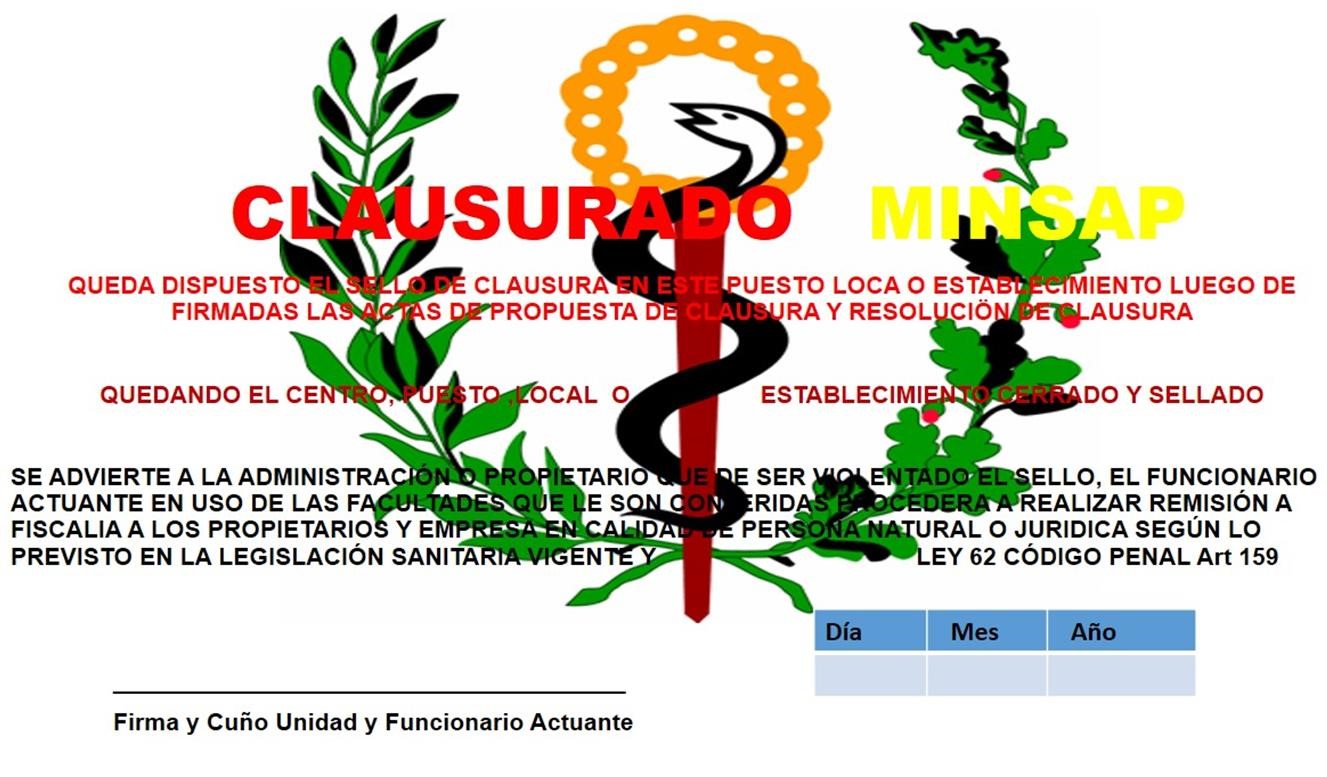 61 Anexo 5RESOLUCIÓN DE LEVANTAMIENTO DE CLAUSURA SANITARIA POR CUANTO:     Con fecha Día _____ del Mes ____________ del Año _____ se dictó por esta    Dirección de Higiene y Epidemiología de _________________________________________ la Resolución de Clausura, por motivos de infracción de la legislación Sanitaria del Local Puesto o Establecimiento Giro____________________ Empresa________________________________ Organismo ________________________________ sito en _____________________________ entre ________________________________ y ______________________________________ POR CUANTO: Con Fecha Día _____ del Mes ____________ del Año _____   el ________________________________________ se personó en el referido establecimiento Procediendo a la Clausura de tipo ___________________________________De dicho Local  previa solicitud del responsable del mismo, el Inspector Sanitario _______________________ con el fin de Reinspeccionarlo, habiendo comprobado que las causas que dieron lugar a la Clausura habían sido subsanadas, por lo que Sugiere Levantar la Clausura POR CUANTO: En uso de las Facultades que me están conferidas por la Legislación Sanitaria vigente y demás disposiciones de carácter general dictadas por el Ministerio de Salud Pública RESUELVO: PRIMERO: Disponer como dispongo, la suspensión de la CLAUSURA dictada con fecha _____ de ________________ de __________ sobre el Local a que se refiere en el primer POR CUANTO de esta resolución visto que el mismo ha superado las deficiencias que dieron lugar a ello . SEGUNDO: Procédase por consiguiente a retirar los Sellos de Clausura de todas las puertas de acceso  a dicho establecimiento, para lo cual los funcionarios del Municipio de Salud Actuantes procederán a levantar la correspondiente ACTA , que firmarán conjuntamente con el responsable del Puesto, Local o Establecimiento TERCERO: Dese cuenta de esta Resolución de Levantamiento de Clausura al Director Municipal de Salud y al Director Provincial de Higiene y Epidemiología para su conocimiento así como al interesado DADA: En la Dirección de Higiene y Epidemiología de la Dirección Sectorial de Salud de la Provincia de __________________ a los ______ días del mes ______________ del Año ______ ___________________________ Director de Higiene y Epidemiología Anexo 6RESOLUCIÓN DE LEVANTAMIENTO DE CLAUSURA SANITARIA En la ciudad de _______________________________ República de Cuba a los _____ días del  mes de _______________ del Año 20____ se constituye el que suscribe  __________________________________ funcionario del Municipio de Salud_____________    en el local___________________________________________________________ Giro____________________ Organismo_____________________ Empresa_______________ Situado en  Calle Carretera o Finca______________________________ Nro o Km ________ Entre______________________________ y _____________________ cuyo responsable o  Administrador es______________________________________ A quien hago saber lo  Siguiente: Que por  el Director de Higiene y Epidemiología de: ________________________________ Provincia de _______________________ se ha dictado con fecha _______________________ La Resolución cuya copia le hago entrega en este acto previa lectura integra, por lo cual se dispone el Levantamiento de la Clausura de este Local Centro Puesto o Establecimiento por haber superado las deficiencias que dieron lugar a su Clausura Acto seguido, y una vez enterado el notificado del objeto de la visita, procedo de inmediato a retirar todos los sellos de Clausura de cada una de las puertas del local. Y no habiendo nada más que hacer constar, se da por terminada la acción en la presente Diligencia que para su constancia firmamos todos los que en ella hemos intervenido, todo ello en fecha a que en el encabezamiento se hizo referencia. ______________________________                    ______________________________                Notificado                                                               Funcionario Actuante Anexo 7_______________________________                     ___________________________________                   INTERESADO                                                             FUNCIONARIO ACTUANTE Anexo 8 Anexo 9 Instrucciones del Modelo 85-11 “Acta de Retención de Alimentos” Objetivo: Servir de documento oficial para realizar la Retención de Alimentos por sospechar su no aptitud para consumo humano Universo: Se confeccionará un acta por cada acción de retención de Alimentos en el que estén afectados (5) productos, es necesario confeccionar más de un acta. Cabeza del Modelo: Área de Salud: Nombre de la Unidad Básica del Área de Salud que realiza la Retención Código: Código de la misma Municipio: Municipio donde se encuentra la Unidad Básica del Área Provincia: Provincia donde se encuentra la Unidad Básica del Área Día, Mes, Año y Hora: Se refiere a la del momento en que se realiza la retención Cuerpo del Modelo: Establecimiento: Nombre del establecimiento en que se realiza la Retención de Alimentos Giro: tipo de actividad que realiza Licencia Sanitaria Nro.: Número de Licencia sanitaria si la posee Empresa: Nombre de la Empresa a que pertenece el Establecimiento Organismo: Organismo a que pertenece el Establecimiento Dirección: Dirección donde está enclavado el establecimiento Administrador: Nombre y Apellidos del Administrador o propietario del establecimiento De cada Producto Retenido: Clase: Nombre completo del producto de que se trate Ej Carne de Res, carne de cerdo, frijoles negros, azúcar refino, etc. Nombre Comercial: Nombre comercial del producto. Ej. Chocolate Baracoa, Compota Osito, Chorizos El Miño, etc.  Unidad Productora: Nombre de la Fábrica donde fue elaborado el producto Nacionalidad: Nombre del país donde fue elaborado el producto Cantidad en Kg o Litros: Peso o cantidad del Producto retenido según el caso. Se hace saber al interesado en su carácter de : Cargo que desempeña el interesado en el establecimiento donde se ejecuta la retención. Pie del Modelo: Interesado: Firma del Interesado. Funcionario Actuante: Firma del Funcionario de la ISE actuante Testigo: Firma de un Testigo Anexo 10 Anexo 11 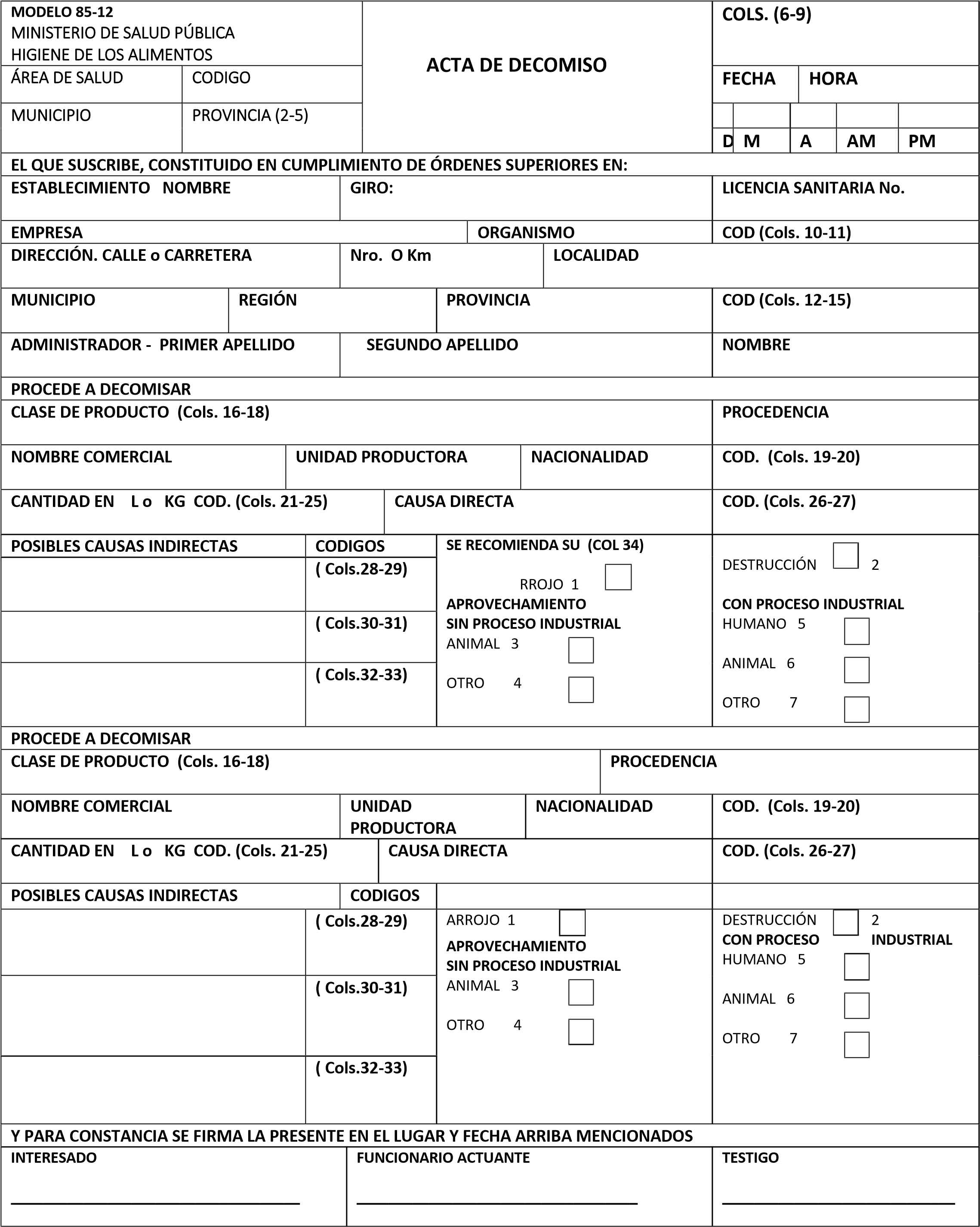 Anexo 12 	INSTRUCTIVO OBJETIVO: 1) Servir de Documento Oficial para realizar un Decomiso                     2) Obtener información estadística sobre los Decomisos, que permitan conocer la                      Magnitud del problema y sus Causas UNIVERSO: Se confeccionará un acta por cada Decomiso en el que estén afectados 2 productos                      O menos, cuando en el Decomiso se afecten más de 2 productos es necesario                      Confeccionar más de un acta, una por cada 2 productos ORIGINAL Y COPIAS: Se Confeccionan 1 Original y 4 Copias              Original: Nivel Central Ministerio de Salud Pública              Duplicado: Interesado              Triplicado: Policía Nacional Revolucionaria              Cuadruplicado: Policlínico              Quintuplicado: Dirección Regional de Salud Pública CABEZA DEL MODELO ÁREA DE SALUD.  Nombre del Policlínico que realiza el Decomiso REGIONAL Y PROVINCIAL. Regional y Provincial en que esté situado el Área de Salud FECHA Y HORA: Día, mes, Año y hora en que se realizó el Decomiso ESTABLECIMIENTO: el Nombre del establecimiento GIRO: Se anotará tipo de actividad que realiza el Establecimiento LICENCIA SANITARIA: Número Licencia Sanitaria del Establecimiento EMPRESA: Empresa a que pertenece el Establecimiento ORGANISMO: Nombre del Organismo a que pertenece el Establecimiento DIRECCIÓN: Dirección del Establecimiento ADMINISTRADOR: Nombre y Apellidos del Administrador DE CADA PRODUCTO DECOMISADO CLASE DE PRODUCTO: Nombre completo del producto de que se trata. Ejemplo Carne de Res, Carne de Cerdo, Vísceras, carne enlatada, frijoles negros, azúcar refino, leche condensada, leche en polvo, etc. PROCEDENCIA: El nombre del último establecimiento donde estuvo el producto antes del lugar en que se está realizando el Decomiso NOMBRE COMERCIAL: El Nombre comercial del Producto si lo tiene Ej Dulce de Fruta Bomba Los Atrevidos. Dulce de Guayaba La Conchita UNIDAD PRODUCTORA: Nombre de la Fábrica donde fue elaborado el producto NACIONALIDAD: Nombre del País de Origen CANTIDAD: Cantidad del Producto Decomisado en Litros o Kilogramos POSIBLES CAUSAS INDIRECTAS: Los posibles hechos que provocaron la causa anotada como causa directa: Ejemplo Almacenamiento prolongado, Falta de rotación del Producto, Almacenamiento a Temperaturas Inadecuadas, etc. SE RECOMIENDA SU: El destino Final recomendado para el producto, el que puede ser. Arrojo, Destrucción o Aprovechamiento, este último puede ser proceso industrial para uso humano,, animal u otros, o sin procesamiento industrial para uso animal y otros. FIRMAS: Firmarán el Acta de Decomiso El interesado, El Funcionario Actuante y Un Testigo. Nro. CORRELATIVO: se Anotará el número correlativo que le correspondió en el libro registro de la unidad básica de Área Anexo 13              (Tabla 1)   Orden según las Higiene en el Libro Organización de Trabajo y Archivos Establecimientos y Acciones por Higiene de forma Ordenada consecutiva Anexo 14  Anexo 16 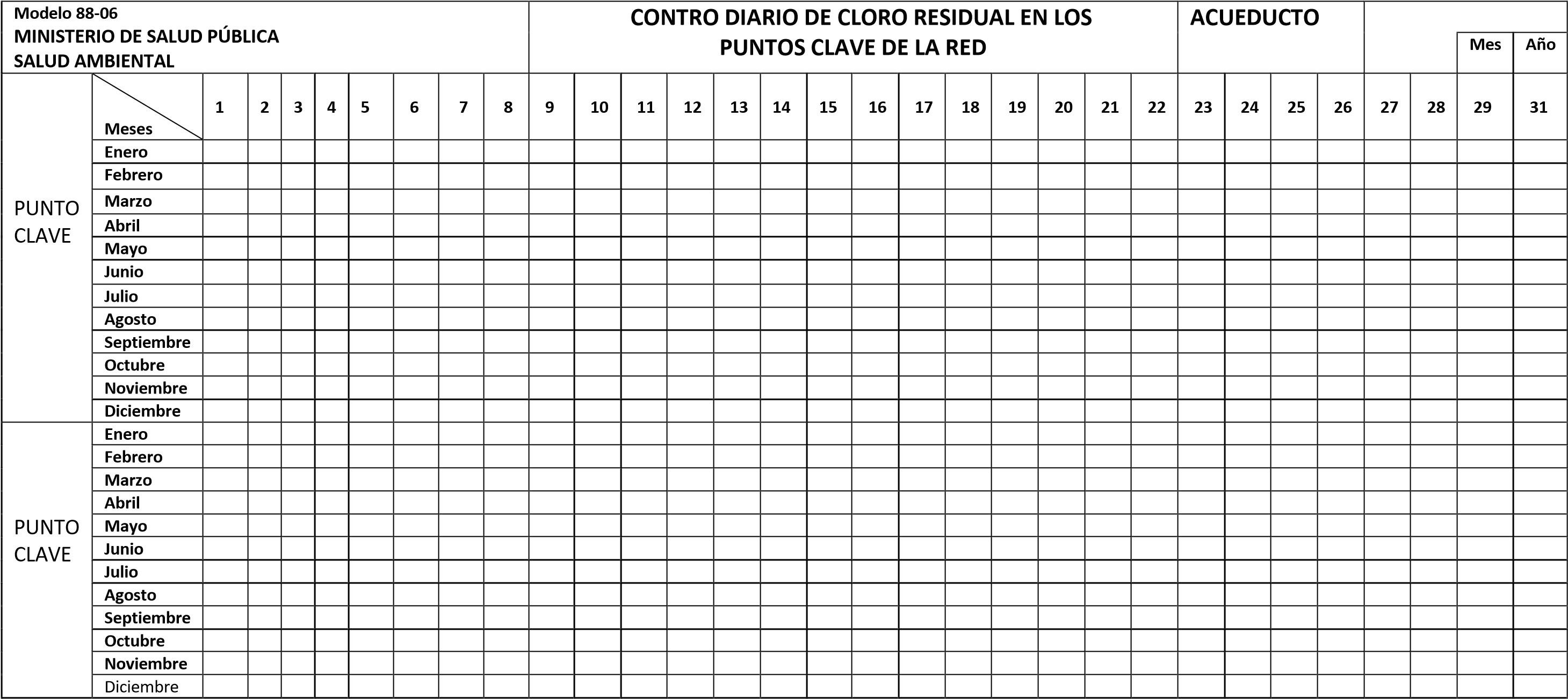                                   CLAVE   DE 03 ppm: COLOR ROJO                                               03 ppm y Más: COLOR AZÚL Anexo 17        Modelo de remisión de muestra para análisis Bacteriológico de            Agua de la Red de acueductos 	 	                	Fuentes de abasto UMHE____________________ Mes________________         Fecha________ Analista:___________________________________   Firma:_____________      CUÑO 76 Anexo 18 Modelo de remisión de muestra para análisis BACTERIOLÓGICO del agua de la RED  UMHE____________________ Mes________________         Fecha___________  Analista:___________________________   Firma:_____________         Revisado: _________________________  Firma: ___________              Cuño 77  Anexo19  	MODELO REMISIÓN DE MUESTRAS DE AGUA DE FUENTES DE ABASTO ANÁLISIS QUÍMICO FÍSICO Municipio:___________________                                         Datos de las muestras: Resultados:    Laboratorio Química Sanitaria CPHEM VC. Analista:_____________________   Firma:_____________     Revisado: __________________  Firma:___________              Cuño 78 Anexo 20                                                   CONTROL DE PUNTOS CLAVE DE MUESTREO PARA LAS ÁREAS DE SALUD No. Del Punto de Muestreo: _________________ Municipio: _____________________________ Dirección completa del punto: _____________________________________________________________ Área de salud: ___________________ Resultado del muestreo bacteriológico de vigilancia sanitaria.                                                                                      Resultado de las lecturas del cloro libre residual Nota: Se indicará el valor del resultado de la lectura de CLR, se anexa las acciones realizada ante un resultado fuera de norma, la primera lectura es la que se coloca en la parte superior de la casilla 79  	Anexo 21 Diagrama para aplicar el sistema HACCP.   INGREDIENTE    INGREDIENTE     INGREDIENTE                                          MEZCLA                                             ALIMENTO Simbología del sistema HACCP: SÍMBOLOS                   INTERPRETACIÓN                                   Posibilidad de contaminación inicial del alimento                                   Posibilidad de contaminación a partir de superficies      o  o                       Posibilidad de contaminación a partir de manipuladores                                    Fase del proceso                                    Posible fase del proceso, que  no siempre se cumple                                   Dirección del proceso         PCC                   Punto Crítico de Control                                   Destrucción de bacterias                                   Posibilidad de que sobrevivan microorganismos                                   Posibilidad de proliferación bacteriana                                   Proliferación bacteriana improbable             s                     Esporas                  V                    Bacterias en forma vegetativa  Anexo 22 DATOS PARA EL EXPEDIENTE DE HIGIENE ESCOLAR En Círculos Infantiles Anexo 23                                    CONTROL DE TRABAJADORERS EXPUESTOS A RIESGOS LABORALES Centro de Trabajo____________________________________________________________________ Expediente ISE Nro.__________________ Empresa ____________________________________________   Organismo___________________________ 83 Así se crearán las tablas según las exposiciones a riesgo existentes en el centro. 84 Anexo 24 Anexo 25 INSTRUCTIVO PARA EL LLENADO DE LA FICHA DE LA ISE.  MANUAL PARA REALIZAR UNA INSPECCIÓN SANITARIA ESTATAL. Realizar una inspección implica responsabilidades personales (éticas) y técnicas. De la forma en que actuemos dependerá el logro del objetivo de la inspección que no es otro que conservar e incrementar la salud de la población y garantizar su satisfacción constante. Para realizar una inspección el funcionario requiere: Buen aspecto personal (uniformado o con ropa adecuada con su bata sanitaria). Con los documentos requeridos (expediente sanitario de la entidad a inspeccionar, el modelaje a utilizar y sus equipos de comparar Cloro residual, termómetro). Ser incorruptible. No aceptar nada que no esté dentro de los límites de nuestra ética de trabajo. Muchas veces una invitación por simple que sea, puede ser un soborno, con la intención de tergiversar nuestro objetivo. No debe hacerse una inspección sin la presencia del administrador o alguien designado por ella. En ocasiones Ud. si así se requiere puede solicitar la presencia de algún compañero de la sección sindical e inclusive del núcleo del PCC. Sea amable, educado, recuerde que con buenas maneras Ud. logrará mejor sus objetivos.  No pelee, ni discuta, intercambie ideas y demuestre la violación y sus peligros o riesgos. Actúe profesionalmente. Objetivo de la ficha. 1.- Dotar a los inspectores sanitarios estatales de un instrumento que permita evaluar las condiciones sanitarias de las entidades, con el propósito de mejorarlos mediante  inspecciones sucesivas. 2.- Tener control y una fuente de información periódica de dichas entidades. Introducción. Esta ficha consta de 8 acápites numerados, alguno de los cuales han sido valorados hasta completar los 100 puntos que corresponden a este sistema de clasificación sanitaria. Está diseñada para 3 años. Si nos damos cuenta este instructivo puede considerarse además un manual para realizar una Inspección Sanitaria Estatal. Los acápites son los siguientes: El llenado será anual.  Instrucciones. Encabezamiento de la ficha. Expediente Número: Anotar el número que corresponda a la ficha de acuerdo con la organización del archivo y al modelo de organización del trabajo.  Dirección Provincial: Nombre de la provincia donde corresponda la entidad a la que se le realiza el llenado de la ficha.  Municipio: Nombre del municipio donde esta ubicada la entidad objeto de la ISE.  Área de Salud: Nombre del área de salud donde está situada la entidad. I- Datos Generales. Fecha de Inspección: Escribir día, mes y año en que se realiza la ISE para el llenado de la ficha.  1.1 Nombre de la entidad: Anotar el nombre completo de la entidad. 1.2 Dirección: Nombre de la calle, número del local, carretera, camino, barrio, localidad, reparto o finca donde está situado el mismo. 1.3 Actividad: Anotar el tipo de entidad. Ej. Panadería, CAI, escuela al campo, pizzería, restaurant, hospital, etc.  1.4 Propietario o Empresa: Escribir el nombre del propietario o de la empresa a que pertenece la entidad o las actividades que en él se realizan. 1.5 Organismo: Nombre del organismo o Ministerio al que pertenece la entidad.  1.6 Número de turnos: Se anotará el número de turnos de trabajo. En ese caso se harán visitas en los distintos turnos. 1.7 Consejo Popular: Reflejar el nombre del Consejo Popular en que está ubicada la entidad.  1.8 Circunscripción: Anotar el número de la circunscripción.  Personal. En cada uno de los espacios se anotará el número de trabajadores administrativos, de producción y\o servicios y de alumnos por sexo.  Servicios médicos: La calificación se otorgará de acuerdo con:  LA 	NECESIDAD, 	PELIGROSIDAD, 	NÚMERO 	DE 	TRABAJADORES, IMPORTANCIA ECONÓMICA PARA CENTROS DE TRABAJO, atendiendo a su clasificación en A, B y C, por cantidad de alumnos según centro escolar e institución infantil basándose en los reglamentos de enseñanza primaria y media, especial y de instituciones infantiles. Este acápite tendrá un valor de 9 puntos distribuidos de la siguiente forma: Tipo de atención 	 	 	 	 	2 puntos. Exámenes médicos preventivos 	 	 	4 puntos Prevención de accidentes 	 	 	 	3 puntos En 3.1 se marcaría con una X el tipo de atención que recibe la entidad la puntuación se le considerará cuando esta coincida con lo establecido para los centros de trabajo según la clasificación, para locales escolares e instituciones infantiles las referidas anteriormente.  En 3.2 Exámenes Médicos Preventivos se anotarán los puntos correspondientes (4) cuando el centro de trabajo o institución escolar o infantil cumpla con el 100 por % de los exámenes médicos preventivos (pre-empleo, periódico o historia clínica del escolar) programados. En el caso de no existir médico en el centro se otorgarán los puntos cuando los policlínicos del área realicen estos exámenes. En las entidades en las que solamente está programada la vacunación, Rx y serología, se considerará cumplido este aspecto cuando el 100 por % de los trabajadores lo tengan actualizado, así como los exámenes correspondientes a los manipuladores de alimentos. En el caso de los trabajadores incluidos en el control de riesgos específicos del programa de atención integral al adulto deben estar cumplidos los controles establecidos en dicho programa (consultas y pruebas específicas) para otorgarle la puntuación correspondiente, así como en el caso de instituciones escolares deberán estar cumplidos los controles establecidos a los alumnos con enfermedades crónicas dispensarizadas.  Cuando en algunos de los aspectos comprendidos en servicios médicos no se cumple con lo establecido o se cumple parcialmente no se dará puntuación alguna en los aspectos específicos, en caso contrario cuando se cumpla se le  otorgará el total de puntos. 3-Prevención de accidentes para centros de trabajo se  otorgará la puntuación cuando posean un índice de frecuencia accidentes inferior a 30 y en centros escolares, instituciones infantiles, campamentos, escuelas al campo, etc. la no existencia de accidentes fatales.  1-Higiene General (19 puntos). 4.1.1 La higiene interior del local comprende la limpieza de pisos, paredes, techos, ventanas, muebles y equipos, así como instrumentos de trabajo, juguetes, áreas deportivas de juego y recreación. En su ámbito exterior o alrededores, fachadas, rejas, accesos, portales, vidrieras, jardines, áreas verdes chapeadas libres de depresiones, encharques, basuras, escombros, materiales dispersos y chatarras.  Si se cumplen los requisitos obtienen 5 puntos por lo interior y 5 puntos por lo exterior.  Se complementan estas disposiciones con la Res. 141/1984, el D-L 54 y la Res. 215.  4.1.2 Capacidad del local acorde con el número de ocupantes (1 punto), en caso de hacinamiento no se le  otorgará el punto. 4.1.3 El estado de pisos, paredes, techos y pizarras o cualquier otro equipo libre de desconchados, rajaduras o deterioros que puedan producir accidentes. Si se cumplen los requisitos obtendrán (1 punto). Ver D-L 54, Reglamentos de educación, Res. 141 y Res. 215.  4.1.4 Los aparatos de servicios comprenderán el estado higiénico de bebederos, cajas de agua, servicios sanitarios, taquillas, así como el número suficiente de inodoros, urinarios, duchas, lavamanos, letrinas, vertederos de aguas residuales, obtendrá los (5 puntos) si los mismos se encuentran limpios. Según lo normado en la Res. 141, Reglamento de enseñanza primaria, media especial, instituciones infantiles, D-L 54 y Res 215.  4.1.5 La ausencia de contaminantes atmosféricos, tales como gases, humos, polvos, emanaciones, malos olores, si cumplen los requisitos obtienen (2 puntos). Según lo normado por el D-L 54. 4.2- Abastecimiento de agua. (5puntos).   Se indicará con una (x) la presencia de esta. 4.2.1 El agua para consumo humano será potable, en cantidad suficiente y con servicio continuo. La calidad o potabilidad del agua se valorará a través de los exámenes bacteriológicos y físico-químicos del laboratorio sanitario. Si cumplen los requisitos señalados obtienen (3 puntos). Ver Res 141, D-L 54 y la NC 827/2012.  4.2.2 En la inspección se considerará el buen estado de las llaves de agua, tuberías, órganos de almacenamiento (cisternas, tanques altos, tanques sobre el terreno, etc).no salideros y filtraciones, además la limpieza de estos sistemas y en el caso de los depósitos de agua deben estar tapados. Obtienen (2 puntos si se cumplen estos requisitos, teniendo en cuenta lo normado, según Res. 141 D-L 54 y NC 827/2012.  4.3 Residuales líquidos (5 puntos). 4.3.1 Se evaluará la existencia del sistema de tratamiento, así como el buen estado de funcionamiento de los existentes a través de la red sanitaria que comprenderá registro, fosas mauras o tanques sépticos, trampas de grasa, lagunas o estanques de estabilización y de oxidación, etc. hasta su disposición final, se señalará con una (X) el sistema de disposición final que posee. Obtendrá (2 puntos), si se cumplen estos requisitos, teniendo en cuenta lo normado en la Res 141 y D-L 54.  4.3.2 Por el peligro que entrañan estas aguas se valorará la existencia de un sistema de tratamiento adecuado y su buen estado de funcionamiento antes de su disposición final, obtendrá (2 puntos) si se cumple. Ver Res\ 141 y D-L 54. 4.3.3 Se evaluará mediante la inspección si la disposición final de las aguas residuales no afectan cursos de aguas superficiales, así como si se cumplen estos requisitos NC 27/2012 y 521/2007. Al evaluar este punto hay que relacionarlo con el punto 4.1.1. 4.4 Residuales sólidos (5 puntos). 4.4.1 El almacenamiento de los residuales putrescibles o no putrescibles se hará en depósitos en buen estado de conservación, capacidad suficiente, tapados, limpios y situados en lugares adecuados (Caseta con protección contra vectores) para su posterior recolección. Obtendrán (3 puntos) si cumple los requisitos. Ver NC 133/2002, 134/2002, 135/2002 y 530/2009 Res. 141 y D-L 54.  4.4.2 La recolección se realizará en vehículos destinados a este fin los cuales tienen que estar limpios. Esto se valorará desde los lugares de almacenamiento hasta su disposición final. Obtendrá (1 punto) si cumple los requisitos. Ver NC 133/2002, 134/2002, 135/2002 y 530/2009 Res. 141 y D-L 54. 4.4.3 La eliminación o disposición final de los desechos sólidos putrescibles y no putrescibles se realizará en los lugares autorizados por las autoridades sanitarias competentes. Obtendrá (1 punto) si cumple los requisitos. Ver NC 133/2002, 134/2002, 135/2002 y 530/2009 Res. 141 y D-L 54.  4.5 Control de vectores (4 puntos). 4.5.1 Se considerará un local libre de vectores, cuando no se advierta la presencia de los mismos, es decir ausencia total de artrópodos y roedores, así como parásitos tales como piojos, pulgas, garrapatas, pedículis pubis, etc. que causan molestias y afectaciones a la salud de los humanos. La presencia de animales domésticos cuya cantidad y condiciones sanitarias atenten contra la higiene. Obtendrán (2 puntos) si cumplen los requisitos. Ver disposiciones legales sobre control de vectores, Res. 141 y D-L 54 y D-L 272.  4.5.2 Se considerará un local libre de vectores cuando esté protegido adecuadamente con malla milimétrica, contra insectos, así como las puertas y paredes a pruebas de roedores aceptando se utilicen otros medios que impida la entrada o efectúen su control para eliminar los mismos. Obtienen 2 puntos si cumplen los requisitos. Ver Res. 141, y D-L 54. La protección de los locales se evaluará teniendo en cuenta el tipo de actividad que requiera de estos medios.  5. Condiciones higiénicas de los alimentos.  5.1.1 Obtención (2 puntos). Se le otorgará los 2 puntos cuando se cumplan las normas sanitarias vigentes con relación a los siguientes aspectos: -Zonas adecuadas de cría, obtención y cultivo.  -Control de aplicación de plaguicidas y términos de carencia. -Control de aplicación de medicamentos de uso veterinario y sus residuos en los alimentos, control de los términos de carencia  -Control de aplicación de medicamentos de uso veterinario y sus residuos en el alimento, control de los términos de carencia. -Higiene de los procesos de obtención (ordeño, pesca, sacrificio, cosecha). -Uso de envases adecuados. -Control de contaminantes en aguas de riego para hortalizas frescas. 5.1.2 Recepción (2 puntos). Se le otorgará los 2 puntos cuando se cumplan las normas sanitarias vigentes con relación a los siguientes aspectos: -Protección de los envases abiertos y otros recipientes de almacenamiento.   -Higiene de envases y depósitos. -Higiene de pisos, paredes y techos, así como los medios de y debajo de estos medios de almacenamiento (estantes, anaqueles, pallets, etc.) sobre todo detrás -Separación física de los productos listos para el consumo de los crudos y semielaborados que excluya toda posibilidad de contaminación. -Presencia de insectos y roedores y medios de control. -Existencia de objetos en desuso, criaderos de vectores o acúmulos de materias primas recuperables.   -Cumplimiento de las normas de almacenamiento (separación del piso, paredes y rotación). Temperatura requerida para cada producto. -Conservación de la fecha de producción en los lotes de alimentos almacenados después de desechar los envases o embalajes.  -Acceso controlado a los lugares de almacenamiento. -Almacenamiento separado de productos alterados.  5.1.3 Almacenamiento y conservación (incluye la refrigeración (2 puntos). Se le otorgarán los 2 puntos cuando se cumplan las normas sanitarias vigentes en relación a los siguientes aspectos: -Protección de los envases abiertos u otros recipientes de almacenamiento.  -Higiene de envases y depósitos. -Higiene de pisos, paredes y techos, así como de los medios de  almacenamiento, (estantes, anaqueles, pallets, etc.) sobre todo detrás y debajo de estos medios.  -Separación física de los productos listos para el consumo de los crudos y semielaborados que excluya toda posibilidad de contaminarlos.  -Presencia de insectos y roedores y medidas de control.  -Existencia de objetos en desuso, criaderos de vectores o acúmulo de materias primas recuperables.   -Cumplimiento de las normas de almacenamiento (separación del piso y paredes y rotación). Temperatura requerida para cada producto.  -Conservación en la fecha de producción en los lotes de alimentos almacenados y después de desechar los envases o embalajes.  -Acceso controlado a los lugares de almacenamiento. -Almacenamiento separado de productos alterados.  5.1.4 Elaboración (4 puntos). Se le otorgará la puntuación cuando cumplan las normas sanitarias vigentes con relación a los siguientes aspectos: -Exigencia y cumplimiento de las normas técnicas, cartas tecnológicas, normas de proceso o recetas en la elaboración de  cada producto en específico. -Volumen de elaboración acorde con la capacidad instalada.  -Flujos de producción continuos y cumpliendo el criterio de marcha adelante. -Separación de los procesos susceptibles de causar contaminaciones cruzadas.  -Elaboración independiente de los productos listos para el consumo de los crudos (mesetas, picadores, cuchillos y bandejas).  -Limpieza y desinfección al terminar de elaborar productos distintos con los mismos equipos.   -Reprocesamiento autorizado de alimentos que no cumplen parámetros sanitarios. -Elaboración normada en proporción con la demanda. -Cumplimiento de los tiempos máximos de exposición de los alimentos preparados después del tratamiento térmico (platos fríos y calientes). -Cumplimiento de los tratamientos térmicos específicos para cada producto y registros de medición. -Control de la elaboración por personal calificado. -Selección y aprobación de las materias primas.  -Higiene de los procesos de obtención o elaboración.  -Equipos y utensilios de materiales y condiciones adecuadas.  -Características sanitarias de los materiales y envases, limpieza de envases y proceso de envasado controlados. Esterilización final y enfriamiento.  -Uso de aditivos y otras sustancias en los productos terminados. -Etiquetado e identificación de los productos terminados. -Control de calidad de los productos terminados, laboratorios, registros de control. 5.1.5 Protección de productos terminados (3 puntos). Se le otorgará los 3 puntos cuando se cumplan las normas sanitarias vigentes con relación a los siguientes aspectos: -Exigencia y cumplimiento de las normas de calidad de cada producto.  -Cumplimiento de los requisitos sanitarios (contaminantes químicos, biológicos, propiedades organolépticas y de composición nutricional).     -Protección contra vectores de los productos terminados (tapas, paños y otros medios de higiénicos). -Separación de productos con posibilidad de contaminarse.  5.1.6. Transporte y distribución (2 puntos). Se le otorgará los 2 puntos cuando se cumplan las normas sanitarias vigentes con relación a los siguientes aspectos.  -Transporte adecuado de acuerdo al tipo de producto a transportar. Materiales lavables. -Limpieza y desinfección de los transportes. -Transportación con otros materiales o sustancias capaces de contaminarlos. -Horarios adecuados de distribución y tiempo de transportación que no afecta la calidad del alimento.  -Carga y descarga sin afectar los productos.  -Ubicación y disposición adecuada de la carga en los transportes. -Distribución en condiciones de tiempo tal que no afecten la calidad de los productos. 5.1.7 Exposición y venta (2 puntos). Se le otorgará los 2 puntos cuando se cumplan las normas sanitarias vigentes con relación a los siguientes aspectos: -Exposición a temperatura y tiempos adecuados de acuerdo al tipo de productos y riesgo. -Exposición en mesas, vitrinas, anaqueles u otros medios de materiales adecuados, que brinden protección y conservación. -Correcta construcción, ubicación e higiene de los puestos fijos ambulatorios de venta. -Diversidad de venta de acuerdo a las características y condiciones de los locales. -Condiciones de conservación y venta que eviten contaminación cruzada entre alimentos crudos y listos para consumir. -Uso de envolturas adecuadas en la venta de alimentos que lo requieran.  -Fraccionamiento o porcionamiento con medios higiénicos y con utensilios adecuados. -Venta de alimentos a granel que eviten contaminaciones o procesos antihigiénicos. -Higiene esmerada de equipos y utensilios de exposición y venta. -Uso de utensilios adecuados para tomar los alimentos. 5.1.8 Limpieza y desinfección (2 puntos).  Se le otorgará los 2 puntos cuando se cumplan las normas sanitarias vigentes relacionadas con los siguientes aspectos:  -Existencia de programa de limpieza y desinfección específica del establecimiento y cumplimiento del mismo. Tiempo dedicado a la limpieza. -Existencia y uso de los medios adecuados para la limpieza y desinfección (escobas, cepillos, bayetas, recogedores, estropajos, desincrustantes, detergentes, desinfectantes, etc.) -Protección adecuada de los materiales y útiles de limpieza. -Limpieza con agua potable.  -Verificar limpieza de equipos y utensilios que elaboren productos listos (lasqueadoras, rebanadoras, cuchillos, tablas de picar, etc.) sobre todo desarmar en la medida posible y revisar todas sus partes buscando incrustaciones y costras. -Limpieza de paredes y mesetas azulejadas para detectar incrustaciones en las puertas mover equipos, estantes, pallets, y otros para detectar suciedades debajo y detrás de ellos. -Revisión de la limpieza de ventiladores y extractores.  -Limpieza de la loza, vajilla, cristalería y cubiertos. -Funcionamiento correcto de máquinas fregadoras.  -Uso de detergente y agua corriente para los utensilios de uso colectivo   -Limpieza de los materiales de mesa y paños de limpieza. -Limpieza de todas las paredes expuestas a salpicaduras y polvos. -Limpieza de los techos. -Limpieza de los pisos y sistemas de drenaje y residuales líquidos. -Limpieza de los depósitos o áreas de desperdicios orgánicos y útiles de limpieza. -Limpieza de equipos de refrigeración, estantes y parrillas. -Limpieza de los envases, carros transportadores, carretillas y otros medios de almacenamiento 5.2 Manipuladores. 5.2.1 Hábitos higiénicos (4 puntos).  Se le otorgará los 4 puntos cuando se cumplan las normas sanitarias vigentes con relación a los siguientes aspectos: -Uniforme limpio, cambio de ropa en la unidad y guardado de ropa en lugar adecuado. Uso de gorra y guantes cuando sea necesario.  -Lavado frecuente de las manos y exigencia de lavamanos con condiciones (jabón y secado) en baños y áreas de trabajo.   -Detectar hábitos anti-higiénicos como hablar encima de los productos, fumar, comer (en el local de manipulación), ropa sucia, mal olor, uñas largas o sucias, uso de prendas, etc.  5.2.2 Manipulación (4 puntos) Se otorgará 4 puntos cuando se cumplan las normas sanitarias vigentes con referencia a: -Haber recibido cursos de manipulación de alimentos. -Lavarse y desinfectarse las manos y utensilios para pasar de la  elaboración de un producto crudo a uno listo para consumo.   -No simultanear labores de manipulación con limpieza de pisos o locales.  -Manipular innecesariamente o excesivamente un alimento durante la manipulación. -Separación adecuada del piso. -Entrada de personas ajenas o animales. -Detección y separación de productos alterados. Normas estatales aprobadas a tener en cuenta en la ISE relacionada a alimentos. NC 143/2010. Código de prácticas y principios generales de higiene de los alimentos (obligatoria). NC 512/2007. Proyecto y construcción de establecimientos de alimentos — Requisitos sanitarios generales (obligatoria). NC 488/2009. Limpieza y desinfección en la cadena alimentaria — Procedimientos generales (obligatoria). NC 456/2014. Equipos y utensilios en contacto con los alimentos — Requisitos sanitarios generales (obligatoria).   NC 452/2014. Envases, embalajes y medios auxiliares destinados al contacto con alimentos — Requisitos sanitarios generales (obligatoria). NC 455/2015. Manipulación de los alimentos — Requisitos sanitarios generales (obligatoria). NC 492/2014. Almacenamiento de alimentos — Requisitos sanitarios generales (obligatoria).  NC 454/2014. Transportación de alimentos — Requisitos sanitarios generales (obligatoria). NC 453/2014. Alimentación colectiva — Requisitos sanitarios generales (obligatoria). Es invalidante se otorga automáticamente 84 y menos: su clasificación es mala (M). NC 571/2007. Exposición y venta de alimentos. Requisitos sanitarios generales. Ambiente Laboral. (26 puntos). Este acápite tiene un valor de 26 puntos. Cuando en la entidad no existe alguno de los factores peligrosos y nocivos enumerados en este inciso o estos se encuentran en niveles que cumplen las normas establecidas se le otorgará la puntuación correspondiente, la que deberá apuntarse en los espacios asignados al efecto. En los espacios correspondientes a número de expuestos y en ambiente controlado se anotará el número de trabajadores y/o alumnos expuestos a estos factores de producción peligrosos y nocivos, así como el número de controlados respectivamente. Se considera expuesto a todo aquel que se encuentra en un ambiente con factores físicos, químicos, biológicos y ergonómicos y en el que potencialmente pueden existir niveles que alteran su salud. Controlados van a ser aquellos que están expuestos al factor,  pero sometidos a niveles iguales o inferiores a los admisibles y por tanto controlada la aparición o riesgo de adquirir una  enfermedad. Para considerar como controlado un obrero o estudiante que use medios de protección, no debe existir otro tipo de posibilidad técnica para lograr el objetivo de prevenir la exposición. En microclima e iluminación se considera el total del personal expuesto al factor peligroso y nocivo no así en los otros riesgos donde solo se considerará el número existente en los lugares que está presente el factor peligroso y nocivo. Los factores considerados en la ficha se evaluarán cuantitativamente comparándolos con las normas cuando se posean los equipos de medición. En caso de no tenerlos se aplicarán los  métodos prácticos establecidos en el instructivo. Cuando falten elementos para establecer por los métodos descritos un criterio al respecto, se solicitará asesoría al nivel correspondiente. En la columna asignada a la calificación se anotará en cada cuadrícula del factor de producción peligroso y nocivo los puntos que se le otorgan al mismo. La puntuación en todos los casos se  otorgará cuando los trabajadores expuestos se encuentren en un ambiente controlado. Cuando en un factor existe personal no controlado no se le otorgan los puntos establecidos en cada caso. En las cuadrículas de la parte superior se anotará la suma de los puntos obtenidos. 6.1 Gases y aerosoles (8 puntos). En las líneas se anotarán las diferentes sustancias químicas existentes en los lugares inspeccionados. Cuando el número de sustancias químicas es mayor que el número de líneas se adjuntará una nota que incluya al resto con su número de expuestos y controlados. Deben anotarse las sustancias utilizadas o que se generen en la producción y no aquellas que se utilizan en pequeñas cantidades en laboratorios de control de la producción. En caso de centros de trabajos dedicados a laboratorios, si es necesario incluir todas las sustancias. Cuando no existe este tipo de factor o está controlado de forma tal que las concentraciones existentes no exceden los límites admisibles de las sustancias nocivas en la NC 872/2011 Sustancias nocivas en el aire de la Zona de trabajo, se le  otorgará la puntuación asignada. Plaguicidas. En el caso de sustancias de este tipo se anotarán en las líneas las clases de productos existentes, clasificados según la dosis letal media, de acuerdo a la NC 872/2011. Se le otorga la puntuación cuando se cumplan los niveles límites admisibles, así como las condiciones de manipulación, almacenamiento, transporte e higiene personal establecidas en la norma. Observación  Hasta que no se hayan determinado cuantitativamente estos factores se considerara para otorgar los puntos la no presencia de polvo o de olor a gas en el ambiente de trabajo. Cuando los gases que pueden contaminar el ambiente son inodoros, se le  otorgarán los puntos si no se refieren casos de intoxicación, solicitando de inmediato la determinación de las concentraciones  de los mismos Ej. De este tipo de situaciones es la del monóxido de carbono. La cuantificación de la determinación de las concentraciones determinará que se mantenga o no la puntuación otorgada.  6.2 Microclima (5 puntos). Se  otorgará la puntuación cuando se cumplan los parámetros establecidos en la NC 1159 del 2016 “Ventilación en el ambiente laboral”. Observación En el caso de no haberse realizado determinaciones en el ambiente, cuando el inspector tenga una marcada sensación de calor o frío o existen quejas por parte de los trabajadores, no se  otorgarán los puntos correspondientes. Cuando la temperatura sea menor a 18 grados centígrados se considerará al personal controlado cuando posea ropa adecuada para este medio ambiente.  6.3 Ruidos y vibraciones. (6 puntos). 6.3.1. Ruidos (3 puntos). Se considerarán aceptables los niveles de ruidos que no sean superiores a los establecidos en la NC 871/2011.Requisitos Generales Higiénico-Sanitarios que establecen 85 dB (A) para 8 horas de exposición. Cuando no se tengan medios de medición se considerarán admisibles aquellos lugares en los cuales una persona a 1 metro de distancia puede escuchar una conversación normal. En ambos casos se  otorgarán los 3 puntos correspondientes. 6.3.2. Vibraciones (3 puntos). En el caso de no poseer medios de medición y no realizarse trabajos con herramientas vibrantes y/o de no haber sensación de vibración general por el inspector se le  otorgarán los 3 puntos asignados a este aspecto. Cuando se posean medios de medición se considerarán aceptables los niveles que cumplan los valores establecidos en la NC 19-01-05 Vibración General. Requisitos Higiénico-sanitarios y NC 19-01-08 Maquinas manuales. Niveles admisibles de Vibraciones. 6.4 Radiaciones (2 puntos). En esta parte solo se evaluará la exposición a radiaciones ionizantes y ultravioletas ya que las infrarrojas se evalúan en la parte de microclima cuando se determina la TEC por la temperatura de globo existente. 6.4.1. Ultravioleta (1 punto). Se considera que se cumple la norma de radiaciones ultravioletas, cuando no existe una exposición directa a fuentes emisoras a esta radiación como soldadura de arco, lámparas ultravioletas, radiación solar, etc. otorgándose la puntuación correspondiente. En caso de trabajos en este riesgo solo es evitable utilizando medios de protección personal la utilización de estos determinará el otorgamiento de la puntuación.  6.4.2. Ionizantes (1 punto).  Cuando existan radiaciones ionizantes, la puntuación se  otorgará considerando los resultados obtenidos por el control dosimétrico de los trabajadores. En caso de no existir dicho control o de encontrarse personal con sobre dosis, no se  otorgará la puntuación correspondiente. Si se detectan aspectos que se considera pueden afectar la salud del personal se informará y solicitará la visita del especialista en protección radiológica.  En la calificación de este factor la puntuación se otorgará cuando el personal no esté sometido a riesgo de ninguno de los 2 tipos de radiaciones que se consideran. Es decir debe cumplirse lo planteado para ambos tipos de radiaciones.  6.5 Iluminación (3 puntos). Cuando los niveles de iluminación corresponden a los establecidos en NC ISO 8995/2003 se le asignará la puntuación correspondiente. Cuando se carezca de luxómetro se evaluará este aspecto de forma integral, considerando las siguientes características: nivel, tipo de actividad, tamaño del objeto, contraste, altura de las lámparas, mantenimiento y otras. El factor fundamental estará determinado por la consideración subjetiva del inspector al estimar la iluminación como aceptable para el tipo de actividad que se realiza. En el caso de lugares con más de 1 turno de trabajo se visitará en horas diurnas y nocturnas para la evaluación de este factor físico en ambas situaciones.  6.6 Biológicos. (2 puntos). Se le otorgará la puntuación cuando esté controlado el riesgo por estos factores y no existan casos de enfermedades profesionales por estas causas en el centro. Ej. TB, brucelosis, Leptospirosis, carbunco, histoplasmosis y otros. 7. Calificación de la entidad. La calificación de la entidad estará dada por la puntuación que  Se obtenga en estos acápites. Servicios médicos. Higiene ambiental y comunal. 5- Higiene de los alimentos 6- Higiene del trabajo. Si los puntos obtenidos están entre 85 y 100 su clasificación es buena (B), si es de 84 y menos, se clasificará de mal (M). 8. Observaciones.  En este punto se anotará cualquier observación que le interese hacer al Inspector sanitario estatal.  ES PRECISO TENER EN CUENTA QUE TODAS LAS ENTIDADES TIENEN QUE SER INSPECCIONADAS CON UNA PERIODICIDAD QUE ESTARÁ DETERMINADA POR EL ANALISIS DE LA SITUACION DE SALUD Y EL CUADRO HIGIENICO-EPIDEMIOLÓGICO DE LAS ENTIDADES, TODO ESTO AUTORIZADO POR EL NIVEL ADMINISTRATIVO CORRESPONDIENTE Anexo 26 FICHA DE INSPECCIÓN A INSTALACIONES TURISTICAS PROGRAMA DE SALUD Y SEGURIDAD HIGIÉNICO-EPIDEMIOLÓGICA EN EL TURISMO DOC-2                 EVALUACIÓN SANITARIA DE INSTALACIONES TURÍSTICAS Provincia:_______________ Centro:_______________ Entidad_________________ 	 	 	 	 Fecha: 1ra Visita:___________ 2da Visita:____________ 3ra Visita:___________   	 	 	 Anexo 27 MINISTERIO DE SALUD PÚBLICA GRUPO DE ATENCION AL TURISMO DOC-3.A EVALUACIÓN SANITARIA DE RESTAURANTES DEL MINTUR Provincia:_____________Centro____________________Empresa:_______________ 	Fecha:  1ra. Visita: ___________  2da. Visita:  ___________  3era. Visita: __________ 	 	 Puntos vitales La Licencia será otorgada hasta 15 puntos, teniendo en cuenta que los aspectos higiénicos  del lunch, el legumier y dulcería, así como la cadena de frío invalidan el otorgamiento de la licencia sanitaria independientemente de la puntuación que alcance la instalación. Anexo 28 MINISTERIO DE SALUD PÚBLICA GRUPO DE ATENCION AL TURISMO DOC-3.B EVALUACION SANITARIA DE PUNTOS DE VENTA DE ALIMENTOS Y BEBIDAS DEL MINTUR Provincia:_____________Centro____________________Empresa:_______________ 	Fecha:  1ra. Visita: ___________  2da. Visita:  ___________  3era. Visita: __________ 	 	 Puntos vitales La Licencia será otorgada hasta 8 puntos, teniendo en cuenta que los aspectos higiénicos  y de manipulación así como las condiciones del local y la capacidad de frío invalidan el otorgamiento de la licencia sanitaria independientemente de la puntuación que alcance la instalación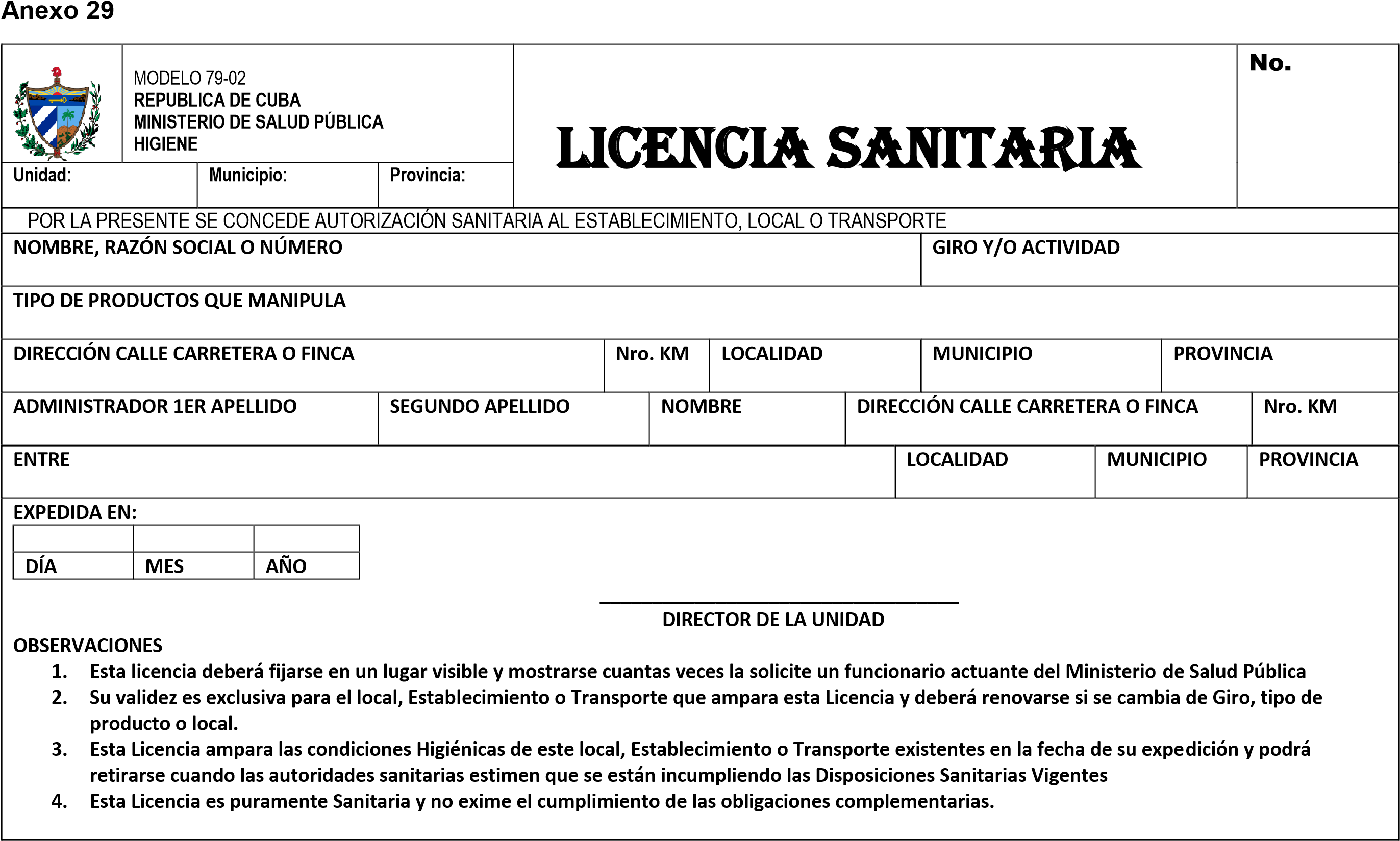 106 Anexo 30 Los requisitos higiénicos sanitarios a cumplir para la obtención dela Licencia Sanitaria en la actividad de trabajo por cuenta propia de elaborador vendedor de alimentos y bebidas no alcohólicas de formas Ambulatoria y   Panadero -Dulcero son: Mesetas con superficie lisa e impermeable de material autorizado. Área de fregado adecuada para la actividad garantizando el uso de sustancias detersiva y de desinfección. Suficientes equipos y útiles de cocina. Garantizar la capacidad adecuada de los locales para la recepción, el porcinamente y la elaboración de los alimentos. Garantizar condiciones de limpieza y desinfección de las mesetas, mesas, equipos y utensilios de cocina de forma permanente y sistemática. Utilizar batas y gorros sanitarios durante las labores de manipulación, elaboración y expendio de alimentos. Uso de pinzas, tenazas y otros utensilios para el expendio de alimentos. Frecuente y correcto lavado de manos. Conservar los alimentos a temperaturas seguras: alimentos refrigerados a 5 grados Celsius y los congelados a menos de 18 grados Celsius. Garantizar la correcta higienización de los envases donde se transportan los alimentos y que estos sean de material autorizado. Adecuada limpieza e higiene en el área de despacho al cliente. Garantizar la calidad de las materias primas y los alimentos utilizados y que estos provengan de fuentes seguras. Chequeos actualizados anuales y heces fecales cada tres meses. No uso de prendas, no esmaltes o uñas largas o acrílicos. No entrecruzar alimentos (uso correcto de tapas, delimitar lo frio de lo caliente ) Se muestreará la materia prima los alimentos listos para el consumo siempre que sea necesario conocer la calidad de los mismos. De presentarse indisciplinas o incumplimiento de los establecido se procederá a retirarse la Licencia Sanitaria por el tiempo en el que persistan las mismas pudiendo extenderse hasta un período de 4 años. Para  el expendio de alimentos de forma ambulatoria solo se autorizan los alimentos de bajo riesgo epidemiológico cuya exposición a las condiciones ambientales no favorezcan la contaminación y deterioro, y que no impliquen un peligro para la salud de los consumidores, tales como: Maní tostado, en barra, Chicharritas de viandas, caramelos, rositas de maíz, elaborados con harina sin rellenos de productos cárnicos o derivados, cremas o merengues, dulces secos, y otros alimentos ligeros que no requieran condiciones especiales para su conservación.  Los requisitos higiénicos sanitarios a cumplir para la obtención dela Licencia Sanitaria en la actividad de trabajo por cuenta propia de Servicios Gastronómicos en restaurantes y Servicios Gastronómicos en cafeterías son: Mesetas con superficie lisa e impermeable de material autorizado. Área de fregado adecuada para la actividad garantizando el uso de sustancias detersiva y de desinfección. Suficientes equipos y útiles de cocina. Garantizar la capacidad adecuada de los locales para la recepción, el porcinamente y la elaboración de los alimentos. Garantizar condiciones de limpieza y desinfección de las mesetas, mesas, equipos y utensilios de cocina de forma permanente y sistemática. Utilizar batas y gorros sanitarios durante las labores de manipulación, elaboración y expendio de alimentos. Uso de pinzas, tenazas y otros utensilios para el expendio de alimentos. Frecuente y correcto lavado de manos. Cocinar los alimentos por encima de 70 grados Celsius durante el tiempo requerido para cada uno. Conservar los alimentos a temperaturas seguras: alimentos refrigerados a 5 grados Celsius y los congelados a menos de 18 grados Celsius. Garantizar la correcta higienización de los envases donde se transportan los alimentos y que estos sean de material autorizado. Adecuada limpieza e higiene en el área de despacho al cliente. Garantizar la calidad de las materias primas y los alimentos utilizados y que estos provengan de fuentes seguras. Chequeos actualizados anuales y heces fecales cada tres meses. No uso de prendas, no esmaltes o uñas largas o acrílicos. No entrecruzar alimentos (uso correcto de tapas, delimitar lo frio de lo caliente ) Se muestreará la materia prima los alimentos listos para el consumo siempre que sea necesario conocer la calidad de los mismos.  De presentarse indisciplinas o incumplimiento de los establecido se procederá a retirarse la Licencia Sanitaria por el tiempo en el que persistan las mismas pudiendo extenderse hasta un período de 4 años. Los requisitos higiénicos sanitarios a cumplir para la obtención dela Licencia Sanitaria en la actividad de trabajo por cuenta propia de arrendador de viviendas, habitaciones y espacios que incluya el servicio de alimentación para el hospedaje son: Poseer condiciones estructurales y sanitarias adecuadas de los equipos y las áreas de elaboración de alimentos. Conservar los alimentos a temperaturas seguras: alimentos refrigerados a 5 grados Celsius y los congelados a menos de 18 grados Celsius. Garantizar la calidad de las materias primas y los alimentos utilizados y que estos provengan de fuentes seguras. Garantizar las adecuadas condiciones  higiénico – sanitaria estructurales dela vivienda. Las viviendas con piscinas cumplen lo establecido en la legislación vigente en lo relacionado a la calidad del agua. Chequeos actualizados anuales y heces fecales cada tres meses. Asesorarse por: NC 453 - Alimentación colectiva. NC 143 - Principios generales  de higiene de los alimentos. NC 492 - Almacenamiento y Conservación de los alimentos. Los requisitos higiénicos sanitarios a cumplir para la obtención de la Licencia Sanitaria en la actividad de trabajo por cuenta propia de Servicio de bar y recreación son:    Adecuadas condiciones estructurales y sanitarias de las áreas de elaboración de alimentos. Mesetas con superficie lisa e impermeable de material autorizado. Área de fregado adecuada para la actividad garantizando el uso de sustancias detersiva y de desinfección. Suficientes equipos y útiles de cocina. Garantizar la capacidad adecuada de los locales para la recepción, el porcinamente y la elaboración de los alimentos. Garantizar condiciones de limpieza y desinfección de las mesetas, mesas, equipos y utensilios de cocina de forma permanente y sistemática. Utilizar batas y gorros sanitarios durante las labores de manipulación, elaboración y expendio de alimentos. Uso de pinzas, tenazas y otros utensilios para el expendio de alimentos. Frecuente y correcto lavado de manos. Conservar los alimentos a temperaturas seguras: alimentos refrigerados a 5 grados Celsius y los congelados a menos de 18 grados Celsius. Garantizar la correcta higienización de los envases donde se transportan los alimentos y que estos sean de material autorizado. Adecuada limpieza e higiene en el área de despacho al cliente. Garantizar la calidad de las materias primas y los alimentos utilizados y que estos provengan de fuentes seguras. Chequeos actualizados anuales y heces fecales cada tres meses. No uso de prendas, no esmaltes o uñas largas o acrílicos. No entrecruzar alimentos (uso correcto de tapas, delimitar lo frio de lo caliente ) Se muestreará la materia prima los alimentos listos para el consumo siempre que sea necesario conocer la calidad de los mismos. Adecuada limpieza e higiene en el área de atención y despacho al cliente.  De presentarse indisciplinas o incumplimiento de los establecido se procederá a retirarse la Licencia Sanitaria por el tiempo en el que persistan las mismas pudiendo extenderse hasta un período de 4 añoAnexo 31 CENTRO PROVINCIAL DE HIGIENE EPIDEMIOLOGIA Y MICROBIOLOGIA VILLA CLARA Guía de Supervisión Departamento de Fiscalización de la ISE Aspectos que deben ser monitoreados por los Directores de cada UMHE para un mejor cumplimiento y control del trabajo de la ISE: 1. Información mensual: Deber ser revisado y firmado por los Directores de UMHE y Jefes de Departamento de Salud Ambiental. Analizar el cumplimiento de los indicadores y objetivos de trabajo de la información mensual en los Consejos de Dirección desde área de salud, UMHE y Dirección Municipal de Salud  Estas informaciones y análisis realizados se verificaran en todas las visitas que se realicen a cada institución, para comprobar veracidad y calidad de las mismas. 2. Parte Semanal de Fiscalización Nacional: Velar porque se realice todos los lunes, con la calidad requerida antes de las 12 pm Analizar el cumplimiento de los indicadores y objetivos de trabajo  con la información del parte semanal por cada uno de los funcionarios desde consejo popular, área de salud, UMHE y municipio en los consejillos de estos. Estas informaciones y análisis realizados se verificaran en todas las visitas que se realicen a cada institución, para comprobar veracidad y calidad de las mismas. Deben coincidir los datos informados en el parte semanal con el informe mensual de la ISE. Entregar junto a la información mensual copias de los partes semanales. 1. Fiscalizaciones en el Terreno (1 por cada 5 inspecciones). Condiciones higiénico sanitarias de los centros en el terreno. Observaciones: Todos los documentos e informaciones serán verificados en el terreno. Se dejará constancia en cada fiscalización de la evaluación obtenida (BR-M). 3. Indicadores de la ISE: Multas por Inspecciones (1 DL cada menos de 10 Inspecciones) Fiscalización por Inspección (1 Fiscalización por cada 4 a 5 Inspecciones) Inspecciones por Inspector ( de 6 a 7 acciones diarias) Otras acciones de la exigencia sanitaria por Inspecciones (1 por cada menos de 10 Inspecciones) 4. OBJETIVOS DE TRABAJO DE LA ISE Objetivo # 1 Garantizar la Organización Básica para el Trabajo de los funcionarios de la ISE Planes de Trabajo mensuales y su resumen de cumplimiento. Sistema de Trabajo del Jefe de Departamento. Hojas de Ruta IDA (Informe Diario de Actividades) Guía MOT (Modelo de Organización del Trabajo) y LOT (Libro de Organización del Trabajo) Objetivo # 2 Establecer Registros Control de Trabajo Registros Control del Trabajo. Control de las Fiscalizaciones. Control de Licencias Sanitarias. Control del Registro de Multas. Control del Registro de los trabajadores expuestos a riesgos. Control del Registro de los trabajadores Cuentapropistas de Alimentos  Control del Registro de los trabajadores Cuentapropistas de Trabajo en el Hogar Control de Quejas. Control de las actividades de exigencia sanitaria (Paralización de los Servicios, Preclausuras o Clausuras, Dictámenes Sanitarios, Retención de Alimentos, Decomisos y Remisiones a Tribunales)  Control de las reuniones mensuales de análisis de la ISE (Indicadores de la ISE, control del Diagnóstico de Salud.) Verificar si está confeccionado y analizado por los jefes de programas el cuadro higiénico y discutido mediante acta con los organismos correspondientes con la participación del Director. Registros de los despachos con Organismos. Evidencias de las Fiscalizaciones que se realizan al Departamento, de nivel municipal y provincial. Comprobar si en la UMHE y las áreas de salud se confecciona trimestralmente la tabla de evaluación de los indicadores por Áreas de Salud para determinar las medias del Municipio y destacar las Áreas que no cumplen con las mismas.  Comprobar mediante documento la conciliación mensual de las multas impuestas con la Oficina de Control del municipio según código de la ISE. (En la UMHE) Comprobar si los informes que se reciben en el Municipio de las Áreas de Salud, son aprobados, analizados y firmados por el Director.  Comprobar la calidad de las revisiones de expedientes sanitarios realizadas por el fiscalizador o jefe de departamento.  Revisar el mecanismo de control y las causas de las ausencias de los inspectores informados que no trabajaron el trimestre.  Revisar si las Actas de las Reuniones de la calidad de la ISE cumplen con la metodología establecida.  Fiscalizar la actividad de los jefes de programa.  Revisar la información de cada uno de los indicadores de los programas.   Tener constancia de las informaciones entregadas a todos los niveles. Registro de Revisión de expedientes. Registro del muestreo así como el control del resultado del mismo y las acciones adoptadas con los fuera de norma. Objetivo # 3 Verificar cumplimiento de las regulaciones sanitarias establecidas.  Cumplir con eficiencia y efectividad la Inspección Sanitaria Estatal y los indicadores que miden la exigencia sanitaria, con el objetivo de mejorar los elementos negativos que inciden en el Cuadro Higiénico-Epidemiológico del territorio. (Lineamientos 154, 159 y 168).    Alcanzar del 95 al 100% de la Inspección Sanitaria Estatal a partir de un fortalecimiento de la exigencia y los mecanismos de control de la autoridad sanitaria.  5- Confección del plan técnico administrativo desde Consejo Popular, Área de Salud, UMHE, Municipio y CPHEM tanto de centros Estatales como TPCP. Tiene que estar confeccionado en la segunda quincena de Diciembre. Programar correctamente las vacaciones de los ISE para el próximo año 2018 para que no afecte el cumplimiento del plan técnico administrativo al no planificar inspecciones y reinspecciones que no sean mensuales  en el periodo de vacaciones de los mismos Actualizar el cumplimiento del Universo de Trabajo mensualmente a todos los niveles. 6- Reunión mensual de la ISE: Tiene que realizarse desde el nivel de área de salud, UMHE,  municipio y CPHEM por cada uno de los funcionarios donde se evalúen los indicadores, cumplimiento de los objetivos de trabajo, la calidad del trabajo según fiscalizaciones y revisión de expedientes así como la disciplina laboral lo cual nos servirá  para la evaluación anual de desempeño. Las actas de reunión deben tener calidad cumpliendo con metodología establecida: chequeo de acuerdos, temas a desarrollar, evaluación individual de cada ISE y los acuerdos tomados con responsables y fecha de cumplimento. 7- Fiscalización y Revisión de Expedientes:  Cumplir con los indicadores de una cada 4 a 5 inspecciones o reinspecciones. Aspectos Organizativos como hojas de ruta, IDA, instructivo llenado ficha, cuerpos legales, registro control de plazos, porte y aspecto etc.  Calidad de los mismos según metodología. 8- Revisión del Trabajo realizado 1-Llenado correctamente por instructivo de la ficha de la ISE, EN CASO DE NO EXISTIR EL MODELO OPFICIAL, CADA   FUNCIONARIO TENER UNA COMO MUESTRA PARA REALIZAR LA INSPECCION CON LA CALIDAD REQUERIDA. 2-Redaccion de las deficiencias 3-Cuerpos legales 4-Plazos y su control 5-Acciones de la exigencia sanitaria 6-Evaluación 7- Firma funcionario fiscalizado y fiscalizador Observaciones   Los Jefes de Departamento, de Programas y Fiscalizadores a todos los niveles son los máximos responsables de la realización de las mismas con la calidad requerida. Fiscalizaremos en el terreno el trabajo del día anterior realizado por los funcionarios de la ISE así como las Fiscalizaciones y revisiones de expedientes realizadas por los jefes inmediatos. Tener Registro del Control de las mismas   Se realiza la misma metodología para las Fiscalizaciones y revisión de los expediente con la única diferencia que la fiscalización es en el terreno y la revisión de expediente es en la oficina, los expedientes que se archiven con mala calidad es responsabilidad de los jefes inmediatos, los aspectos a evaluar en las fiscalizaciones son los que están reflejados en la metodología y calidad de las inspecciones y reinspecciones de los expedientes. 9-Documentación de la ISE: Libro de Organización del Trabajo (LOT), tiene que estar confeccionado correctamente con todos los datos pertinentes, las inspecciones y reinspecciones tienen que ser pasadas diariamente en el mismo y velar porque se cumpla la periodicidad programada de los centros dígase, semanal, quincenal, mensual, bimestral o trimestral, semestral. Hojas de ruta. con Fecha, número del expediente, tipo de centro, nombre del centro, dirección exacta, posibles horarios y tres posibles centros a realizar en casos que exista algún centro cerrado u otra causa , se planifican las 8 horas de trabajo con 6-7 inspecciones o reinspecciones diariamente por cada funcionario.  Informe diario de actividades. Si existe el modelo oficial tenerlo actualizado en el terreno con todos los datos correctamente, en caso de no existir confeccionar el modelo resumen de actividades el cual hay que actualizarlo todos los días con todos los datos de las actividades que se realicen las cuales deben coincidir con los libros de organización del trabajo y los expedientes.     Expedientes: En la primera visita del año se realiza la inspección por la ficha de la ISE la que se confecciona por el instructivo evaluando cada uno de los aspectos de la misma correctamente, por cada cero que se dé se dictan una o más deficiencias, las deficiencias se redactan por el orden de la ficha, separadas unas de otras por cada tipo de deficiencias y locales, nunca como recomendaciones, se dictan todas las deficiencias existente en el centro tanto estructurales como higiénicas, con los cuerpos legales actualizados incluyendo las Normas Cubanas que se correspondan con las mismas, Realizar análisis objetivo con los factores que correspondan para otorgar los  plazos tanto a las deficiencias estructurales e higiénicas, poner con número el (día, mes y año) de la fecha de cumplimiento así como el  control de plazos en las fechas establecidas, para lo cual hay que tener un registro actualizado del control de los mismos que garanticen su cumplimiento. 10-La metodología para las reinspecciones es la siguiente: Medidas Cumplidas, Se ponen los números de las que se cumplieron Medidas Incumplidas, Se ponen los números de las que se incumplieron Medidas Pendientes, Se ponen los números de las que no se ha cumplido el plazo otorgado. Después se redactan las deficiencias por orden numérico independientemente si son incumplidas o pendientes. En caso de las incumplidas se realiza análisis del incumplimiento tomándose las medidas que lo requieran y se le concede un nuevo plazo redactándose con el mismo número que tenía en la visita anterior.  Nuevas Medidas, Se redactan con el número que le corresponde a continuación de la última  deficiencia de la visita anterior. En todas las inspecciones o reinspecciones en observaciones hay que señalar las acciones de la exigencia sanitaria como multas, retención de alimentos, dictámenes, decomisos, cursos de manipulación de alimentos, charlas educativas con el tema impartido, paralización de los servicios y su levantamiento, etc. Así como reflejar determinación de CLR de 0,5 ppm, funcionamiento de la brigada auto focal que tenga sus evidencias y la certificación del centro como libre de riesgo que puedan provocar un criadero de mosquitos, de no cumplirse con estos aspectos se dictan como deficiencias y se aplica la legislación sanitaria vigente. En caso de no existir ficha de inspección de la ISE cuando se realice la inspección al final de la visita se refleja en la diligencia de inspección la puntuación por acápites de la ficha para poder confeccionar el cuadro higiénico con su evaluación objetiva en función de mejorar la calidad de las mismas.  En todas las visitas de inspección o reinspección hay que llevar el expediente al terreno como está establecido.   11-Control de Quejas: Registro de control con fecha de entrada, fecha de concluida, datos personales, motivo de la queja y solución dada en diligencia de inspección y modelo de respuesta de quejas firmadas por el interesado y funcionario actuante así como el seguimiento requerido en los casos que sea necesario 12-Control de Acciones de la ISE  (Dictamen sanitario, retención de alimentos, decomisos, Clausuras, remisión a Fiscalía etc.) 13-Control de Decretos Ley con todos los datos orientados: Fecha, Numero del talón, Decreto Ley, Cuantía, Nombre y Apellidos, Carne de Identidad, dirección particular, centro de Trabajo y  Motivo del decreto, esto tiene que hacerse por cada ISE. Llenado correctamente del talón con todos los datos tomados por el carné de identidad o de recursos humanos de los centros de trabajo, en casos de negarse a dar los datos llamar a la PNR al teléfono 106 además de llenarse con letra legible y sin sobre escritura o tachadura. El indicador nacional es de un decreto por cada -10 Inspecciones, en los que exista un alza epidemiológica de enfermedades transmisibles se aumenta la exigencia sanitaria La cuantía del decreto debe ser el indicado en el artículo e inciso del decreto aplicado, solamente se disminuye o aumenta la cuantía de las multas en casos excepcionales. Poner motivo por el que se aplicó el decreto  Informar decretos por el talón de vectores Informar decretos por el talón de la ISE  por vectores. 14-Despachos con los organismo por escrito redactado correctamente con: Orden del día  Chequeo de acuerdos Temas fundamentales a debatir Acuerdos tomados Nombres y apellidos y firmas de los funcionarios del organismo y de la ISE que realizaron los mismos Los problemas que no se le puedan dar solución en los municipios comunicarlo en la información mensual a los homólogos provinciales para que sean analizados a este nivel 15-Saneamiento Ambiental : Levantamiento de la caracterización higiénico ambiental desde manzanas expresado en mapas y croquis señalándose la ubicación de las viviendas con focos, centros de trabajo, micro vertederos, salideros de agua, enyerbamiento, zanjas sin sanear etc. Plan de medidas para la solución de los riesgos ambientales de cada levantamiento con fecha, deficiencias, Organismo, posible fecha de cumplimento, fecha de cumplimento y solución dada, con nombres y apellidos y firmas de los funcionario del organismo y de la ISE. Acciones de exigencia sanitaria, etc. Dictar deficiencias de control de vectores en cada visita que se realice a los centros. así como reflejar la certificación del mismo Realizar visitas conjuntas con vectores a los centros priorizados y zonas de riesgo 16-Plantilla Actualizada: Existe fluctuación en la plantilla por lo que el dato hay que actualizarlo todo los meses con la información mensual.  EN LAS FISCALIZACIONES QUE SE REALICEN A: CPHEM, CMHEM, UMHE, AREAS DE SALUD Y CONSEJOS POPULARES SE CHEQUEARA ESTA GUIA DE TRABAJO.  Confeccionada Por:    Lic. Manuel Santos Arrojo Jefe Dpto. Fiscalización de la ISE Anexo 32 INFORMACION MENSUAL Al DEPARTAMENTO FISCALIZACION ISE                                     MUNICIPIO    _____________________ MES Y AÑO  _______________________ TABLA # 1- CUMPLIMIENTO DEL PLAN TÉCNICO ADMINISTRATIVO 120 TRABAJADORES POR CUENTA PROPIA OTRAS ACTIVIDADES CONSIDERADAS COMO INSPECCIONES. ACTIVIDADES DE LOS FUNCIONARIOS INDIRECTOS Observaciones: Realizarse por cada funcionario desde Área de Salud, UMHE Y CPHEM existentes en la plantilla, poner los  motivos de lo días que no trabajen.  Tienen que existir evidencias de todas las acciones que se informen. 122 Tabla # 2 Indicadores de la Exigencia Sanitaria:          Municipio                                   Mes   123 TABLA# 3 COMPORTAMIENTO DE LA APLICACION DE MULTAS                                     Municipio                                       Mes  Observaciones Conciliar las Multas con Finanzas antes de informarlas Incluir en las nulas en las no entregadas Multas Talón Vectores Multas Talón ISE Vectores  Multas Apremio Existentes Multas Apremio Tramitadas 8. DESPACHOS CON ORGANISMOS 124 8. DESPACHOS CON ORGANISMOS NOTA IMPORTANTE: LA INFORMACIÓN TIENE QUE SER ANALIZADA Y DISCUTIDA EN EL DEPARTAMENTO DE FISCALIZACIÓN DE LA ISE DEL CPHEM  ANTES DEL DIA 6 DE CADA MES SEGÚN FECHA PLANIFICADA. Se deben anexar los comentarios necesarios de cada tabla, y en el caso de las acciones de la exigencia sanitaria deben especificar el lugar y motivo de las clausuras y en los decomisos reflejar producto y cantidad.   A nivel de las Área de Salud, UMHE Y CPHE  los datos primarios de la información se realiza por cada funcionario de la ISE y la suma total a cada nivel para un mejor control y exigencia del trabajo a todos los niveles  Fiscalización ISE                                Vice Director Salud Ambiental                                 Director     Anexo 33                                       INDICADORES EXIGENCIA SANITARIA DE LA ISE                                                    Municipio                  Mes y Año                                                INDICADORES EXIGENCIA SANITARIA DE LA ISE                                      Municipio                            Mes        Comparado con igual mes del Año Anterior Anexo 34 PARTE SEMANAL DE INFORMACIÓN AL NIVEL PROVINCIAL Informar debajo del Modelo: Inspectores Sancionados, Inspectores Enfermos de Certificado, Inspectores desertores del Sector salud y causas Breve explicación de Motivos de incumplimiento Inspecciones Plan Listado de Paralizaciones (Lugar o Servicios y causas) Listado de Clausuras Propuestas, Aprobadas, Realizadas, Levantadas, Multas y Cuantías Por Decretos Promedio de valor Cuantías   Anexo 35  Resumen de la vigilancia sanitaria realizada en el área de salud para entregar a la Unidad de Higiene municipal  del mes de: ________________ Área de Salud: ________ ________Municipio: ____________ Claves:  Evaluación: Buena Calidad (95-100) Aceptable (90-94) Regular (80-89) Mala (Menos de 80 %) Observaciones: se definirán los parámetros físicos y químicos, de importancia, que presenten problemas para la evaluación de la calidad del agua. Puntos que dan fuera norma, con las acciones que se realizaron (ENTREGAR UNA COPIA A LA UMHE DEL MUNICIPIO PARA SU RESUMEN MENSUAL Y REALIZACIÓN DEL INFORME AL CPHEM) Firman:  Especialista que atiende el programa del agua en el área de salud: _____________________________________________ Vicedirectora de Higiene del Área de salud:   _____________________________________________ Anexo 36 MINISTERIO DE SALUD PÚBLICA ATENCIÓN A DENUNCIA SANITARIA Nombre del Demandante____________________________________ Número de Registro Libro de Denuncias Sanitarias: ______________ Dirección: ________________________________________________ Fecha de Denuncia: _____________   Asunto: (Síntesis)   ________________ _______________________________________________________________ _______________________________________________________________ _______________________________________________________________ _______________________________________________________________ Respuesta (Síntesis): _______________________________________________________________ _______________________________________________________________ _______________________________________________________________ _____________________________________________________________ Se le informa al Demandante las acciones realizadas por el cuerpo de Inspección Sanitaria Estatal   Dándole a Conocer que: Su Queja o Denuncia Sanitaria Ha sido resuelta_____   Está en vías de Solución _____  Fue enviada a: _____________________________________________  No tiene Solución en MINSAP _____    Ya que: _______________________________________________________________ ______________________________________________________________________________________________________________________________ Por lo que se le Orienta: _____________________________________________________________ _____________________________________________________________ _________________________________________________________________________________________________________________________ Satisfecho: Sí _____   No _____     Firma ______________________ Fecha de respuesta al Interesado: ____________________ ___________________________          Funcionario Actuante Anexo 37 EJEMPLOS DE PRINCIPALES CUERPOS LEGALES UTILIZADO POR LA INSPECCIÓN SANITARIA ESTATAL  DECRETOS LEY--CONSEJO DE ESTADO Decreto Ley 54 Disposiciones Sanitarias Básicas Decreto Ley 99 De las Contravenciones Personales LEY---ASAMBLEA NACIONAL PODER POPULAR Ley 13 Protección e Higiene del Trabajo  Ley 33 Protección Medio Ambiente. Ley 41 De Salud Pública. Ley 62 Código Penal DECRETOS---CONSEJO DE MINISTROS Decreto 100 de la ISE Decreto 101 Reglamento de Protección e Higiene. Decreto 105 Reglamento de Inversiones. Decreto 139 Reglamento de la Ley de Salud Pública.  Decreto Presidencial 674-6-7 Ordenanzas sanitarias. RESOLUCIONES MINISTERIALES—ORGANISMOS DE LA ADMINTRACION CENTRAL DEL ESTADO RM 34 Protección e Higiene. RM 42 Enfermedades Exótica. RM 59 Detención, Decomisos, Arrojo, y Destrucción de Alimentos. RM 67 Agua Potable- Calidad Sanitaria. RM 107 Piscinas y Balnearios. RM 141 Higiene del Trabajo. RM 143 Plaguicidas. RM 212 Protección Radiológica. RM 215 Reglamento de la ISE. RM 445 Huertos Escolares. RM 191 Buró Regulatorio 13/octubre/2003 RM 1/97 Resolución Conjunta MINED MINSAP NORMAS CUBANAS – Normalización Metrología y Control de la Calidad Todas las Normas Cubanas Aplicables en las Diferentes Higiene  Normas Aplicables según acápites Por Ficha de ISE 3.2 Exámenes Médicos  Ley 13__1984 Protección e Higiene del Trabajo  3.3-Prevención de accidentes para centros de trabajo  NC 19-01-08 Vibraciones Maquinas manuales. Niveles admisibles de Vibraciones NC 872/2011 Sustancias nocivas en el aire de la Zona de trabajo NC116__2001 Requisitos Ergonómicos Básicos en Puestos Procesos y Actividades de Trabajo NC 167__ 2003 Equipos de Protección Personal de los Ojos NC 1039__2014 Equipos de Protección Personal NC 213__2012 Protección Contra Incendios NC 229__2012 Productos químicos Peligrosos NC 702__2009 Formación de los Trabajadores  NC 869__2011 Ergonomía de Carga de Trabajo Física ISO 3864-1 __ 2003 Símbolos Gráficos Colores y Señales de Seguridad ISO 13852 __2001Seguridad de Máquinas Distancias Peligrosas para Miembros Superiores  ISO 13852 __1999 Seguridad de Máquinas Distancias Evitar Aplastamiento del Cuerpo humano ISO 14121__2002 Seguridad de Máquinas principios Evaluación de Riesgos ISO 14123-1__2000 Seguridad de Máquinas reducción Riesgos por Sustancias peligrosas emitidas por estas Parte 1 ISO 14123-2__2000 Seguridad de Máquinas reducción Riesgos por Sustancias peligrosas emitidas por estas Parte 2 NC 374-2 __ 2005 Guantes de Protección Contra Productos químicos   NC 937 __2002 Cascos de Seguridad ISO 9241-5 __2003 Ergonomía Pantallas de Visualización de Datos NC 762 Orden 29 MININT__1984 Plan de Emergencias Contra Incendios 4.1.1 La higiene interior del local comprende la limpieza de pisos, paredes, techos, ventanas, muebles y equipos, así como instrumentos de trabajo,  NC 107__2001 Saneamiento Básico en Locales y Puestos de Trabajo Dec Ley 54 Disposiciones Sanitarias Básicas 4.1.2 Capacidad del local  NC 107__2001 Saneamiento Básico en Locales y Puestos de Trabajo Dec Ley 54 Disposiciones Sanitarias Básicas 4.1.3 El estado de pisos, paredes, techos  NC 107__2001 Saneamiento Básico en Locales y Puestos de Trabajo Dec Ley 54 Disposiciones Sanitarias Básicas 4.1.4 Los aparatos de servicios  NC 107__2001 Saneamiento Básico en Locales y Puestos de Trabajo Dec Ley 54 Disposiciones Sanitarias Básicas 4.1.5 La ausencia de contaminantes atmosféricos NC 872/2011 Sustancias nocivas en el aire de la Zona de trabajo 4.2- Abastecimiento de agua.  NC 827/2012. Estado de llaves Cañerías Cisternas NC 827___2012 Agua Potable NC 337 ___2004 Muebles Sanitarios para diferentes edificaciones de proyecto NC 22__1999 Lugares de Baño en Costas y en Masas de Aguas interiores Requisitos Higiénico Sanitarios NC 441__ 2006 Piscinas Requisitos Higiénico Sanitarios  NC 1021__ 2014 Fuentes de Abasto de Agua NC 600__ 2008 Diseño Sistemas de Drenaje Pluvial NC 775-13 ___ Requisitos Hidráulico Sanitarios Instalaciones Turísticas 4.2.1 El agua para consumo humano será potable, en cantidad suficiente y con servicio continuo.  NC 1021__ 2014 Fuentes de Abasto de Agua NC 176__ 2002 Sistemas de Abasto de Agua NC 827___2012 Agua Potable Otras Consideraciones en Agua NC 337 ___2004 Muebles Sanitarios para diferentes edificaciones de proyecto NC 22__1999 Lugares de Baño en Costas y en Masas de Aguas interiores Requisitos Higiénico Sanitarios NC 441__ 2006 Piscinas Requisitos Higiénico Sanitarios  NC 600__ 2008 Diseño Sistemas de Drenaje Pluvial NC 775-13 ___ Requisitos Hidráulico Sanitarios Instalaciones Turísticas 4.2.2 En la inspección se considerará el buen estado de las llaves de agua, tuberías, órganos de almacenamiento (cisternas, tanques altos, tanques sobre el terreno, etc.) NC 827/2012. Estado de llaves Cañerías Cisternas 4.3 Residuales líquidos  Vertimiento y Disposición Final Aguas Residuales NC 27/2012  NC 521/2007. NC 337 ___2004 Muebles Sanitarios para diferentes edificaciones de proyecto NC 600__ 2008 Diseño Sistemas de Drenaje Pluvial NC 775-13 ___ Requisitos Hidráulico Sanitarios Instalaciones Turísticas 4.4 Residuales sólidos   NC 133/2002 Residuales sólidos urbanos Almacenamiento, recolección y transporte  NC 134/2002 Residuales sólidos urbanos Tratamiento  NC 135/2002 Residuales sólidos urbanos Disposición final NC 136/2002 Reglamento de manejo integral de Desechos Peligrosos CITMA  NC 530 ___ 2009 Manejo de Desechos Sólidos en Instituciones de Salud Dec Ley 54 Disposiciones Sanitarias Básicas 4.5 Control de vectores  Dec Ley 54 Disposiciones Sanitarias Básicas 5. Condiciones higiénicas de los alimentos.  5.1.1 Obtención  NC 517--2007 Envasado y Transporte de Frutas y Vegetales. NC 571--2007 Distribución, Expendio Exposición y Venta de Alimentos. NC 143—2007 Principios Generales Higiene de los Alimentos. NC 512—2007 Proyectos Construcción Establecimientos de Alimentos. NC 452__2014. Envases, embalajes y medios auxiliares destinados al contacto con alimentos  NC 679__2009 Validación Medidas de control en inocuidad de Alimentos NC 1228 __2017 Términos y Definiciones en Higiene de los Alimentos 5.1.2 Recepción  NC 571--2007 Distribución, Expendio Exposición y Venta de Alimentos. NC 143—2007 Principios Generales Higiene de los Alimentos. NC 512—2007 Proyectos Construcción Establecimientos de Alimentos. NC 452__2014. Envases, embalajes y medios auxiliares destinados al contacto con alimentos  NC 679__2009 Validación Medidas de control en inocuidad de Alimentos NC 1228 __2017 Términos y Definiciones en Higiene de los Alimentos 5.1.3 Almacenamiento y conservación (incluye la refrigeración  NC 453—2006 Alimentación Colectiva. NC 455—2006 Manipulación de Alimentos. NC 456—2006 Equipos y Utensilios en contacto con Alimentos. NC 570 __2007 Aplicaciones Prácticas de Análisis de Riesgo en Sector Alimentario NC 585 __2017 Contaminantes Microbiológicos en Alimentos NC 679__2009 Validación Medidas de control en inocuidad de Alimentos NC 1228 __2017 Términos y Definiciones en Higiene de los Alimentos 5.1.4 Elaboración  NC 453—2006 Alimentación Colectiva. NC 456—2006 Equipos y Utensilios en contacto con Alimentos. NC 570 __2007 Aplicaciones Prácticas de Análisis de Riesgo en Sector Alimentario NC 585 __2017 Contaminantes Microbiológicos en Alimentos NC 679__2009 Validación Medidas de control en inocuidad de Alimentos NC 1228 __2017 Términos y Definiciones en Higiene de los Alimentos NC 569--2007 Muestreo de Alimentos. NC 453—2006 Alimentación Colectiva. NC 455—2006 Manipulación de Alimentos. NC 456—2006 Equipos y Utensilios en contacto con Alimentos. NC 136—2007 Peligro Puntos Críticos de Control. NC 143—2007 Principios Generales Higiene de los Alimentos. NC 471—2006 Nutrición e Higiene de los Alimentos. NC 493—2006 Contaminantes Metálicos en Alimentos NC 556__ 2015 Aplicación Criterios Microbiológicos a los Alimentos NC 569 __ 2007 Directrices sobre Muestreo de Alimentos NC 570 __2007 Aplicaciones Prácticas de Análisis de Riesgo en Sector Alimentario NC 585 __2017 Contaminantes Microbiológicos en Alimentos NC 594 __2008 Alimentos de Almacenamiento Envasados y Refr1gerados para Larga Duración en Almacén   NC 633__2008 Repostería y Confitería  NC 634__2008 Productos y Subproductos de Molinería NC 635__2008 Bebidas Refrescos y Licores NC 636__2008 Especias Condimentos y Plantas Aromáticas NC 679__2009 Validación Medidas de control en inocuidad de Alimentos NC 1228 __2017 Términos y Definiciones en Higiene de los Alimentos 5.1.5 Protección de productos terminados  NC 456—2006 Equipos y Utensilios en contacto con Alimentos. NC 493—2006 Contaminantes Metálicos en Alimentos NC 556__ 2015 Aplicación Criterios Microbiológicos a los Alimentos NC 570 __2007 Aplicaciones Prácticas de Análisis de Riesgo en Sector Alimentario NC 594 __2008 Alimentos de Almacenamiento Envasados y Refr1gerados para Larga Duración en Almacén   NC 679__2009 Validación Medidas de control en inocuidad de Alimentos NC 1228 __2017 Términos y Definiciones en Higiene de los Alimentos 5.1.7 Exposición y venta). NC 517--2007 Envasado y Transporte de Frutas y Vegetales. NC 571--2007 Distribución, Expendio Exposición y Venta de Alimentos. NC 454—2006 Transporte de Alimentos. NC 455—2006 Manipulación de Alimentos. NC 456—2006 Equipos y Utensilios en contacto con Alimentos. NC 136—2007 Peligro Puntos Críticos de Control. NC 492—2006 Almacenamiento de Alimentos. NC 493—2006 Contaminantes Metálicos en Alimentos. 5.1.8 Limpieza y desinfección (2 puntos).  NC 456—2006 Equipos y Utensilios en contacto con Alimentos NC 136—2007 Peligro Puntos Críticos de Control. NC 143__ 2010 Código Prácticas Principios Generales Higiene Alimentos NC 488__2009. Limpieza y desinfección en la cadena alimentaria  NC 1228 __2017 Términos y Definiciones en Higiene de los Alimentos Otras Normas de Alimentos NC 136__2009 HACCP NC 109__2009 Conservas Alimenticias NC 277 __2008 Aditivos Alimentarios NC 311__ 2013 Normas Adición Nutrientes Esenciales a los Alimentos NC 586—2008 Cereales y Granos NC 587—2008 Carnes y Productos Cárnicos. NC 512—2007 Proyectos Construcción Establecimientos de Alimentos. NC 517—2007 Higiene en Frutas y Hortalizas Frescas. NC 493—2006 Contaminantes Metálicos en Alimentos. NC 556__ 2015 Aplicación Criterios Microbiológicos a los Alimentos NC 569 __ 2007 Directrices sobre Muestreo de Alimentos NC 633__2008 Repostería y Confitería  NC 634__2008 Productos y Subproductos de Molinería NC 635__2008 Bebidas Refrescos y Licores NC 636__2008 Especias Condimentos y Plantas Aromáticas NC 679__2009 Validación Medidas de control en inocuidad de Alimentos Ambiente Laboral número de expuestos y en ambiente controlado 6.1 Gases y aerosoles  NC 1020__2014 Concentraciones Máximas Admisibles Contaminantes atmosféricos Gases y Vapores de Plomo NC 872/2011.Plaguicidas NC 19-03-18__1983 Mercurio  6.2 Microclima  NC 1159 del 2016 “Ventilación en el ambiente laboral”. NC 869__2011 Ambientes Térmicos Calurosos NC 111__2004 Reglas Vigilancia Calidad de Aire NC 872__2011 Sustancias Nocivas Aire en Zona de Trabajo NC 1020__2014 Concentraciones Máximas Admisibles Contaminantes atmosféricos 6.3.1. Ruidos  NC 871/2011.Ruido en Ambiente Laboral .Requisitos Generales HigiénicoSanitarios que establecen 85 dB (A) para 8 horas de exposición. NC 1057__2014 Ruido en Ambiente Laboral Métodos de Medición 6.3.2. Vibraciones  NC 19-01-05 Vibración General. Requisitos Higiénico-sanitarios  NC 19-01-08 Vibraciones Máquinas manuales. Niveles admisibles de Vibraciones. 6.4 Radiaciones  6.4.1. Ultravioleta  NC 1039 Equipos de protección personal para Radiaciones Ionizantes y trabajos de exposición al Sol la lluvia etc. NC 167__ 2003 Equipos de Protección Personal de los Ojos 6.4.2. Ionizantes  NC 19-02-05 Equipos de Rayos X Requisitos Generales NC Dec 142 Reglamento para el Trabajo con sustancia radiactivas y otras fuentes de Radiaciones Ionizantes NC 1039 Equipos de protección personal para Radiaciones Ionizantes Guía de Seguridad y Protección Radiológica  6.5 Iluminación  ISO 8995_CIE  S  008__ 2003 Iluminación Interior en Puestos de Trabajo  NC ISO 999 __ 2011 Acústica Exposición al ruido estimación Pérdidas auditivas 6.6 Biológicos.  NC 573 ___ 2007 Seguridad Biológica Principios y Vocabulario NC 530 ___ 2009 Manejo de Desechos Sólidos en Instituciones de Salud RM  2/ 2004 Contabilidad y Control de Material Biológico RM 180 __ 2007 Medio Ambiente Reglamento para otorgamiento de Autorización de la Seguridad Biológica.  MOD.79-04 MINISTERIO DE SALUD PÚBLICA SALUD AMBIENTAL DILIGENCIA DE INSPECCIÓN SANITARIA FECHA FECHA MOD.79-04 MINISTERIO DE SALUD PÚBLICA SALUD AMBIENTAL DILIGENCIA DE INSPECCIÓN SANITARIA UNIDAD EJECUTORA DILIGENCIA DE INSPECCIÓN SANITARIA Día Mes Año ESTABLECIMIENTO O CASA – NOMBRE O RAZÓN SOCIAL ESTABLECIMIENTO O CASA – NOMBRE O RAZÓN SOCIAL ESTABLECIMIENTO O CASA – NOMBRE O RAZÓN SOCIAL ESTABLECIMIENTO O CASA – NOMBRE O RAZÓN SOCIAL GIRO y/o ACTIVIDAD GIRO y/o ACTIVIDAD DIRECCIÓN- CALLE, CARRETERA O FINCA Nro.   KM LOCALIDAD MUNICIPIO MUNICIPIO PROVINCIA PROPIETARIO O ADMINISTRADOR 1er Apellido 2do Apellido 2do Apellido NOMBRE NOMBRE NOMBRE DIRECCIÓN –CALLE, CARRETERA O FINCA Nro.   KM LOCALIDAD MUNICIPIO MUNICIPIO PROVINCIA He comprobado las siguientes deficiencias Sanitarias, procediendo a dar los plazos correspondientes para la solución de  las mismas, advirtiendo al interesado, que en caso de incumplimiento se procederá de acuerdo con las leyes vigentes, pudiendo efectuarse He comprobado las siguientes deficiencias Sanitarias, procediendo a dar los plazos correspondientes para la solución de  las mismas, advirtiendo al interesado, que en caso de incumplimiento se procederá de acuerdo con las leyes vigentes, pudiendo efectuarse He comprobado las siguientes deficiencias Sanitarias, procediendo a dar los plazos correspondientes para la solución de  las mismas, advirtiendo al interesado, que en caso de incumplimiento se procederá de acuerdo con las leyes vigentes, pudiendo efectuarse He comprobado las siguientes deficiencias Sanitarias, procediendo a dar los plazos correspondientes para la solución de  las mismas, advirtiendo al interesado, que en caso de incumplimiento se procederá de acuerdo con las leyes vigentes, pudiendo efectuarse He comprobado las siguientes deficiencias Sanitarias, procediendo a dar los plazos correspondientes para la solución de  las mismas, advirtiendo al interesado, que en caso de incumplimiento se procederá de acuerdo con las leyes vigentes, pudiendo efectuarse He comprobado las siguientes deficiencias Sanitarias, procediendo a dar los plazos correspondientes para la solución de  las mismas, advirtiendo al interesado, que en caso de incumplimiento se procederá de acuerdo con las leyes vigentes, pudiendo efectuarse DEFICIENCIAS SANITARIAS OBSERVADAS DEFICIENCIAS SANITARIAS OBSERVADAS DEFICIENCIAS SANITARIAS OBSERVADAS DEFICIENCIAS SANITARIAS OBSERVADAS DEFICIENCIAS SANITARIAS OBSERVADAS PLAZO DEFICIENCIAS SANITARIAS OBSERVADAS DEFICIENCIAS SANITARIAS OBSERVADAS DEFICIENCIAS SANITARIAS OBSERVADAS DEFICIENCIAS SANITARIAS OBSERVADAS DEFICIENCIAS SANITARIAS OBSERVADAS PLAZO OBSERVACIONES OBSERVACIONES OBSERVACIONES OBSERVACIONES OBSERVACIONES MOD 85-11  MINISTERIO DE SALUD PÚBLICA Higiene de los Alimentos ACTA DE RETENCIÓN DE ALIMENTOS FECHA FECHA HORA HORA ÁREA DE SALUD:     CÓDIGO: ACTA DE RETENCIÓN DE ALIMENTOS MUNICIPIO PROVINCIA ACTA DE RETENCIÓN DE ALIMENTOS Día Mes Año A.M. P. M.     EL QUE SUSCRIBE,CONSTITUIDO ENCUMPLIMIENTO DE ÓRDENES SUPERIORES EN :     EL QUE SUSCRIBE,CONSTITUIDO ENCUMPLIMIENTO DE ÓRDENES SUPERIORES EN :     EL QUE SUSCRIBE,CONSTITUIDO ENCUMPLIMIENTO DE ÓRDENES SUPERIORES EN :     EL QUE SUSCRIBE,CONSTITUIDO ENCUMPLIMIENTO DE ÓRDENES SUPERIORES EN :     EL QUE SUSCRIBE,CONSTITUIDO ENCUMPLIMIENTO DE ÓRDENES SUPERIORES EN :     EL QUE SUSCRIBE,CONSTITUIDO ENCUMPLIMIENTO DE ÓRDENES SUPERIORES EN :     EL QUE SUSCRIBE,CONSTITUIDO ENCUMPLIMIENTO DE ÓRDENES SUPERIORES EN :     EL QUE SUSCRIBE,CONSTITUIDO ENCUMPLIMIENTO DE ÓRDENES SUPERIORES EN :     EL QUE SUSCRIBE,CONSTITUIDO ENCUMPLIMIENTO DE ÓRDENES SUPERIORES EN : ESTABLECIMIENTO NOMBRE: ESTABLECIMIENTO NOMBRE: ESTABLECIMIENTO NOMBRE: GIRO: GIRO: GIRO: GIRO: NÚMERO LICENCIA SANITARIA NÚMERO LICENCIA SANITARIA EMPRESA: ORGANISMO: EMPRESA: ORGANISMO: EMPRESA: ORGANISMO: EMPRESA: ORGANISMO: EMPRESA: ORGANISMO: EMPRESA: ORGANISMO: EMPRESA: ORGANISMO: EMPRESA: ORGANISMO: EMPRESA: ORGANISMO: DIRECCIÓN CALLE O CARRETERA DIRECCIÓN CALLE O CARRETERA DIRECCIÓN CALLE O CARRETERA Nro.    o      KM Nro.    o      KM Nro.    o      KM Nro.    o      KM LOCALIDAD: LOCALIDAD: MUNICIPIO MUNICIPIO MUNICIPIO MUNICIPIO PROVINCIA: PROVINCIA: PROVINCIA: PROVINCIA: PROVINCIA: ADMINISTRADOR Primer Apellido ADMINISTRADOR Primer Apellido ADMINISTRADOR Primer Apellido Segundo Apellido Segundo Apellido Segundo Apellido Segundo Apellido Nombres Nombres PROCEDE A LA RETENCIÓN SANITARIA DE LOS PRODUCTOS QUE SE DETALLAN A CONTINUACIÓN, POR SOSPECHAR SU NO APTITUD PARA CONSUMO HUMANO PROCEDE A LA RETENCIÓN SANITARIA DE LOS PRODUCTOS QUE SE DETALLAN A CONTINUACIÓN, POR SOSPECHAR SU NO APTITUD PARA CONSUMO HUMANO PROCEDE A LA RETENCIÓN SANITARIA DE LOS PRODUCTOS QUE SE DETALLAN A CONTINUACIÓN, POR SOSPECHAR SU NO APTITUD PARA CONSUMO HUMANO PROCEDE A LA RETENCIÓN SANITARIA DE LOS PRODUCTOS QUE SE DETALLAN A CONTINUACIÓN, POR SOSPECHAR SU NO APTITUD PARA CONSUMO HUMANO PROCEDE A LA RETENCIÓN SANITARIA DE LOS PRODUCTOS QUE SE DETALLAN A CONTINUACIÓN, POR SOSPECHAR SU NO APTITUD PARA CONSUMO HUMANO PROCEDE A LA RETENCIÓN SANITARIA DE LOS PRODUCTOS QUE SE DETALLAN A CONTINUACIÓN, POR SOSPECHAR SU NO APTITUD PARA CONSUMO HUMANO PROCEDE A LA RETENCIÓN SANITARIA DE LOS PRODUCTOS QUE SE DETALLAN A CONTINUACIÓN, POR SOSPECHAR SU NO APTITUD PARA CONSUMO HUMANO PROCEDE A LA RETENCIÓN SANITARIA DE LOS PRODUCTOS QUE SE DETALLAN A CONTINUACIÓN, POR SOSPECHAR SU NO APTITUD PARA CONSUMO HUMANO PROCEDE A LA RETENCIÓN SANITARIA DE LOS PRODUCTOS QUE SE DETALLAN A CONTINUACIÓN, POR SOSPECHAR SU NO APTITUD PARA CONSUMO HUMANO CLASE NOMBRE COMERCIAL NOMBRE COMERCIAL UNIDAD PRODUCTORA UNIDAD PRODUCTORA NACIONALIDAD NACIONALIDAD NACIONALIDAD CANTIDAD    Kg      o    LT SE HACE SABER AL INTERESADO EN SU CARÁCTER DE:  ____________________________________________       LA OBLIGACIÓN QUE TIENE DE GARANTIZAR LA INMOBILIDAD DEL PRODUCTO SEÑALADO, ASÍ COMO ESTARÁ BAJO SU CUIDADO Y CUSTODIA, NO PUDIENDOSE UTILIZAR NI TRASLADAR SIN LA AUTORIZACIÓN DE LA AUTORIDAD SANITARIA ACTUANTE, APERCIBIENDOLO DE QUE SU INCUMPLIMIENTO DARÁ LUGAR A SU REMISIÓN A LOS TRIBUNALES CORRESPONDIENTES SE HACE SABER AL INTERESADO EN SU CARÁCTER DE:  ____________________________________________       LA OBLIGACIÓN QUE TIENE DE GARANTIZAR LA INMOBILIDAD DEL PRODUCTO SEÑALADO, ASÍ COMO ESTARÁ BAJO SU CUIDADO Y CUSTODIA, NO PUDIENDOSE UTILIZAR NI TRASLADAR SIN LA AUTORIZACIÓN DE LA AUTORIDAD SANITARIA ACTUANTE, APERCIBIENDOLO DE QUE SU INCUMPLIMIENTO DARÁ LUGAR A SU REMISIÓN A LOS TRIBUNALES CORRESPONDIENTES SE HACE SABER AL INTERESADO EN SU CARÁCTER DE:  ____________________________________________       LA OBLIGACIÓN QUE TIENE DE GARANTIZAR LA INMOBILIDAD DEL PRODUCTO SEÑALADO, ASÍ COMO ESTARÁ BAJO SU CUIDADO Y CUSTODIA, NO PUDIENDOSE UTILIZAR NI TRASLADAR SIN LA AUTORIZACIÓN DE LA AUTORIDAD SANITARIA ACTUANTE, APERCIBIENDOLO DE QUE SU INCUMPLIMIENTO DARÁ LUGAR A SU REMISIÓN A LOS TRIBUNALES CORRESPONDIENTES SE HACE SABER AL INTERESADO EN SU CARÁCTER DE:  ____________________________________________       LA OBLIGACIÓN QUE TIENE DE GARANTIZAR LA INMOBILIDAD DEL PRODUCTO SEÑALADO, ASÍ COMO ESTARÁ BAJO SU CUIDADO Y CUSTODIA, NO PUDIENDOSE UTILIZAR NI TRASLADAR SIN LA AUTORIZACIÓN DE LA AUTORIDAD SANITARIA ACTUANTE, APERCIBIENDOLO DE QUE SU INCUMPLIMIENTO DARÁ LUGAR A SU REMISIÓN A LOS TRIBUNALES CORRESPONDIENTES SE HACE SABER AL INTERESADO EN SU CARÁCTER DE:  ____________________________________________       LA OBLIGACIÓN QUE TIENE DE GARANTIZAR LA INMOBILIDAD DEL PRODUCTO SEÑALADO, ASÍ COMO ESTARÁ BAJO SU CUIDADO Y CUSTODIA, NO PUDIENDOSE UTILIZAR NI TRASLADAR SIN LA AUTORIZACIÓN DE LA AUTORIDAD SANITARIA ACTUANTE, APERCIBIENDOLO DE QUE SU INCUMPLIMIENTO DARÁ LUGAR A SU REMISIÓN A LOS TRIBUNALES CORRESPONDIENTES SE HACE SABER AL INTERESADO EN SU CARÁCTER DE:  ____________________________________________       LA OBLIGACIÓN QUE TIENE DE GARANTIZAR LA INMOBILIDAD DEL PRODUCTO SEÑALADO, ASÍ COMO ESTARÁ BAJO SU CUIDADO Y CUSTODIA, NO PUDIENDOSE UTILIZAR NI TRASLADAR SIN LA AUTORIZACIÓN DE LA AUTORIDAD SANITARIA ACTUANTE, APERCIBIENDOLO DE QUE SU INCUMPLIMIENTO DARÁ LUGAR A SU REMISIÓN A LOS TRIBUNALES CORRESPONDIENTES SE HACE SABER AL INTERESADO EN SU CARÁCTER DE:  ____________________________________________       LA OBLIGACIÓN QUE TIENE DE GARANTIZAR LA INMOBILIDAD DEL PRODUCTO SEÑALADO, ASÍ COMO ESTARÁ BAJO SU CUIDADO Y CUSTODIA, NO PUDIENDOSE UTILIZAR NI TRASLADAR SIN LA AUTORIZACIÓN DE LA AUTORIDAD SANITARIA ACTUANTE, APERCIBIENDOLO DE QUE SU INCUMPLIMIENTO DARÁ LUGAR A SU REMISIÓN A LOS TRIBUNALES CORRESPONDIENTES SE HACE SABER AL INTERESADO EN SU CARÁCTER DE:  ____________________________________________       LA OBLIGACIÓN QUE TIENE DE GARANTIZAR LA INMOBILIDAD DEL PRODUCTO SEÑALADO, ASÍ COMO ESTARÁ BAJO SU CUIDADO Y CUSTODIA, NO PUDIENDOSE UTILIZAR NI TRASLADAR SIN LA AUTORIZACIÓN DE LA AUTORIDAD SANITARIA ACTUANTE, APERCIBIENDOLO DE QUE SU INCUMPLIMIENTO DARÁ LUGAR A SU REMISIÓN A LOS TRIBUNALES CORRESPONDIENTES SE HACE SABER AL INTERESADO EN SU CARÁCTER DE:  ____________________________________________       LA OBLIGACIÓN QUE TIENE DE GARANTIZAR LA INMOBILIDAD DEL PRODUCTO SEÑALADO, ASÍ COMO ESTARÁ BAJO SU CUIDADO Y CUSTODIA, NO PUDIENDOSE UTILIZAR NI TRASLADAR SIN LA AUTORIZACIÓN DE LA AUTORIDAD SANITARIA ACTUANTE, APERCIBIENDOLO DE QUE SU INCUMPLIMIENTO DARÁ LUGAR A SU REMISIÓN A LOS TRIBUNALES CORRESPONDIENTES           Y PARA CONSTANCIA SE FIRMA LA PRESENTE ACTA EN EL LUGAR Y FECHA ARRIBA SEÑALADO           Y PARA CONSTANCIA SE FIRMA LA PRESENTE ACTA EN EL LUGAR Y FECHA ARRIBA SEÑALADO           Y PARA CONSTANCIA SE FIRMA LA PRESENTE ACTA EN EL LUGAR Y FECHA ARRIBA SEÑALADO           Y PARA CONSTANCIA SE FIRMA LA PRESENTE ACTA EN EL LUGAR Y FECHA ARRIBA SEÑALADO           Y PARA CONSTANCIA SE FIRMA LA PRESENTE ACTA EN EL LUGAR Y FECHA ARRIBA SEÑALADO           Y PARA CONSTANCIA SE FIRMA LA PRESENTE ACTA EN EL LUGAR Y FECHA ARRIBA SEÑALADO           Y PARA CONSTANCIA SE FIRMA LA PRESENTE ACTA EN EL LUGAR Y FECHA ARRIBA SEÑALADO           Y PARA CONSTANCIA SE FIRMA LA PRESENTE ACTA EN EL LUGAR Y FECHA ARRIBA SEÑALADO           Y PARA CONSTANCIA SE FIRMA LA PRESENTE ACTA EN EL LUGAR Y FECHA ARRIBA SEÑALADO INTERESADO: _________________________                       FIRMA INTERESADO: _________________________                       FIRMA FUNCIONARIO ACTUANTE:   ___________________________                          FIRMA FUNCIONARIO ACTUANTE:   ___________________________                          FIRMA FUNCIONARIO ACTUANTE:   ___________________________                          FIRMA FUNCIONARIO ACTUANTE:   ___________________________                          FIRMA TESTIGO: __________________________                           FIRMA TESTIGO: __________________________                           FIRMA TESTIGO: __________________________                           FIRMA Modelo 85-08 Ministerio de Salud Pública Higiene de Los Alimentos DILIGENCIA DE OCUPACIÓN DE MUESTRA. RESULTADO DE ANÁLISIS DILIGENCIA DE OCUPACIÓN DE MUESTRA. RESULTADO DE ANÁLISIS DILIGENCIA DE OCUPACIÓN DE MUESTRA. RESULTADO DE ANÁLISIS DILIGENCIA DE OCUPACIÓN DE MUESTRA. RESULTADO DE ANÁLISIS DILIGENCIA DE OCUPACIÓN DE MUESTRA. RESULTADO DE ANÁLISIS DILIGENCIA DE OCUPACIÓN DE MUESTRA. RESULTADO DE ANÁLISIS Muestra No: Recogida en Fecha Muestra No: Recogida en Fecha Muestra No: Recogida en Fecha Muestra No: Recogida en Fecha Muestra No: Recogida en Fecha Muestra No: Recogida en Fecha Muestra No: Recogida en Fecha - Unidad DILIGENCIA DE OCUPACIÓN DE MUESTRA. RESULTADO DE ANÁLISIS DILIGENCIA DE OCUPACIÓN DE MUESTRA. RESULTADO DE ANÁLISIS DILIGENCIA DE OCUPACIÓN DE MUESTRA. RESULTADO DE ANÁLISIS DILIGENCIA DE OCUPACIÓN DE MUESTRA. RESULTADO DE ANÁLISIS DILIGENCIA DE OCUPACIÓN DE MUESTRA. RESULTADO DE ANÁLISIS DILIGENCIA DE OCUPACIÓN DE MUESTRA. RESULTADO DE ANÁLISIS AM PM Unidad DILIGENCIA DE OCUPACIÓN DE MUESTRA. RESULTADO DE ANÁLISIS DILIGENCIA DE OCUPACIÓN DE MUESTRA. RESULTADO DE ANÁLISIS DILIGENCIA DE OCUPACIÓN DE MUESTRA. RESULTADO DE ANÁLISIS DILIGENCIA DE OCUPACIÓN DE MUESTRA. RESULTADO DE ANÁLISIS DILIGENCIA DE OCUPACIÓN DE MUESTRA. RESULTADO DE ANÁLISIS DILIGENCIA DE OCUPACIÓN DE MUESTRA. RESULTADO DE ANÁLISIS Día Mes Mes Año Año Hora Hora EL QUE SUSCRIBE CONSTITUIDO EN CUMPLIMIENTO DE ORDENES SUPERIORES EN: EL QUE SUSCRIBE CONSTITUIDO EN CUMPLIMIENTO DE ORDENES SUPERIORES EN: EL QUE SUSCRIBE CONSTITUIDO EN CUMPLIMIENTO DE ORDENES SUPERIORES EN: EL QUE SUSCRIBE CONSTITUIDO EN CUMPLIMIENTO DE ORDENES SUPERIORES EN: EL QUE SUSCRIBE CONSTITUIDO EN CUMPLIMIENTO DE ORDENES SUPERIORES EN: EL QUE SUSCRIBE CONSTITUIDO EN CUMPLIMIENTO DE ORDENES SUPERIORES EN: EL QUE SUSCRIBE CONSTITUIDO EN CUMPLIMIENTO DE ORDENES SUPERIORES EN: EL QUE SUSCRIBE CONSTITUIDO EN CUMPLIMIENTO DE ORDENES SUPERIORES EN: EL QUE SUSCRIBE CONSTITUIDO EN CUMPLIMIENTO DE ORDENES SUPERIORES EN: EL QUE SUSCRIBE CONSTITUIDO EN CUMPLIMIENTO DE ORDENES SUPERIORES EN: EL QUE SUSCRIBE CONSTITUIDO EN CUMPLIMIENTO DE ORDENES SUPERIORES EN: EL QUE SUSCRIBE CONSTITUIDO EN CUMPLIMIENTO DE ORDENES SUPERIORES EN: EL QUE SUSCRIBE CONSTITUIDO EN CUMPLIMIENTO DE ORDENES SUPERIORES EN: EL QUE SUSCRIBE CONSTITUIDO EN CUMPLIMIENTO DE ORDENES SUPERIORES EN: ESTABLECIMIENTO, CASA, NOMBRE O RAZÓN SOCIAL ESTABLECIMIENTO, CASA, NOMBRE O RAZÓN SOCIAL ESTABLECIMIENTO, CASA, NOMBRE O RAZÓN SOCIAL ESTABLECIMIENTO, CASA, NOMBRE O RAZÓN SOCIAL ESTABLECIMIENTO, CASA, NOMBRE O RAZÓN SOCIAL ESTABLECIMIENTO, CASA, NOMBRE O RAZÓN SOCIAL GIRO Y/O ACTIVIDAD GIRO Y/O ACTIVIDAD GIRO Y/O ACTIVIDAD LICENCIA SANITARIA NO. LICENCIA SANITARIA NO. LICENCIA SANITARIA NO. LICENCIA SANITARIA NO. LICENCIA SANITARIA NO. DIRECCIÓN CALLE CARRETERA FINCA O KM DIRECCIÓN CALLE CARRETERA FINCA O KM DIRECCIÓN CALLE CARRETERA FINCA O KM DIRECCIÓN CALLE CARRETERA FINCA O KM DIRECCIÓN CALLE CARRETERA FINCA O KM LOCALIDAD LOCALIDAD MUNICIPIO MUNICIPIO MUNICIPIO MUNICIPIO PROVINCIA PROVINCIA PROVINCIA PROPIETARIO O ADMINISTRADOR 1ER APELLIDO PROPIETARIO O ADMINISTRADOR 1ER APELLIDO PROPIETARIO O ADMINISTRADOR 1ER APELLIDO PROPIETARIO O ADMINISTRADOR 1ER APELLIDO PROPIETARIO O ADMINISTRADOR 1ER APELLIDO 2DO APELLIDO 2DO APELLIDO NOMBRE NOMBRE NOMBRE NOMBRE NOMBRE NOMBRE NOMBRE DIRECCIÓN CALLE CARRETERA FINCA O KM DIRECCIÓN CALLE CARRETERA FINCA O KM DIRECCIÓN CALLE CARRETERA FINCA O KM DIRECCIÓN CALLE CARRETERA FINCA O KM DIRECCIÓN CALLE CARRETERA FINCA O KM LOCALIDAD LOCALIDAD MUNICIPIO MUNICIPIO MUNICIPIO MUNICIPIO PROVINCIA PROVINCIA PROVINCIA PROCEDE A OCUPAR PROCEDE A OCUPAR PROCEDE A OCUPAR PROCEDE A OCUPAR PROCEDE A OCUPAR PROCEDE A OCUPAR PROCEDE A OCUPAR PROCEDE A OCUPAR PROCEDE A OCUPAR PROCEDE A OCUPAR PROCEDE A OCUPAR PROCEDE A OCUPAR PROCEDE A OCUPAR PROCEDE A OCUPAR PRODUCTO – NOMBRE PRODUCTO – NOMBRE PRODUCTO – NOMBRE PRODUCTO – NOMBRE PRODUCTO – NOMBRE PRODUCTO – NOMBRE PRODUCTO – NOMBRE FORMA DE VENTA                                PURO             ___                                   AMPLIADO    ___     IMITADO  ___ FORMA DE VENTA                                PURO             ___                                   AMPLIADO    ___     IMITADO  ___ FORMA DE VENTA                                PURO             ___                                   AMPLIADO    ___     IMITADO  ___ FORMA DE VENTA                                PURO             ___                                   AMPLIADO    ___     IMITADO  ___ FORMA DE VENTA                                PURO             ___                                   AMPLIADO    ___     IMITADO  ___ FORMA DE VENTA                                PURO             ___                                   AMPLIADO    ___     IMITADO  ___ FORMA DE VENTA                                PURO             ___                                   AMPLIADO    ___     IMITADO  ___ CLASE DE MUESTRA                          CLASE DE MUESTRA                          No. DE MUESTRAS       No. DE MUESTRAS       No. DE MUESTRAS               ANÁLISIS QUÍMICO     ____ BACTERIOLÓGICO ___         ANÁLISIS QUÍMICO     ____ BACTERIOLÓGICO ___ LECHE O PRODUCTO CONG: Temperatura ______________ Leche   ___________________ Grado ____________________ Hora _________ AM __  PM  __ LECHE O PRODUCTO CONG: Temperatura ______________ Leche   ___________________ Grado ____________________ Hora _________ AM __  PM  __ LECHE O PRODUCTO CONG: Temperatura ______________ Leche   ___________________ Grado ____________________ Hora _________ AM __  PM  __ LECHE O PRODUCTO CONG: Temperatura ______________ Leche   ___________________ Grado ____________________ Hora _________ AM __  PM  __ LECHE O PRODUCTO CONG: Temperatura ______________ Leche   ___________________ Grado ____________________ Hora _________ AM __  PM  __ LECHE O PRODUCTO CONG: Temperatura ______________ Leche   ___________________ Grado ____________________ Hora _________ AM __  PM  __ LECHE O PRODUCTO CONG: Temperatura ______________ Leche   ___________________ Grado ____________________ Hora _________ AM __  PM  __ EMVASE                        ABIERTO  ____                                         SIN SEÑALES DE VIOLACIÓN    _____ EMVASE                        ABIERTO  ____                                         SIN SEÑALES DE VIOLACIÓN    _____ EMVASE                        ABIERTO  ____                                         SIN SEÑALES DE VIOLACIÓN    _____ EMVASE                        ABIERTO  ____                                         SIN SEÑALES DE VIOLACIÓN    _____ EMVASE                        ABIERTO  ____                                         SIN SEÑALES DE VIOLACIÓN    _____ EMVASE                        ABIERTO  ____                                         SIN SEÑALES DE VIOLACIÓN    _____ EMVASE                        ABIERTO  ____                                         SIN SEÑALES DE VIOLACIÓN    _____ EMVASE                        ABIERTO  ____                                         SIN SEÑALES DE VIOLACIÓN    _____ EMVASE                        ABIERTO  ____                                         SIN SEÑALES DE VIOLACIÓN    _____ EMVASE                        ABIERTO  ____                                         SIN SEÑALES DE VIOLACIÓN    _____ EMVASE                        ABIERTO  ____                                         SIN SEÑALES DE VIOLACIÓN    _____ EMVASE                        ABIERTO  ____                                         SIN SEÑALES DE VIOLACIÓN    _____ EMVASE                        ABIERTO  ____                                         SIN SEÑALES DE VIOLACIÓN    _____ EMVASE                        ABIERTO  ____                                         SIN SEÑALES DE VIOLACIÓN    _____ Y LE HACE SABER AL INTERESADO Y LE HACE SABER AL INTERESADO Y LE HACE SABER AL INTERESADO Y LE HACE SABER AL INTERESADO Y LE HACE SABER AL INTERESADO Y LE HACE SABER AL INTERESADO Y LE HACE SABER AL INTERESADO Y LE HACE SABER AL INTERESADO Y LE HACE SABER AL INTERESADO Y LE HACE SABER AL INTERESADO Y LE HACE SABER AL INTERESADO Y LE HACE SABER AL INTERESADO Y LE HACE SABER AL INTERESADO Y LE HACE SABER AL INTERESADO PRIMER APELLIDO PRIMER APELLIDO PRIMER APELLIDO SEGUNDO APELLIDO SEGUNDO APELLIDO SEGUNDO APELLIDO SEGUNDO APELLIDO NOMBRE NOMBRE NOMBRE NOMBRE NOMBRE NOMBRE NOMBRE EN SU CARÁCTER DE___________________________   DEL DERECHO QUE TIENE DE SOLICITAR UNA VERIFICACIÓN DEL ANÁLISIS EN SU OPORTUNIDAD EN SU CARÁCTER DE___________________________   DEL DERECHO QUE TIENE DE SOLICITAR UNA VERIFICACIÓN DEL ANÁLISIS EN SU OPORTUNIDAD EN SU CARÁCTER DE___________________________   DEL DERECHO QUE TIENE DE SOLICITAR UNA VERIFICACIÓN DEL ANÁLISIS EN SU OPORTUNIDAD EN SU CARÁCTER DE___________________________   DEL DERECHO QUE TIENE DE SOLICITAR UNA VERIFICACIÓN DEL ANÁLISIS EN SU OPORTUNIDAD EN SU CARÁCTER DE___________________________   DEL DERECHO QUE TIENE DE SOLICITAR UNA VERIFICACIÓN DEL ANÁLISIS EN SU OPORTUNIDAD EN SU CARÁCTER DE___________________________   DEL DERECHO QUE TIENE DE SOLICITAR UNA VERIFICACIÓN DEL ANÁLISIS EN SU OPORTUNIDAD EN SU CARÁCTER DE___________________________   DEL DERECHO QUE TIENE DE SOLICITAR UNA VERIFICACIÓN DEL ANÁLISIS EN SU OPORTUNIDAD EN SU CARÁCTER DE___________________________   DEL DERECHO QUE TIENE DE SOLICITAR UNA VERIFICACIÓN DEL ANÁLISIS EN SU OPORTUNIDAD EN SU CARÁCTER DE___________________________   DEL DERECHO QUE TIENE DE SOLICITAR UNA VERIFICACIÓN DEL ANÁLISIS EN SU OPORTUNIDAD EN SU CARÁCTER DE___________________________   DEL DERECHO QUE TIENE DE SOLICITAR UNA VERIFICACIÓN DEL ANÁLISIS EN SU OPORTUNIDAD EN SU CARÁCTER DE___________________________   DEL DERECHO QUE TIENE DE SOLICITAR UNA VERIFICACIÓN DEL ANÁLISIS EN SU OPORTUNIDAD EN SU CARÁCTER DE___________________________   DEL DERECHO QUE TIENE DE SOLICITAR UNA VERIFICACIÓN DEL ANÁLISIS EN SU OPORTUNIDAD EN SU CARÁCTER DE___________________________   DEL DERECHO QUE TIENE DE SOLICITAR UNA VERIFICACIÓN DEL ANÁLISIS EN SU OPORTUNIDAD EN SU CARÁCTER DE___________________________   DEL DERECHO QUE TIENE DE SOLICITAR UNA VERIFICACIÓN DEL ANÁLISIS EN SU OPORTUNIDAD LAS MUESTRAS OCUPADAS SE REMITEN AL LABORATORIO   __________________________  PARA SU ANÁLISIS LAS MUESTRAS OCUPADAS SE REMITEN AL LABORATORIO   __________________________  PARA SU ANÁLISIS LAS MUESTRAS OCUPADAS SE REMITEN AL LABORATORIO   __________________________  PARA SU ANÁLISIS LAS MUESTRAS OCUPADAS SE REMITEN AL LABORATORIO   __________________________  PARA SU ANÁLISIS LAS MUESTRAS OCUPADAS SE REMITEN AL LABORATORIO   __________________________  PARA SU ANÁLISIS LAS MUESTRAS OCUPADAS SE REMITEN AL LABORATORIO   __________________________  PARA SU ANÁLISIS LAS MUESTRAS OCUPADAS SE REMITEN AL LABORATORIO   __________________________  PARA SU ANÁLISIS LAS MUESTRAS OCUPADAS SE REMITEN AL LABORATORIO   __________________________  PARA SU ANÁLISIS LAS MUESTRAS OCUPADAS SE REMITEN AL LABORATORIO   __________________________  PARA SU ANÁLISIS LAS MUESTRAS OCUPADAS SE REMITEN AL LABORATORIO   __________________________  PARA SU ANÁLISIS LAS MUESTRAS OCUPADAS SE REMITEN AL LABORATORIO   __________________________  PARA SU ANÁLISIS LAS MUESTRAS OCUPADAS SE REMITEN AL LABORATORIO   __________________________  PARA SU ANÁLISIS LAS MUESTRAS OCUPADAS SE REMITEN AL LABORATORIO   __________________________  PARA SU ANÁLISIS LAS MUESTRAS OCUPADAS SE REMITEN AL LABORATORIO   __________________________  PARA SU ANÁLISIS EL INTERESADO DECLARA QUE EL PRODUCTO DEL QUE SE HA TOMADO LA MUESTRA, ES IGUAL AL RESTO QUE SE ENCUENTRA EN EXISTENCIA EN EL ESTABLECIMIENTO EL INTERESADO DECLARA QUE EL PRODUCTO DEL QUE SE HA TOMADO LA MUESTRA, ES IGUAL AL RESTO QUE SE ENCUENTRA EN EXISTENCIA EN EL ESTABLECIMIENTO EL INTERESADO DECLARA QUE EL PRODUCTO DEL QUE SE HA TOMADO LA MUESTRA, ES IGUAL AL RESTO QUE SE ENCUENTRA EN EXISTENCIA EN EL ESTABLECIMIENTO EL INTERESADO DECLARA QUE EL PRODUCTO DEL QUE SE HA TOMADO LA MUESTRA, ES IGUAL AL RESTO QUE SE ENCUENTRA EN EXISTENCIA EN EL ESTABLECIMIENTO EL INTERESADO DECLARA QUE EL PRODUCTO DEL QUE SE HA TOMADO LA MUESTRA, ES IGUAL AL RESTO QUE SE ENCUENTRA EN EXISTENCIA EN EL ESTABLECIMIENTO EL INTERESADO DECLARA QUE EL PRODUCTO DEL QUE SE HA TOMADO LA MUESTRA, ES IGUAL AL RESTO QUE SE ENCUENTRA EN EXISTENCIA EN EL ESTABLECIMIENTO EL INTERESADO DECLARA QUE EL PRODUCTO DEL QUE SE HA TOMADO LA MUESTRA, ES IGUAL AL RESTO QUE SE ENCUENTRA EN EXISTENCIA EN EL ESTABLECIMIENTO EL INTERESADO DECLARA QUE EL PRODUCTO DEL QUE SE HA TOMADO LA MUESTRA, ES IGUAL AL RESTO QUE SE ENCUENTRA EN EXISTENCIA EN EL ESTABLECIMIENTO EL INTERESADO DECLARA QUE EL PRODUCTO DEL QUE SE HA TOMADO LA MUESTRA, ES IGUAL AL RESTO QUE SE ENCUENTRA EN EXISTENCIA EN EL ESTABLECIMIENTO EL INTERESADO DECLARA QUE EL PRODUCTO DEL QUE SE HA TOMADO LA MUESTRA, ES IGUAL AL RESTO QUE SE ENCUENTRA EN EXISTENCIA EN EL ESTABLECIMIENTO EL INTERESADO DECLARA QUE EL PRODUCTO DEL QUE SE HA TOMADO LA MUESTRA, ES IGUAL AL RESTO QUE SE ENCUENTRA EN EXISTENCIA EN EL ESTABLECIMIENTO EL INTERESADO DECLARA QUE EL PRODUCTO DEL QUE SE HA TOMADO LA MUESTRA, ES IGUAL AL RESTO QUE SE ENCUENTRA EN EXISTENCIA EN EL ESTABLECIMIENTO EL INTERESADO DECLARA QUE EL PRODUCTO DEL QUE SE HA TOMADO LA MUESTRA, ES IGUAL AL RESTO QUE SE ENCUENTRA EN EXISTENCIA EN EL ESTABLECIMIENTO EL INTERESADO DECLARA QUE EL PRODUCTO DEL QUE SE HA TOMADO LA MUESTRA, ES IGUAL AL RESTO QUE SE ENCUENTRA EN EXISTENCIA EN EL ESTABLECIMIENTO Y PARA CONSTANCIA SE EXTIENDE LA PRESENTE DILIGENCIA EN EL LUGAR Y FECHA SEÑALADOS Y PARA CONSTANCIA SE EXTIENDE LA PRESENTE DILIGENCIA EN EL LUGAR Y FECHA SEÑALADOS Y PARA CONSTANCIA SE EXTIENDE LA PRESENTE DILIGENCIA EN EL LUGAR Y FECHA SEÑALADOS Y PARA CONSTANCIA SE EXTIENDE LA PRESENTE DILIGENCIA EN EL LUGAR Y FECHA SEÑALADOS Y PARA CONSTANCIA SE EXTIENDE LA PRESENTE DILIGENCIA EN EL LUGAR Y FECHA SEÑALADOS Y PARA CONSTANCIA SE EXTIENDE LA PRESENTE DILIGENCIA EN EL LUGAR Y FECHA SEÑALADOS Y PARA CONSTANCIA SE EXTIENDE LA PRESENTE DILIGENCIA EN EL LUGAR Y FECHA SEÑALADOS Y PARA CONSTANCIA SE EXTIENDE LA PRESENTE DILIGENCIA EN EL LUGAR Y FECHA SEÑALADOS Y PARA CONSTANCIA SE EXTIENDE LA PRESENTE DILIGENCIA EN EL LUGAR Y FECHA SEÑALADOS Y PARA CONSTANCIA SE EXTIENDE LA PRESENTE DILIGENCIA EN EL LUGAR Y FECHA SEÑALADOS Y PARA CONSTANCIA SE EXTIENDE LA PRESENTE DILIGENCIA EN EL LUGAR Y FECHA SEÑALADOS Y PARA CONSTANCIA SE EXTIENDE LA PRESENTE DILIGENCIA EN EL LUGAR Y FECHA SEÑALADOS Y PARA CONSTANCIA SE EXTIENDE LA PRESENTE DILIGENCIA EN EL LUGAR Y FECHA SEÑALADOS Y PARA CONSTANCIA SE EXTIENDE LA PRESENTE DILIGENCIA EN EL LUGAR Y FECHA SEÑALADOS NOTA: Si se toma la muestra de un envase mayor, ocúpese muestras de etiquetas o cópiese a continuación el texto de la misma. _______________________________________________________________________________________________________________________________________________________________________________________________________________________________________________________________________________________ NOTA: Si se toma la muestra de un envase mayor, ocúpese muestras de etiquetas o cópiese a continuación el texto de la misma. _______________________________________________________________________________________________________________________________________________________________________________________________________________________________________________________________________________________ NOTA: Si se toma la muestra de un envase mayor, ocúpese muestras de etiquetas o cópiese a continuación el texto de la misma. _______________________________________________________________________________________________________________________________________________________________________________________________________________________________________________________________________________________ NOTA: Si se toma la muestra de un envase mayor, ocúpese muestras de etiquetas o cópiese a continuación el texto de la misma. _______________________________________________________________________________________________________________________________________________________________________________________________________________________________________________________________________________________ NOTA: Si se toma la muestra de un envase mayor, ocúpese muestras de etiquetas o cópiese a continuación el texto de la misma. _______________________________________________________________________________________________________________________________________________________________________________________________________________________________________________________________________________________ NOTA: Si se toma la muestra de un envase mayor, ocúpese muestras de etiquetas o cópiese a continuación el texto de la misma. _______________________________________________________________________________________________________________________________________________________________________________________________________________________________________________________________________________________ NOTA: Si se toma la muestra de un envase mayor, ocúpese muestras de etiquetas o cópiese a continuación el texto de la misma. _______________________________________________________________________________________________________________________________________________________________________________________________________________________________________________________________________________________ NOTA: Si se toma la muestra de un envase mayor, ocúpese muestras de etiquetas o cópiese a continuación el texto de la misma. _______________________________________________________________________________________________________________________________________________________________________________________________________________________________________________________________________________________ NOTA: Si se toma la muestra de un envase mayor, ocúpese muestras de etiquetas o cópiese a continuación el texto de la misma. _______________________________________________________________________________________________________________________________________________________________________________________________________________________________________________________________________________________ NOTA: Si se toma la muestra de un envase mayor, ocúpese muestras de etiquetas o cópiese a continuación el texto de la misma. _______________________________________________________________________________________________________________________________________________________________________________________________________________________________________________________________________________________ NOTA: Si se toma la muestra de un envase mayor, ocúpese muestras de etiquetas o cópiese a continuación el texto de la misma. _______________________________________________________________________________________________________________________________________________________________________________________________________________________________________________________________________________________ NOTA: Si se toma la muestra de un envase mayor, ocúpese muestras de etiquetas o cópiese a continuación el texto de la misma. _______________________________________________________________________________________________________________________________________________________________________________________________________________________________________________________________________________________ NOTA: Si se toma la muestra de un envase mayor, ocúpese muestras de etiquetas o cópiese a continuación el texto de la misma. _______________________________________________________________________________________________________________________________________________________________________________________________________________________________________________________________________________________ NOTA: Si se toma la muestra de un envase mayor, ocúpese muestras de etiquetas o cópiese a continuación el texto de la misma. _______________________________________________________________________________________________________________________________________________________________________________________________________________________________________________________________________________________ INDICADORES DE ANÁLISIS ESPECÍFICOS __________________________________________________________________________________________________________________________________________________________________________________________ INDICADORES DE ANÁLISIS ESPECÍFICOS __________________________________________________________________________________________________________________________________________________________________________________________ INDICADORES DE ANÁLISIS ESPECÍFICOS __________________________________________________________________________________________________________________________________________________________________________________________ INDICADORES DE ANÁLISIS ESPECÍFICOS __________________________________________________________________________________________________________________________________________________________________________________________ INDICADORES DE ANÁLISIS ESPECÍFICOS __________________________________________________________________________________________________________________________________________________________________________________________ INDICADORES DE ANÁLISIS ESPECÍFICOS __________________________________________________________________________________________________________________________________________________________________________________________ INDICADORES DE ANÁLISIS ESPECÍFICOS __________________________________________________________________________________________________________________________________________________________________________________________ INDICADORES DE ANÁLISIS ESPECÍFICOS __________________________________________________________________________________________________________________________________________________________________________________________ INDICADORES DE ANÁLISIS ESPECÍFICOS __________________________________________________________________________________________________________________________________________________________________________________________ INDICADORES DE ANÁLISIS ESPECÍFICOS __________________________________________________________________________________________________________________________________________________________________________________________ INDICADORES DE ANÁLISIS ESPECÍFICOS __________________________________________________________________________________________________________________________________________________________________________________________ INDICADORES DE ANÁLISIS ESPECÍFICOS __________________________________________________________________________________________________________________________________________________________________________________________ INDICADORES DE ANÁLISIS ESPECÍFICOS __________________________________________________________________________________________________________________________________________________________________________________________ INDICADORES DE ANÁLISIS ESPECÍFICOS __________________________________________________________________________________________________________________________________________________________________________________________ _______________________________                      INTERESADO _______________________________                      INTERESADO _______________________________                      INTERESADO _______________________________                      INTERESADO _______________________________________ FUNCIONARIO ACTUANTE ( Nombre y Apellidos) _______________________________________ FUNCIONARIO ACTUANTE ( Nombre y Apellidos) _______________________________________ FUNCIONARIO ACTUANTE ( Nombre y Apellidos) _______________________________________ FUNCIONARIO ACTUANTE ( Nombre y Apellidos) _______________________________________ FUNCIONARIO ACTUANTE ( Nombre y Apellidos) _______________________________________ FUNCIONARIO ACTUANTE ( Nombre y Apellidos) _______________________________________ FUNCIONARIO ACTUANTE ( Nombre y Apellidos) ___________ FIRMA ___________ FIRMA ___________ FIRMA Tipo de Establecimientos por Higiene Acciones Periodicidad Higiene Comunal Puntos clave de La Red Muestreos de Agua Semanal Acueductos Inspección y Reinspección Mensual Plantas de Tratamiento Residual Inspección y Reinspección Mensual Vertederos Inspección y Reinspección Mensual Cementerio Inspección y Reinspección Mensual Funerarias Inspección y Reinspección Mensual Incinerador Inspección y Reinspección Mensual Policlínicos Inspección y Reinspección Mensual Consultorios Médico Inspección y Reinspección Trimestral Farmacias  y Ópticas  Inspección y Reinspección Trimestral Hoteles Inspección y Reinspección Mensual Bases de Campismo Inspección y Reinspección Mensual Albergues de Obreros Inspección y Reinspección Trimestral Campamentos Escolares Inspección y Reinspección Etapa de Uso Campamentos Agrícolas Inspección y Reinspección Etapa de Uso Parques Infantiles Recreativos Inspección y Reinspección Trimestral Parques Zoológicos Inspección y Reinspección Trimestral Terminales de Ómnibus Inspección y Reinspección Trimestral Terminales de Autos Inspección y Reinspección Trimestral Terminales de Ferrocarril Inspección y Reinspección Trimestral Cines  Inspección y Reinspección Semestral Salas de Video Inspección y Reinspección Semestral Salas de Computación Inspección y Reinspección Trimestral Teatros Inspección y Reinspección Semestral Museos Inspección y Reinspección Semestral Casas de Cultura Inspección y Reinspección Semestral Instalaciones Deportivas Inspección y Reinspección Trimestral Empresas y Oficinas Por Sectores Inspección y Reinspección Semestral Otros Locales de Reunión Inspección y Reinspección Semestral Higiene de los Alimentos Muestreo de Agua en Círculos Infantiles Muestreo Mensual Muestreo de Leche en Círculos Infantiles Muestreo Mensual Muestreo de Contaminantes en Alimentos Estas Acciones pueden Aparecer en LOT Aparte Líquidos Muestreo Mensual Semi Elaborados Muestreo Mensual Alimentos Listos para el Consumo Muestreo Mensual Vaquerías y Salas de Ordeño Inspección y Reinspección Semestral Mataderos de Res Aves Otros Inspección y Reinspección Trimestral Frigoríficos Inspección y Reinspección Semestral Fábricas de Alimentos Inspección y Reinspección Mensual Fábricas de Hielo Inspección y Reinspección Mensual Centros de Elaboración Inspección y Reinspección Quincenal Cocinas Centralizadas Inspección y Reinspección Quincenal Almacenes de Alimentos  por Sectores Inspección y Reinspección Mensual Cafeterías Inspección y Reinspección Mensual Círculos Social Obrero Inspección y Reinspección Mensual Comedores Obreros Inspección y Reinspección Mensual Restaurantes Inspección y Reinspección Mensual Bodegas Inspección y Reinspección Semestral Carnicerías y Pescaderías Inspección y Reinspección Trimestral Bares Inspección y Reinspección Trimestral Trabajadores Por Cuenta Propia de Alimentos Estas Acciones pueden Aparecer en LOT Aparte Giro Inspección y Reinspección Mensual Giro Inspección y Reinspección Mensual Giro Inspección y Reinspección Mensual Giro Inspección y Reinspección Mensual Higiene Escolar Círculos Infantiles Mensual ENU Primaria Urbana Mensual ENU Primaria rural Mensual Internado Primaria Mensual Semi Internado Primaria Mensual ESBU Mensual ESBEC Mensual IPU Mensual IPUEC Mensual Instituciones Universitarias Mensual Enseñanza Especial y de Oficios Mensual Enseñanza Tecnológica Mensual Enseñanza Artística Mensual Higiene del Trabajo Trabajadores Expuestos a Riesgo Estas Acciones pueden Aparecer en LOT Aparte Sector Industria Trimestral Sector Construcción Trimestral Sector Agrícola Trimestral Sector Comunicaciones Trimestral Sector Transporte Trimestral Sector Educación Trimestral Sector Servicios Comunales y Personales Trimestral   Modelo                                                                 LIBRO ORGANIZACIÓN DEL TRABAJO MINISTERIO DE SALUD PÚBLICA                                                                               Área de Salud ____________________________ Año ______________             HIGIENE   Modelo                                                                 LIBRO ORGANIZACIÓN DEL TRABAJO MINISTERIO DE SALUD PÚBLICA                                                                               Área de Salud ____________________________ Año ______________             HIGIENE   Modelo                                                                 LIBRO ORGANIZACIÓN DEL TRABAJO MINISTERIO DE SALUD PÚBLICA                                                                               Área de Salud ____________________________ Año ______________             HIGIENE   Modelo                                                                 LIBRO ORGANIZACIÓN DEL TRABAJO MINISTERIO DE SALUD PÚBLICA                                                                               Área de Salud ____________________________ Año ______________             HIGIENE   Modelo                                                                 LIBRO ORGANIZACIÓN DEL TRABAJO MINISTERIO DE SALUD PÚBLICA                                                                               Área de Salud ____________________________ Año ______________             HIGIENE   Modelo                                                                 LIBRO ORGANIZACIÓN DEL TRABAJO MINISTERIO DE SALUD PÚBLICA                                                                               Área de Salud ____________________________ Año ______________             HIGIENE   Modelo                                                                 LIBRO ORGANIZACIÓN DEL TRABAJO MINISTERIO DE SALUD PÚBLICA                                                                               Área de Salud ____________________________ Año ______________             HIGIENE   Modelo                                                                 LIBRO ORGANIZACIÓN DEL TRABAJO MINISTERIO DE SALUD PÚBLICA                                                                               Área de Salud ____________________________ Año ______________             HIGIENE   Modelo                                                                 LIBRO ORGANIZACIÓN DEL TRABAJO MINISTERIO DE SALUD PÚBLICA                                                                               Área de Salud ____________________________ Año ______________             HIGIENE   Modelo                                                                 LIBRO ORGANIZACIÓN DEL TRABAJO MINISTERIO DE SALUD PÚBLICA                                                                               Área de Salud ____________________________ Año ______________             HIGIENE Tipo de Actividad a Realizar  Tipo de Actividad a Realizar  Tipo de Actividad a Realizar  Tipo de Actividad a Realizar  Periodicidad Periodicidad Periodicidad Periodicidad Periodicidad Periodicidad CP EXPEDIENTE ESTABLECIMIENTO DIRECCIÓN                              Fechas de Visitas                              Fechas de Visitas                              Fechas de Visitas                              Fechas de Visitas                              Fechas de Visitas                              Fechas de Visitas Anexo  15                                                                                       MOD 78-01 MINISTERIO DE SALUD PÚBLICA Anexo  15                                                                                       MOD 78-01 MINISTERIO DE SALUD PÚBLICA Anexo  15                                                                                       MOD 78-01 MINISTERIO DE SALUD PÚBLICA Anexo  15                                                                                       MOD 78-01 MINISTERIO DE SALUD PÚBLICA Anexo  15                                                                                       MOD 78-01 MINISTERIO DE SALUD PÚBLICA Anexo  15                                                                                       MOD 78-01 MINISTERIO DE SALUD PÚBLICA Anexo  15                                                                                       MOD 78-01 MINISTERIO DE SALUD PÚBLICA Anexo  15                                                                                       MOD 78-01 MINISTERIO DE SALUD PÚBLICA D. MUNICIPAL D. MUNICIPAL                  INFORME DIARIO DE ACTIVIDADES                   DE LOS INSPECTORES SANITARIOS                  INFORME DIARIO DE ACTIVIDADES                   DE LOS INSPECTORES SANITARIOS                  INFORME DIARIO DE ACTIVIDADES                   DE LOS INSPECTORES SANITARIOS                  INFORME DIARIO DE ACTIVIDADES                   DE LOS INSPECTORES SANITARIOS                  INFORME DIARIO DE ACTIVIDADES                   DE LOS INSPECTORES SANITARIOS                  INFORME DIARIO DE ACTIVIDADES                   DE LOS INSPECTORES SANITARIOS                  INFORME DIARIO DE ACTIVIDADES                   DE LOS INSPECTORES SANITARIOS                  INFORME DIARIO DE ACTIVIDADES                   DE LOS INSPECTORES SANITARIOS                  INFORME DIARIO DE ACTIVIDADES                   DE LOS INSPECTORES SANITARIOS                  INFORME DIARIO DE ACTIVIDADES                   DE LOS INSPECTORES SANITARIOS CONSEJO POPULAR CONSEJO POPULAR CONSEJO POPULAR CONSEJO POPULAR CONSEJO POPULAR    FECHA    FECHA    FECHA HIGIENE Y EPIDEMIOLOGÍA HIGIENE Y EPIDEMIOLOGÍA HIGIENE Y EPIDEMIOLOGÍA HIGIENE Y EPIDEMIOLOGÍA HIGIENE Y EPIDEMIOLOGÍA HIGIENE Y EPIDEMIOLOGÍA HIGIENE Y EPIDEMIOLOGÍA HIGIENE Y EPIDEMIOLOGÍA D. MUNICIPAL D. MUNICIPAL                  INFORME DIARIO DE ACTIVIDADES                   DE LOS INSPECTORES SANITARIOS                  INFORME DIARIO DE ACTIVIDADES                   DE LOS INSPECTORES SANITARIOS                  INFORME DIARIO DE ACTIVIDADES                   DE LOS INSPECTORES SANITARIOS                  INFORME DIARIO DE ACTIVIDADES                   DE LOS INSPECTORES SANITARIOS                  INFORME DIARIO DE ACTIVIDADES                   DE LOS INSPECTORES SANITARIOS                  INFORME DIARIO DE ACTIVIDADES                   DE LOS INSPECTORES SANITARIOS                  INFORME DIARIO DE ACTIVIDADES                   DE LOS INSPECTORES SANITARIOS                  INFORME DIARIO DE ACTIVIDADES                   DE LOS INSPECTORES SANITARIOS                  INFORME DIARIO DE ACTIVIDADES                   DE LOS INSPECTORES SANITARIOS                  INFORME DIARIO DE ACTIVIDADES                   DE LOS INSPECTORES SANITARIOS CONSEJO POPULAR CONSEJO POPULAR CONSEJO POPULAR CONSEJO POPULAR CONSEJO POPULAR ÁREA DE SALUD ÁREA DE SALUD ÁREA DE SALUD ÁREA DE SALUD ÁREA DE SALUD ÁREA DE SALUD ÁREA DE SALUD ÁREA DE SALUD D. MUNICIPAL D. MUNICIPAL                  INFORME DIARIO DE ACTIVIDADES                   DE LOS INSPECTORES SANITARIOS                  INFORME DIARIO DE ACTIVIDADES                   DE LOS INSPECTORES SANITARIOS                  INFORME DIARIO DE ACTIVIDADES                   DE LOS INSPECTORES SANITARIOS                  INFORME DIARIO DE ACTIVIDADES                   DE LOS INSPECTORES SANITARIOS                  INFORME DIARIO DE ACTIVIDADES                   DE LOS INSPECTORES SANITARIOS                  INFORME DIARIO DE ACTIVIDADES                   DE LOS INSPECTORES SANITARIOS                  INFORME DIARIO DE ACTIVIDADES                   DE LOS INSPECTORES SANITARIOS                  INFORME DIARIO DE ACTIVIDADES                   DE LOS INSPECTORES SANITARIOS                  INFORME DIARIO DE ACTIVIDADES                   DE LOS INSPECTORES SANITARIOS                  INFORME DIARIO DE ACTIVIDADES                   DE LOS INSPECTORES SANITARIOS CONSEJO POPULAR CONSEJO POPULAR CONSEJO POPULAR CONSEJO POPULAR CONSEJO POPULAR DÍA MES AÑO FRENTE DE TRABAJO (1) FRENTE DE TRABAJO (1) FRENTE DE TRABAJO (1) FRENTE DE TRABAJO (1) FRENTE DE TRABAJO (1) LUGAR DONDE SE REALIZÓ LA ACTIVIDAD LUGAR DONDE SE REALIZÓ LA ACTIVIDAD LUGAR DONDE SE REALIZÓ LA ACTIVIDAD LUGAR DONDE SE REALIZÓ LA ACTIVIDAD LUGAR DONDE SE REALIZÓ LA ACTIVIDAD LUGAR DONDE SE REALIZÓ LA ACTIVIDAD LUGAR DONDE SE REALIZÓ LA ACTIVIDAD                     ACTIVIDAD REALIZADA                     ACTIVIDAD REALIZADA                     ACTIVIDAD REALIZADA                     ACTIVIDAD REALIZADA                     ACTIVIDAD REALIZADA                     ACTIVIDAD REALIZADA                     ACTIVIDAD REALIZADA                     ACTIVIDAD REALIZADA                     ACTIVIDAD REALIZADA                     ACTIVIDAD REALIZADA                     ACTIVIDAD REALIZADA                     ACTIVIDAD REALIZADA Ficha No. H H E ES AD TIPO DE ENTIDAD TIPO DE ENTIDAD TIPO DE ENTIDAD NOMBRE Y/O DIRECCIÓN NOMBRE Y/O DIRECCIÓN NOMBRE Y/O DIRECCIÓN NOMBRE Y/O DIRECCIÓN I-R CLR Muestreo Muestreo Ind De M DEC C C CH HE P OTRAS OTRAS TIEMPO        EMPLEADO TIEMPO        EMPLEADO AG AL TIEMPO        EMPLEADO TIEMPO        EMPLEADO                                                                TOTAL                                                                TOTAL                                                                TOTAL                                                                TOTAL                                                                TOTAL                                                                TOTAL                                                                TOTAL Resumen de Tiempo Empleado Resumen de Tiempo Empleado Resumen de Tiempo Empleado Resumen de Tiempo Empleado Resumen de Tiempo Empleado Resumen de Tiempo Empleado Resumen de Tiempo Empleado OBSERVACIONES OBSERVACIONES OBSERVACIONES OBSERVACIONES OBSERVACIONES OBSERVACIONES OBSERVACIONES OBSERVACIONES OBSERVACIONES OBSERVACIONES OBSERVACIONES OBSERVACIONES OBSERVACIONES OBSERVACIONES OBSERVACIONES OBSERVACIONES OBSERVACIONES OBSERVACIONES OBSERVACIONES OBSERVACIONES OBSERVACIONES ACTIVIDAD ACTIVIDAD ACTIVIDAD ACTIVIDAD ACTIVIDAD Hrs Mtos OBSERVACIONES OBSERVACIONES OBSERVACIONES OBSERVACIONES OBSERVACIONES OBSERVACIONES OBSERVACIONES OBSERVACIONES OBSERVACIONES OBSERVACIONES OBSERVACIONES OBSERVACIONES OBSERVACIONES OBSERVACIONES OBSERVACIONES OBSERVACIONES OBSERVACIONES OBSERVACIONES OBSERVACIONES OBSERVACIONES OBSERVACIONES TERRENO TERRENO TERRENO TERRENO TERRENO REUNIONES Y COORDINACIÓN REUNIONES Y COORDINACIÓN REUNIONES Y COORDINACIÓN REUNIONES Y COORDINACIÓN REUNIONES Y COORDINACIÓN OFICINA OFICINA OFICINA OFICINA OFICINA INSPECTOR SANITARIO NOMBRE INSPECTOR SANITARIO NOMBRE INSPECTOR SANITARIO NOMBRE INSPECTOR SANITARIO NOMBRE INSPECTOR SANITARIO NOMBRE FIRMA: _______________ FIRMA: _______________ FIRMA: _______________ FIRMA: _______________ CONFORME _____________ Tec. Principal CONFORME _____________ Tec. Principal CONFORME _____________ Tec. Principal CONFORME _____________ Tec. Principal VTO. BUENO _____________________________ Vice Director de Higiene y Epidemiología VTO. BUENO _____________________________ Vice Director de Higiene y Epidemiología VTO. BUENO _____________________________ Vice Director de Higiene y Epidemiología VTO. BUENO _____________________________ Vice Director de Higiene y Epidemiología VTO. BUENO _____________________________ Vice Director de Higiene y Epidemiología VTO. BUENO _____________________________ Vice Director de Higiene y Epidemiología VTO. BUENO _____________________________ Vice Director de Higiene y Epidemiología VTO. BUENO _____________________________ Vice Director de Higiene y Epidemiología TOTAL TOTAL TOTAL TOTAL TOTAL INSPECTOR SANITARIO NOMBRE INSPECTOR SANITARIO NOMBRE INSPECTOR SANITARIO NOMBRE INSPECTOR SANITARIO NOMBRE INSPECTOR SANITARIO NOMBRE FIRMA: _______________ FIRMA: _______________ FIRMA: _______________ FIRMA: _______________ CONFORME _____________ Tec. Principal CONFORME _____________ Tec. Principal CONFORME _____________ Tec. Principal CONFORME _____________ Tec. Principal VTO. BUENO _____________________________ Vice Director de Higiene y Epidemiología VTO. BUENO _____________________________ Vice Director de Higiene y Epidemiología VTO. BUENO _____________________________ Vice Director de Higiene y Epidemiología VTO. BUENO _____________________________ Vice Director de Higiene y Epidemiología VTO. BUENO _____________________________ Vice Director de Higiene y Epidemiología VTO. BUENO _____________________________ Vice Director de Higiene y Epidemiología VTO. BUENO _____________________________ Vice Director de Higiene y Epidemiología VTO. BUENO _____________________________ Vice Director de Higiene y Epidemiología CLAVE CLAVE (1)      H – Higiene                 ES – Educación para la Salud      E – Epidemiología      AD - Administración (1)      H – Higiene                 ES – Educación para la Salud      E – Epidemiología      AD - Administración (1)      H – Higiene                 ES – Educación para la Salud      E – Epidemiología      AD - Administración (1)      H – Higiene                 ES – Educación para la Salud      E – Epidemiología      AD - Administración (1)      H – Higiene                 ES – Educación para la Salud      E – Epidemiología      AD - Administración (1)      H – Higiene                 ES – Educación para la Salud      E – Epidemiología      AD - Administración (1)      H – Higiene                 ES – Educación para la Salud      E – Epidemiología      AD - Administración (1)      H – Higiene                 ES – Educación para la Salud      E – Epidemiología      AD - Administración (1)      H – Higiene                 ES – Educación para la Salud      E – Epidemiología      AD - Administración (2)     I-R   - Inspecciones y Reinspecciones      AL- Muestreo de Alimentos        C  -  Clausura                         Otra – Especificar cualquier Otra     CLR  - Cloro Residual                                  Ind De M -  Índice de Mosca      CH – Charla                          realizada incluyendo las de Oficina     AG  - Muestreo e Agua                              DEC – Decomiso                           HE – Hig Epidemiológicas    P- paralizaciones  (2)     I-R   - Inspecciones y Reinspecciones      AL- Muestreo de Alimentos        C  -  Clausura                         Otra – Especificar cualquier Otra     CLR  - Cloro Residual                                  Ind De M -  Índice de Mosca      CH – Charla                          realizada incluyendo las de Oficina     AG  - Muestreo e Agua                              DEC – Decomiso                           HE – Hig Epidemiológicas    P- paralizaciones  (2)     I-R   - Inspecciones y Reinspecciones      AL- Muestreo de Alimentos        C  -  Clausura                         Otra – Especificar cualquier Otra     CLR  - Cloro Residual                                  Ind De M -  Índice de Mosca      CH – Charla                          realizada incluyendo las de Oficina     AG  - Muestreo e Agua                              DEC – Decomiso                           HE – Hig Epidemiológicas    P- paralizaciones  (2)     I-R   - Inspecciones y Reinspecciones      AL- Muestreo de Alimentos        C  -  Clausura                         Otra – Especificar cualquier Otra     CLR  - Cloro Residual                                  Ind De M -  Índice de Mosca      CH – Charla                          realizada incluyendo las de Oficina     AG  - Muestreo e Agua                              DEC – Decomiso                           HE – Hig Epidemiológicas    P- paralizaciones  (2)     I-R   - Inspecciones y Reinspecciones      AL- Muestreo de Alimentos        C  -  Clausura                         Otra – Especificar cualquier Otra     CLR  - Cloro Residual                                  Ind De M -  Índice de Mosca      CH – Charla                          realizada incluyendo las de Oficina     AG  - Muestreo e Agua                              DEC – Decomiso                           HE – Hig Epidemiológicas    P- paralizaciones  (2)     I-R   - Inspecciones y Reinspecciones      AL- Muestreo de Alimentos        C  -  Clausura                         Otra – Especificar cualquier Otra     CLR  - Cloro Residual                                  Ind De M -  Índice de Mosca      CH – Charla                          realizada incluyendo las de Oficina     AG  - Muestreo e Agua                              DEC – Decomiso                           HE – Hig Epidemiológicas    P- paralizaciones  (2)     I-R   - Inspecciones y Reinspecciones      AL- Muestreo de Alimentos        C  -  Clausura                         Otra – Especificar cualquier Otra     CLR  - Cloro Residual                                  Ind De M -  Índice de Mosca      CH – Charla                          realizada incluyendo las de Oficina     AG  - Muestreo e Agua                              DEC – Decomiso                           HE – Hig Epidemiológicas    P- paralizaciones  (2)     I-R   - Inspecciones y Reinspecciones      AL- Muestreo de Alimentos        C  -  Clausura                         Otra – Especificar cualquier Otra     CLR  - Cloro Residual                                  Ind De M -  Índice de Mosca      CH – Charla                          realizada incluyendo las de Oficina     AG  - Muestreo e Agua                              DEC – Decomiso                           HE – Hig Epidemiológicas    P- paralizaciones  (2)     I-R   - Inspecciones y Reinspecciones      AL- Muestreo de Alimentos        C  -  Clausura                         Otra – Especificar cualquier Otra     CLR  - Cloro Residual                                  Ind De M -  Índice de Mosca      CH – Charla                          realizada incluyendo las de Oficina     AG  - Muestreo e Agua                              DEC – Decomiso                           HE – Hig Epidemiológicas    P- paralizaciones  (2)     I-R   - Inspecciones y Reinspecciones      AL- Muestreo de Alimentos        C  -  Clausura                         Otra – Especificar cualquier Otra     CLR  - Cloro Residual                                  Ind De M -  Índice de Mosca      CH – Charla                          realizada incluyendo las de Oficina     AG  - Muestreo e Agua                              DEC – Decomiso                           HE – Hig Epidemiológicas    P- paralizaciones  (2)     I-R   - Inspecciones y Reinspecciones      AL- Muestreo de Alimentos        C  -  Clausura                         Otra – Especificar cualquier Otra     CLR  - Cloro Residual                                  Ind De M -  Índice de Mosca      CH – Charla                          realizada incluyendo las de Oficina     AG  - Muestreo e Agua                              DEC – Decomiso                           HE – Hig Epidemiológicas    P- paralizaciones  (2)     I-R   - Inspecciones y Reinspecciones      AL- Muestreo de Alimentos        C  -  Clausura                         Otra – Especificar cualquier Otra     CLR  - Cloro Residual                                  Ind De M -  Índice de Mosca      CH – Charla                          realizada incluyendo las de Oficina     AG  - Muestreo e Agua                              DEC – Decomiso                           HE – Hig Epidemiológicas    P- paralizaciones  (2)     I-R   - Inspecciones y Reinspecciones      AL- Muestreo de Alimentos        C  -  Clausura                         Otra – Especificar cualquier Otra     CLR  - Cloro Residual                                  Ind De M -  Índice de Mosca      CH – Charla                          realizada incluyendo las de Oficina     AG  - Muestreo e Agua                              DEC – Decomiso                           HE – Hig Epidemiológicas    P- paralizaciones  (2)     I-R   - Inspecciones y Reinspecciones      AL- Muestreo de Alimentos        C  -  Clausura                         Otra – Especificar cualquier Otra     CLR  - Cloro Residual                                  Ind De M -  Índice de Mosca      CH – Charla                          realizada incluyendo las de Oficina     AG  - Muestreo e Agua                              DEC – Decomiso                           HE – Hig Epidemiológicas    P- paralizaciones  (2)     I-R   - Inspecciones y Reinspecciones      AL- Muestreo de Alimentos        C  -  Clausura                         Otra – Especificar cualquier Otra     CLR  - Cloro Residual                                  Ind De M -  Índice de Mosca      CH – Charla                          realizada incluyendo las de Oficina     AG  - Muestreo e Agua                              DEC – Decomiso                           HE – Hig Epidemiológicas    P- paralizaciones  (2)     I-R   - Inspecciones y Reinspecciones      AL- Muestreo de Alimentos        C  -  Clausura                         Otra – Especificar cualquier Otra     CLR  - Cloro Residual                                  Ind De M -  Índice de Mosca      CH – Charla                          realizada incluyendo las de Oficina     AG  - Muestreo e Agua                              DEC – Decomiso                           HE – Hig Epidemiológicas    P- paralizaciones  (2)     I-R   - Inspecciones y Reinspecciones      AL- Muestreo de Alimentos        C  -  Clausura                         Otra – Especificar cualquier Otra     CLR  - Cloro Residual                                  Ind De M -  Índice de Mosca      CH – Charla                          realizada incluyendo las de Oficina     AG  - Muestreo e Agua                              DEC – Decomiso                           HE – Hig Epidemiológicas    P- paralizaciones  No. Nro. entrada al  laborat. Nombre de la fuente o del sistema Dirección completa Resultado del laboratorio No. De la Muestra No. Entrada al laborat. Punto clave Dirección completa Resultado del laboratorio Números Números Fechas Técnico Fuente Muestra Entrada Recolec. Entrada Salida Números Números NO2-  mg/L NO3- mg/L NH3 mg/L Color U PH  Cond µS/cm Dza T  mg/L Dza Ca mg/L Dza Mg mg/L S.T.D mg/L Alc T mg/L Alc F mg/L Cl- mg/L Turb NTU Muestra Entrada Enero Febrero Marzo Abril Mayo Junio Julio Agosto Septiembre Octubre Noviembre Diciembre Muestreo Remuestreo 1 2 3 4 5 6 7 8 9 10 11 12 13 14 15 16 17 18 19 20 21 22 23 24 25 26 27 28 29 30 31 Total det. CLR ≥0.5  PPM E F M A M J J A S O N D Total  ≥0.5 PPM Lugares de Almacenamiento Capacidad Capacidad Capacidad Cantidad  Total  en Litros/Hombre/día Cantidad  Total  en Litros/Hombre/día Cantidad  Total  en Litros/Hombre/día Cantidad  Total  en Litros/Hombre/día Cantidad  Total  en Litros/Hombre/día Cantidad  Total  en Litros/Hombre/día Cantidad  Total  en Litros/Hombre/día Cisternas Aljibes Tanques Elevados Tanques Bajos Cloro Residual por meses Reflejarlo en cada visita S O N D E F M A M  J  J Cloro Residual por meses Reflejarlo en cada visita                        Fecha de la Visita Control Cantidad de Trabajadores Control Cantidad de Trabajadores Administrativos Docente De Servicio Masculinos Femeninos Matrícula de Niños Total Hembras Varones Matrícula de Niños Matrícula de Niños Total 2do Año 3er Año 4to Año 5to Año 6to Año Hembras Varones                                Peligros Potenciales de Accidentes                                Peligros Potenciales de Accidentes Lugares o Locales       Problemas Identificados        Posibles Daños Resultados de  Muestreo de Agua  y Leche Agua S O N D E F M A M  J  J Resultados de  Muestreo de Agua  y Leche Agua Resultados de  Muestreo de Agua  y Leche Leche Área o Taller Tipo de Exposición Listado Trabajadores Tiempo de Exposición Fecha Realización de Chequeos Especiales Gases y Aerosoles Tal Expuestos a Plomo Expuestos a Mercurio Expuestos a Plaguicidas Expuestos a Petróleo y Sus Derivados Expuestos a Radiaciones Ionizantes Expuestos a Radiaciones infrarrojas  Expuestos a Bajas Temperaturas Expuestos a Ruido Expuestos a Asbesto Cemento Expuestos a Polvo Arena Sílice Expuestos a Polvo Textil Expuestos a Polvo de Bagazo      Modelo 57-18 Ministerio de Salud Pública           Modelo 57-18 Ministerio de Salud Pública             FICHA INSPECCIÓN SANITARIA                            ESTATAL        FICHA INSPECCIÓN SANITARIA                            ESTATAL        FICHA INSPECCIÓN SANITARIA                            ESTATAL        FICHA INSPECCIÓN SANITARIA                            ESTATAL        FICHA INSPECCIÓN SANITARIA                            ESTATAL        FICHA INSPECCIÓN SANITARIA                            ESTATAL        FICHA INSPECCIÓN SANITARIA                            ESTATAL        FICHA INSPECCIÓN SANITARIA                            ESTATAL        FICHA INSPECCIÓN SANITARIA                            ESTATAL        FICHA INSPECCIÓN SANITARIA                            ESTATAL        FICHA INSPECCIÓN SANITARIA                            ESTATAL        FICHA INSPECCIÓN SANITARIA                            ESTATAL EXPEDIENTE  NÚMERO EXPEDIENTE  NÚMERO EXPEDIENTE  NÚMERO EXPEDIENTE  NÚMERO DIRECCIÓN PROVINCIAL DIRECCIÓN PROVINCIAL DIRECCIÓN PROVINCIAL DIRECCIÓN PROVINCIAL DIRECCIÓN PROVINCIAL MUNICIPIO MUNICIPIO MUNICIPIO MUNICIPIO MUNICIPIO MUNICIPIO MUNICIPIO MUNICIPIO ÁREA DE SALUD ÁREA DE SALUD ÁREA DE SALUD ÁREA DE SALUD ÁREA DE SALUD  1    DATOS GENERALES  1    DATOS GENERALES  1    DATOS GENERALES FECHA INSPECCIÓN FECHA INSPECCIÓN FECHA INSPECCIÓN Día Mes  Mes  Mes  Año CONSEJO POPULAR CONSEJO POPULAR CONSEJO POPULAR Circunscripción Circunscripción  1    DATOS GENERALES  1    DATOS GENERALES  1    DATOS GENERALES FECHA INSPECCIÓN FECHA INSPECCIÓN FECHA INSPECCIÓN 1 CONSEJO POPULAR CONSEJO POPULAR CONSEJO POPULAR Circunscripción Circunscripción  1    DATOS GENERALES  1    DATOS GENERALES  1    DATOS GENERALES FECHA INSPECCIÓN FECHA INSPECCIÓN FECHA INSPECCIÓN 2 CONSEJO POPULAR CONSEJO POPULAR CONSEJO POPULAR Circunscripción Circunscripción  1    DATOS GENERALES  1    DATOS GENERALES  1    DATOS GENERALES FECHA INSPECCIÓN FECHA INSPECCIÓN FECHA INSPECCIÓN 3 CONSEJO POPULAR CONSEJO POPULAR CONSEJO POPULAR Circunscripción Circunscripción 1.1     NOMBRE DE LA ENTIDAD 1.1     NOMBRE DE LA ENTIDAD 1.1     NOMBRE DE LA ENTIDAD 1.1     NOMBRE DE LA ENTIDAD 1.1     NOMBRE DE LA ENTIDAD 1.1     NOMBRE DE LA ENTIDAD 1.1     NOMBRE DE LA ENTIDAD 1.1     NOMBRE DE LA ENTIDAD 1.1     NOMBRE DE LA ENTIDAD 1.1     NOMBRE DE LA ENTIDAD          2 PERSONAL  Hombres           Mujeres          2 PERSONAL  Hombres           Mujeres          2 PERSONAL  Hombres           Mujeres          2 PERSONAL  Hombres           Mujeres          2 PERSONAL  Hombres           Mujeres          2 PERSONAL  Hombres           Mujeres          2 PERSONAL  Hombres           Mujeres          2 PERSONAL  Hombres           Mujeres 1.2    DIRECCIÓN 1.2    DIRECCIÓN 1.2    DIRECCIÓN 1.2    DIRECCIÓN 1.2    DIRECCIÓN 1.2    DIRECCIÓN 1.2    DIRECCIÓN 1.2    DIRECCIÓN 1.2    DIRECCIÓN 1.2    DIRECCIÓN          2 PERSONAL  Hombres           Mujeres          2 PERSONAL  Hombres           Mujeres          2 PERSONAL  Hombres           Mujeres          2 PERSONAL  Hombres           Mujeres          2 PERSONAL  Hombres           Mujeres          2 PERSONAL  Hombres           Mujeres          2 PERSONAL  Hombres           Mujeres          2 PERSONAL  Hombres           Mujeres 1.3    ACTIVIDAD 1.3    ACTIVIDAD 1.3    ACTIVIDAD 1.3    ACTIVIDAD 1.3    ACTIVIDAD 1.3    ACTIVIDAD 1.3    ACTIVIDAD 1.3    ACTIVIDAD 1.3    ACTIVIDAD 1.3    ACTIVIDAD          2 PERSONAL  Hombres           Mujeres          2 PERSONAL  Hombres           Mujeres          2 PERSONAL  Hombres           Mujeres          2 PERSONAL  Hombres           Mujeres          2 PERSONAL  Hombres           Mujeres          2 PERSONAL  Hombres           Mujeres          2 PERSONAL  Hombres           Mujeres          2 PERSONAL  Hombres           Mujeres 1.4    PROPIETARIO O EMPRESA 1.4    PROPIETARIO O EMPRESA 1.4    PROPIETARIO O EMPRESA 1.4    PROPIETARIO O EMPRESA 1.6 No DE TURNOS 1.6 No DE TURNOS 1.6 No DE TURNOS 1.6 No DE TURNOS 1.6 No DE TURNOS 1.6 No DE TURNOS          2 PERSONAL  Hombres           Mujeres          2 PERSONAL  Hombres           Mujeres          2 PERSONAL  Hombres           Mujeres          2 PERSONAL  Hombres           Mujeres          2 PERSONAL  Hombres           Mujeres          2 PERSONAL  Hombres           Mujeres          2 PERSONAL  Hombres           Mujeres          2 PERSONAL  Hombres           Mujeres 1.5    ORGANISMO 1.5    ORGANISMO 1.5    ORGANISMO 1.5    ORGANISMO 1.5    ORGANISMO 1.5    ORGANISMO 1.5    ORGANISMO 1.5    ORGANISMO 1.5    ORGANISMO 1.5    ORGANISMO          2 PERSONAL  Hombres           Mujeres          2 PERSONAL  Hombres           Mujeres          2 PERSONAL  Hombres           Mujeres          2 PERSONAL  Hombres           Mujeres          2 PERSONAL  Hombres           Mujeres          2 PERSONAL  Hombres           Mujeres          2 PERSONAL  Hombres           Mujeres          2 PERSONAL  Hombres           Mujeres 3 SERVICIOS MÉDICOS           (9 puntos)                                 Calificación __________ 3 SERVICIOS MÉDICOS           (9 puntos)                                 Calificación __________ 3 SERVICIOS MÉDICOS           (9 puntos)                                 Calificación __________ 3 SERVICIOS MÉDICOS           (9 puntos)                                 Calificación __________ 3 SERVICIOS MÉDICOS           (9 puntos)                                 Calificación __________ 3 SERVICIOS MÉDICOS           (9 puntos)                                 Calificación __________ 3 SERVICIOS MÉDICOS           (9 puntos)                                 Calificación __________ 3 SERVICIOS MÉDICOS           (9 puntos)                                 Calificación __________ 3 SERVICIOS MÉDICOS           (9 puntos)                                 Calificación __________ 3 SERVICIOS MÉDICOS           (9 puntos)                                 Calificación __________ 3 SERVICIOS MÉDICOS           (9 puntos)                                 Calificación __________ 3 SERVICIOS MÉDICOS           (9 puntos)                                 Calificación __________ ////////////////////////////////////////////// ////////////////////////////////////////////// ////////////////////////////////////////////// ////////////////////////////////////////////// ////////////////////////////////////////////// ////////////////////////////////////////////// 3.1 TIPOS DE ATENCIÓN CLASIFICACIÓN                    (2 puntos) 3.1 TIPOS DE ATENCIÓN CLASIFICACIÓN                    (2 puntos) 3.1 TIPOS DE ATENCIÓN CLASIFICACIÓN                    (2 puntos) 3.1 TIPOS DE ATENCIÓN CLASIFICACIÓN                    (2 puntos) 3.1 TIPOS DE ATENCIÓN CLASIFICACIÓN                    (2 puntos) 3.1 TIPOS DE ATENCIÓN CLASIFICACIÓN                    (2 puntos) 3.1 TIPOS DE ATENCIÓN CLASIFICACIÓN                    (2 puntos) 3.1 TIPOS DE ATENCIÓN CLASIFICACIÓN                    (2 puntos) 3.1 TIPOS DE ATENCIÓN CLASIFICACIÓN                    (2 puntos) 3.1 TIPOS DE ATENCIÓN CLASIFICACIÓN                    (2 puntos) 3.1 TIPOS DE ATENCIÓN CLASIFICACIÓN                    (2 puntos) 3.1 TIPOS DE ATENCIÓN CLASIFICACIÓN                    (2 puntos) 3.2 EXAMEN MÉDICO PREVENTIVO (4 puntos) 3.3 PREVENCIÓN DE ACCIDENTES (3 puntos) 3.2 EXAMEN MÉDICO PREVENTIVO (4 puntos) 3.3 PREVENCIÓN DE ACCIDENTES (3 puntos) 3.2 EXAMEN MÉDICO PREVENTIVO (4 puntos) 3.3 PREVENCIÓN DE ACCIDENTES (3 puntos) 3.2 EXAMEN MÉDICO PREVENTIVO (4 puntos) 3.3 PREVENCIÓN DE ACCIDENTES (3 puntos) CONDICIONES HIGIÉNICO SANITARIAS DE LA ENTIDAD CONDICIONES HIGIÉNICO SANITARIAS DE LA ENTIDAD CONDICIONES HIGIÉNICO SANITARIAS DE LA ENTIDAD CONDICIONES HIGIÉNICO SANITARIAS DE LA ENTIDAD CONDICIONES HIGIÉNICO SANITARIAS DE LA ENTIDAD CONDICIONES HIGIÉNICO SANITARIAS DE LA ENTIDAD CONDICIONES HIGIÉNICO SANITARIAS DE LA ENTIDAD CONDICIONES HIGIÉNICO SANITARIAS DE LA ENTIDAD CONDICIONES HIGIÉNICO SANITARIAS DE LA ENTIDAD CONDICIONES HIGIÉNICO SANITARIAS DE LA ENTIDAD CONDICIONES HIGIÉNICO SANITARIAS DE LA ENTIDAD CONDICIONES HIGIÉNICO SANITARIAS DE LA ENTIDAD PUNTOS ASIGNADOS PUNTOS ASIGNADOS PUNTOS ASIGNADOS CALIFICACIÓN CALIFICACIÓN CALIFICACIÓN 4 HIGIENE AMBIENTAL Y COMUNAL                                        (38 puntos) 4 HIGIENE AMBIENTAL Y COMUNAL                                        (38 puntos) 4 HIGIENE AMBIENTAL Y COMUNAL                                        (38 puntos) 4 HIGIENE AMBIENTAL Y COMUNAL                                        (38 puntos) 4 HIGIENE AMBIENTAL Y COMUNAL                                        (38 puntos) 4 HIGIENE AMBIENTAL Y COMUNAL                                        (38 puntos) 4 HIGIENE AMBIENTAL Y COMUNAL                                        (38 puntos) 4 HIGIENE AMBIENTAL Y COMUNAL                                        (38 puntos) 4 HIGIENE AMBIENTAL Y COMUNAL                                        (38 puntos) 4 HIGIENE AMBIENTAL Y COMUNAL                                        (38 puntos) 4 HIGIENE AMBIENTAL Y COMUNAL                                        (38 puntos) 4 HIGIENE AMBIENTAL Y COMUNAL                                        (38 puntos) ////////////// ////////////// ////////////// /////// /////// /////// 4.1        HIGIENE GENERAL                                                              (19 puntos) 4.1.1     LOCAL LIMPIO INTEROR Y EXTERIORMENTE 4.1        HIGIENE GENERAL                                                              (19 puntos) 4.1.1     LOCAL LIMPIO INTEROR Y EXTERIORMENTE 4.1        HIGIENE GENERAL                                                              (19 puntos) 4.1.1     LOCAL LIMPIO INTEROR Y EXTERIORMENTE 4.1        HIGIENE GENERAL                                                              (19 puntos) 4.1.1     LOCAL LIMPIO INTEROR Y EXTERIORMENTE 4.1        HIGIENE GENERAL                                                              (19 puntos) 4.1.1     LOCAL LIMPIO INTEROR Y EXTERIORMENTE 4.1        HIGIENE GENERAL                                                              (19 puntos) 4.1.1     LOCAL LIMPIO INTEROR Y EXTERIORMENTE 4.1        HIGIENE GENERAL                                                              (19 puntos) 4.1.1     LOCAL LIMPIO INTEROR Y EXTERIORMENTE 4.1        HIGIENE GENERAL                                                              (19 puntos) 4.1.1     LOCAL LIMPIO INTEROR Y EXTERIORMENTE 4.1        HIGIENE GENERAL                                                              (19 puntos) 4.1.1     LOCAL LIMPIO INTEROR Y EXTERIORMENTE 4.1        HIGIENE GENERAL                                                              (19 puntos) 4.1.1     LOCAL LIMPIO INTEROR Y EXTERIORMENTE 4.1        HIGIENE GENERAL                                                              (19 puntos) 4.1.1     LOCAL LIMPIO INTEROR Y EXTERIORMENTE 4.1        HIGIENE GENERAL                                                              (19 puntos) 4.1.1     LOCAL LIMPIO INTEROR Y EXTERIORMENTE 5 -5 5 -5 5 -5 4.1.2     CAPACIDAD DEL LOCAL 4.1.2     CAPACIDAD DEL LOCAL 4.1.2     CAPACIDAD DEL LOCAL 4.1.2     CAPACIDAD DEL LOCAL 4.1.2     CAPACIDAD DEL LOCAL 4.1.2     CAPACIDAD DEL LOCAL 4.1.2     CAPACIDAD DEL LOCAL 4.1.2     CAPACIDAD DEL LOCAL 4.1.2     CAPACIDAD DEL LOCAL 4.1.2     CAPACIDAD DEL LOCAL 4.1.2     CAPACIDAD DEL LOCAL 4.1.2     CAPACIDAD DEL LOCAL 1 1 1 4.1.3     ESTADO DE PISOS, PAREDES Y TECHOS 4.1.3     ESTADO DE PISOS, PAREDES Y TECHOS 4.1.3     ESTADO DE PISOS, PAREDES Y TECHOS 4.1.3     ESTADO DE PISOS, PAREDES Y TECHOS 4.1.3     ESTADO DE PISOS, PAREDES Y TECHOS 4.1.3     ESTADO DE PISOS, PAREDES Y TECHOS 4.1.3     ESTADO DE PISOS, PAREDES Y TECHOS 4.1.3     ESTADO DE PISOS, PAREDES Y TECHOS 4.1.3     ESTADO DE PISOS, PAREDES Y TECHOS 4.1.3     ESTADO DE PISOS, PAREDES Y TECHOS 4.1.3     ESTADO DE PISOS, PAREDES Y TECHOS 4.1.3     ESTADO DE PISOS, PAREDES Y TECHOS 1 1 1 4.1.4    APARATOS SANITARIOS 4.1.4    APARATOS SANITARIOS 4.1.4    APARATOS SANITARIOS 4.1.4    APARATOS SANITARIOS 4.1.4    APARATOS SANITARIOS 4.1.4    APARATOS SANITARIOS 4.1.4    APARATOS SANITARIOS 4.1.4    APARATOS SANITARIOS 4.1.4    APARATOS SANITARIOS 4.1.4    APARATOS SANITARIOS 4.1.4    APARATOS SANITARIOS 4.1.4    APARATOS SANITARIOS 5 5 5 4.1.5    CONTAMINACIÓN ATMOSFÉRICA 4.1.5    CONTAMINACIÓN ATMOSFÉRICA 4.1.5    CONTAMINACIÓN ATMOSFÉRICA 4.1.5    CONTAMINACIÓN ATMOSFÉRICA 4.1.5    CONTAMINACIÓN ATMOSFÉRICA 4.1.5    CONTAMINACIÓN ATMOSFÉRICA 4.1.5    CONTAMINACIÓN ATMOSFÉRICA 4.1.5    CONTAMINACIÓN ATMOSFÉRICA 4.1.5    CONTAMINACIÓN ATMOSFÉRICA 4.1.5    CONTAMINACIÓN ATMOSFÉRICA 4.1.5    CONTAMINACIÓN ATMOSFÉRICA 4.1.5    CONTAMINACIÓN ATMOSFÉRICA 2 2 2 4.2      ABASTECIMIENTO DE AGUA POTABLE                                                      (5 puntos)                                       4.2      ABASTECIMIENTO DE AGUA POTABLE                                                      (5 puntos)                                       4.2      ABASTECIMIENTO DE AGUA POTABLE                                                      (5 puntos)                                       4.2      ABASTECIMIENTO DE AGUA POTABLE                                                      (5 puntos)                                       4.2      ABASTECIMIENTO DE AGUA POTABLE                                                      (5 puntos)                                       4.2      ABASTECIMIENTO DE AGUA POTABLE                                                      (5 puntos)                                       4.2      ABASTECIMIENTO DE AGUA POTABLE                                                      (5 puntos)                                       4.2      ABASTECIMIENTO DE AGUA POTABLE                                                      (5 puntos)                                       4.2      ABASTECIMIENTO DE AGUA POTABLE                                                      (5 puntos)                                       4.2      ABASTECIMIENTO DE AGUA POTABLE                                                      (5 puntos)                                       4.2      ABASTECIMIENTO DE AGUA POTABLE                                                      (5 puntos)                                       4.2      ABASTECIMIENTO DE AGUA POTABLE                                                      (5 puntos)                                       ////////////////////////////////////////////////////////////////////// ////////////////////////////////////////////////////////////////////// ////////////////////////////////////////////////////////////////////// /////////////////////////////////// /////////////////////////////////// ///////////////////////////////////                                                                                                    Acueducto                                                                                                             Pozo                                                                                                        Otro                                                                                                    Acueducto                                                                                                             Pozo                                                                                                        Otro                                                                                                    Acueducto                                                                                                             Pozo                                                                                                        Otro                                                                                                    Acueducto                                                                                                             Pozo                                                                                                        Otro                                                                                                    Acueducto                                                                                                             Pozo                                                                                                        Otro                                                                                                    Acueducto                                                                                                             Pozo                                                                                                        Otro                                                                                                    Acueducto                                                                                                             Pozo                                                                                                        Otro                                                                                                    Acueducto                                                                                                             Pozo                                                                                                        Otro                                                                                                    Acueducto                                                                                                             Pozo                                                                                                        Otro ////////////////////////////////////////////////////////////////////// ////////////////////////////////////////////////////////////////////// ////////////////////////////////////////////////////////////////////// /////////////////////////////////// /////////////////////////////////// ///////////////////////////////////                                                                                                    Acueducto                                                                                                             Pozo                                                                                                        Otro                                                                                                    Acueducto                                                                                                             Pozo                                                                                                        Otro                                                                                                    Acueducto                                                                                                             Pozo                                                                                                        Otro                                                                                                    Acueducto                                                                                                             Pozo                                                                                                        Otro                                                                                                    Acueducto                                                                                                             Pozo                                                                                                        Otro                                                                                                    Acueducto                                                                                                             Pozo                                                                                                        Otro                                                                                                    Acueducto                                                                                                             Pozo                                                                                                        Otro                                                                                                    Acueducto                                                                                                             Pozo                                                                                                        Otro                                                                                                    Acueducto                                                                                                             Pozo                                                                                                        Otro ////////////////////////////////////////////////////////////////////// ////////////////////////////////////////////////////////////////////// ////////////////////////////////////////////////////////////////////// /////////////////////////////////// /////////////////////////////////// ///////////////////////////////////                                                                                                    Acueducto                                                                                                             Pozo                                                                                                        Otro                                                                                                    Acueducto                                                                                                             Pozo                                                                                                        Otro                                                                                                    Acueducto                                                                                                             Pozo                                                                                                        Otro                                                                                                    Acueducto                                                                                                             Pozo                                                                                                        Otro                                                                                                    Acueducto                                                                                                             Pozo                                                                                                        Otro                                                                                                    Acueducto                                                                                                             Pozo                                                                                                        Otro                                                                                                    Acueducto                                                                                                             Pozo                                                                                                        Otro                                                                                                    Acueducto                                                                                                             Pozo                                                                                                        Otro                                                                                                    Acueducto                                                                                                             Pozo                                                                                                        Otro ////////////////////////////////////////////////////////////////////// ////////////////////////////////////////////////////////////////////// ////////////////////////////////////////////////////////////////////// /////////////////////////////////// /////////////////////////////////// /////////////////////////////////// 4.2.1    ABASTECIMIENTO EN CANTIDAD Y CALIDAD PERMANENTE 4.2.1    ABASTECIMIENTO EN CANTIDAD Y CALIDAD PERMANENTE 4.2.1    ABASTECIMIENTO EN CANTIDAD Y CALIDAD PERMANENTE 4.2.1    ABASTECIMIENTO EN CANTIDAD Y CALIDAD PERMANENTE 4.2.1    ABASTECIMIENTO EN CANTIDAD Y CALIDAD PERMANENTE 4.2.1    ABASTECIMIENTO EN CANTIDAD Y CALIDAD PERMANENTE 4.2.1    ABASTECIMIENTO EN CANTIDAD Y CALIDAD PERMANENTE 4.2.1    ABASTECIMIENTO EN CANTIDAD Y CALIDAD PERMANENTE 4.2.1    ABASTECIMIENTO EN CANTIDAD Y CALIDAD PERMANENTE 4.2.1    ABASTECIMIENTO EN CANTIDAD Y CALIDAD PERMANENTE 4.2.1    ABASTECIMIENTO EN CANTIDAD Y CALIDAD PERMANENTE 4.2.1    ABASTECIMIENTO EN CANTIDAD Y CALIDAD PERMANENTE 3 3 3 4.2.2    ESTADO DE LLAVES CAÑERÍAS Y DEPÓSITOS 4.2.2    ESTADO DE LLAVES CAÑERÍAS Y DEPÓSITOS 4.2.2    ESTADO DE LLAVES CAÑERÍAS Y DEPÓSITOS 4.2.2    ESTADO DE LLAVES CAÑERÍAS Y DEPÓSITOS 4.2.2    ESTADO DE LLAVES CAÑERÍAS Y DEPÓSITOS 4.2.2    ESTADO DE LLAVES CAÑERÍAS Y DEPÓSITOS 4.2.2    ESTADO DE LLAVES CAÑERÍAS Y DEPÓSITOS 4.2.2    ESTADO DE LLAVES CAÑERÍAS Y DEPÓSITOS 4.2.2    ESTADO DE LLAVES CAÑERÍAS Y DEPÓSITOS 4.2.2    ESTADO DE LLAVES CAÑERÍAS Y DEPÓSITOS 4.2.2    ESTADO DE LLAVES CAÑERÍAS Y DEPÓSITOS 4.2.2    ESTADO DE LLAVES CAÑERÍAS Y DEPÓSITOS 2 2 2 4.3  RESIDUALES LÍQUIDOS   (5 puntos)           RESIDUALES LÍQUIDOS   (5 puntos)           RESIDUALES LÍQUIDOS   (5 puntos)           RESIDUALES LÍQUIDOS   (5 puntos)           RESIDUALES LÍQUIDOS   (5 puntos)           RESIDUALES LÍQUIDOS   (5 puntos)           RESIDUALES LÍQUIDOS   (5 puntos)           RESIDUALES LÍQUIDOS   (5 puntos)           RESIDUALES LÍQUIDOS   (5 puntos)           RESIDUALES LÍQUIDOS   (5 puntos)           RESIDUALES LÍQUIDOS   (5 puntos)         //////////////////////////////////////////////////////////////////////////////////// //////////////////////////////////////////////////////////////////////////////////// //////////////////////////////////////////////////////////////////////////////////// ////////////////////////////////////////// ////////////////////////////////////////// //////////////////////////////////////////                                                                                         Alcantarillado                                                                                                                      Fosa                                                                                             Laguna de Estabilización                                                                        Curso de aguas Superficial                                                                     Letrina Sanitaria                                                                                         Alcantarillado                                                                                                                      Fosa                                                                                             Laguna de Estabilización                                                                        Curso de aguas Superficial                                                                     Letrina Sanitaria                                                                                         Alcantarillado                                                                                                                      Fosa                                                                                             Laguna de Estabilización                                                                        Curso de aguas Superficial                                                                     Letrina Sanitaria                                                                                         Alcantarillado                                                                                                                      Fosa                                                                                             Laguna de Estabilización                                                                        Curso de aguas Superficial                                                                     Letrina Sanitaria                                                                                         Alcantarillado                                                                                                                      Fosa                                                                                             Laguna de Estabilización                                                                        Curso de aguas Superficial                                                                     Letrina Sanitaria                                                                                         Alcantarillado                                                                                                                      Fosa                                                                                             Laguna de Estabilización                                                                        Curso de aguas Superficial                                                                     Letrina Sanitaria                                                                                         Alcantarillado                                                                                                                      Fosa                                                                                             Laguna de Estabilización                                                                        Curso de aguas Superficial                                                                     Letrina Sanitaria                                                                                         Alcantarillado                                                                                                                      Fosa                                                                                             Laguna de Estabilización                                                                        Curso de aguas Superficial                                                                     Letrina Sanitaria                                                                                         Alcantarillado                                                                                                                      Fosa                                                                                             Laguna de Estabilización                                                                        Curso de aguas Superficial                                                                     Letrina Sanitaria //////////////////////////////////////////////////////////////////////////////////// //////////////////////////////////////////////////////////////////////////////////// //////////////////////////////////////////////////////////////////////////////////// ////////////////////////////////////////// ////////////////////////////////////////// //////////////////////////////////////////                                                                                         Alcantarillado                                                                                                                      Fosa                                                                                             Laguna de Estabilización                                                                        Curso de aguas Superficial                                                                     Letrina Sanitaria                                                                                         Alcantarillado                                                                                                                      Fosa                                                                                             Laguna de Estabilización                                                                        Curso de aguas Superficial                                                                     Letrina Sanitaria                                                                                         Alcantarillado                                                                                                                      Fosa                                                                                             Laguna de Estabilización                                                                        Curso de aguas Superficial                                                                     Letrina Sanitaria                                                                                         Alcantarillado                                                                                                                      Fosa                                                                                             Laguna de Estabilización                                                                        Curso de aguas Superficial                                                                     Letrina Sanitaria                                                                                         Alcantarillado                                                                                                                      Fosa                                                                                             Laguna de Estabilización                                                                        Curso de aguas Superficial                                                                     Letrina Sanitaria                                                                                         Alcantarillado                                                                                                                      Fosa                                                                                             Laguna de Estabilización                                                                        Curso de aguas Superficial                                                                     Letrina Sanitaria                                                                                         Alcantarillado                                                                                                                      Fosa                                                                                             Laguna de Estabilización                                                                        Curso de aguas Superficial                                                                     Letrina Sanitaria                                                                                         Alcantarillado                                                                                                                      Fosa                                                                                             Laguna de Estabilización                                                                        Curso de aguas Superficial                                                                     Letrina Sanitaria                                                                                         Alcantarillado                                                                                                                      Fosa                                                                                             Laguna de Estabilización                                                                        Curso de aguas Superficial                                                                     Letrina Sanitaria //////////////////////////////////////////////////////////////////////////////////// //////////////////////////////////////////////////////////////////////////////////// //////////////////////////////////////////////////////////////////////////////////// ////////////////////////////////////////// ////////////////////////////////////////// //////////////////////////////////////////                                                                                         Alcantarillado                                                                                                                      Fosa                                                                                             Laguna de Estabilización                                                                        Curso de aguas Superficial                                                                     Letrina Sanitaria                                                                                         Alcantarillado                                                                                                                      Fosa                                                                                             Laguna de Estabilización                                                                        Curso de aguas Superficial                                                                     Letrina Sanitaria                                                                                         Alcantarillado                                                                                                                      Fosa                                                                                             Laguna de Estabilización                                                                        Curso de aguas Superficial                                                                     Letrina Sanitaria                                                                                         Alcantarillado                                                                                                                      Fosa                                                                                             Laguna de Estabilización                                                                        Curso de aguas Superficial                                                                     Letrina Sanitaria                                                                                         Alcantarillado                                                                                                                      Fosa                                                                                             Laguna de Estabilización                                                                        Curso de aguas Superficial                                                                     Letrina Sanitaria                                                                                         Alcantarillado                                                                                                                      Fosa                                                                                             Laguna de Estabilización                                                                        Curso de aguas Superficial                                                                     Letrina Sanitaria                                                                                         Alcantarillado                                                                                                                      Fosa                                                                                             Laguna de Estabilización                                                                        Curso de aguas Superficial                                                                     Letrina Sanitaria                                                                                         Alcantarillado                                                                                                                      Fosa                                                                                             Laguna de Estabilización                                                                        Curso de aguas Superficial                                                                     Letrina Sanitaria                                                                                         Alcantarillado                                                                                                                      Fosa                                                                                             Laguna de Estabilización                                                                        Curso de aguas Superficial                                                                     Letrina Sanitaria //////////////////////////////////////////////////////////////////////////////////// //////////////////////////////////////////////////////////////////////////////////// //////////////////////////////////////////////////////////////////////////////////// ////////////////////////////////////////// ////////////////////////////////////////// //////////////////////////////////////////                                                                                         Alcantarillado                                                                                                                      Fosa                                                                                             Laguna de Estabilización                                                                        Curso de aguas Superficial                                                                     Letrina Sanitaria                                                                                         Alcantarillado                                                                                                                      Fosa                                                                                             Laguna de Estabilización                                                                        Curso de aguas Superficial                                                                     Letrina Sanitaria                                                                                         Alcantarillado                                                                                                                      Fosa                                                                                             Laguna de Estabilización                                                                        Curso de aguas Superficial                                                                     Letrina Sanitaria                                                                                         Alcantarillado                                                                                                                      Fosa                                                                                             Laguna de Estabilización                                                                        Curso de aguas Superficial                                                                     Letrina Sanitaria                                                                                         Alcantarillado                                                                                                                      Fosa                                                                                             Laguna de Estabilización                                                                        Curso de aguas Superficial                                                                     Letrina Sanitaria                                                                                         Alcantarillado                                                                                                                      Fosa                                                                                             Laguna de Estabilización                                                                        Curso de aguas Superficial                                                                     Letrina Sanitaria                                                                                         Alcantarillado                                                                                                                      Fosa                                                                                             Laguna de Estabilización                                                                        Curso de aguas Superficial                                                                     Letrina Sanitaria                                                                                         Alcantarillado                                                                                                                      Fosa                                                                                             Laguna de Estabilización                                                                        Curso de aguas Superficial                                                                     Letrina Sanitaria                                                                                         Alcantarillado                                                                                                                      Fosa                                                                                             Laguna de Estabilización                                                                        Curso de aguas Superficial                                                                     Letrina Sanitaria //////////////////////////////////////////////////////////////////////////////////// //////////////////////////////////////////////////////////////////////////////////// //////////////////////////////////////////////////////////////////////////////////// ////////////////////////////////////////// ////////////////////////////////////////// //////////////////////////////////////////                                                                                         Alcantarillado                                                                                                                      Fosa                                                                                             Laguna de Estabilización                                                                        Curso de aguas Superficial                                                                     Letrina Sanitaria                                                                                         Alcantarillado                                                                                                                      Fosa                                                                                             Laguna de Estabilización                                                                        Curso de aguas Superficial                                                                     Letrina Sanitaria                                                                                         Alcantarillado                                                                                                                      Fosa                                                                                             Laguna de Estabilización                                                                        Curso de aguas Superficial                                                                     Letrina Sanitaria                                                                                         Alcantarillado                                                                                                                      Fosa                                                                                             Laguna de Estabilización                                                                        Curso de aguas Superficial                                                                     Letrina Sanitaria                                                                                         Alcantarillado                                                                                                                      Fosa                                                                                             Laguna de Estabilización                                                                        Curso de aguas Superficial                                                                     Letrina Sanitaria                                                                                         Alcantarillado                                                                                                                      Fosa                                                                                             Laguna de Estabilización                                                                        Curso de aguas Superficial                                                                     Letrina Sanitaria                                                                                         Alcantarillado                                                                                                                      Fosa                                                                                             Laguna de Estabilización                                                                        Curso de aguas Superficial                                                                     Letrina Sanitaria                                                                                         Alcantarillado                                                                                                                      Fosa                                                                                             Laguna de Estabilización                                                                        Curso de aguas Superficial                                                                     Letrina Sanitaria                                                                                         Alcantarillado                                                                                                                      Fosa                                                                                             Laguna de Estabilización                                                                        Curso de aguas Superficial                                                                     Letrina Sanitaria //////////////////////////////////////////////////////////////////////////////////// //////////////////////////////////////////////////////////////////////////////////// //////////////////////////////////////////////////////////////////////////////////// ////////////////////////////////////////// ////////////////////////////////////////// ////////////////////////////////////////// 4.3.1    DISPOSICIÓN DE AGUAS RESIDUALES 4.3.1    DISPOSICIÓN DE AGUAS RESIDUALES 4.3.1    DISPOSICIÓN DE AGUAS RESIDUALES 4.3.1    DISPOSICIÓN DE AGUAS RESIDUALES 4.3.1    DISPOSICIÓN DE AGUAS RESIDUALES 4.3.1    DISPOSICIÓN DE AGUAS RESIDUALES 4.3.1    DISPOSICIÓN DE AGUAS RESIDUALES 4.3.1    DISPOSICIÓN DE AGUAS RESIDUALES 4.3.1    DISPOSICIÓN DE AGUAS RESIDUALES 4.3.1    DISPOSICIÓN DE AGUAS RESIDUALES 4.3.1    DISPOSICIÓN DE AGUAS RESIDUALES 4.3.1    DISPOSICIÓN DE AGUAS RESIDUALES 3 3 3 4.3.2    DISPOSICIÓN DE AGUAS INDUSTRIALES 4.3.2    DISPOSICIÓN DE AGUAS INDUSTRIALES 4.3.2    DISPOSICIÓN DE AGUAS INDUSTRIALES 4.3.2    DISPOSICIÓN DE AGUAS INDUSTRIALES 4.3.2    DISPOSICIÓN DE AGUAS INDUSTRIALES 4.3.2    DISPOSICIÓN DE AGUAS INDUSTRIALES 4.3.2    DISPOSICIÓN DE AGUAS INDUSTRIALES 4.3.2    DISPOSICIÓN DE AGUAS INDUSTRIALES 4.3.2    DISPOSICIÓN DE AGUAS INDUSTRIALES 4.3.2    DISPOSICIÓN DE AGUAS INDUSTRIALES 4.3.2    DISPOSICIÓN DE AGUAS INDUSTRIALES 4.3.2    DISPOSICIÓN DE AGUAS INDUSTRIALES 1 1 1 4.3.3    ESTADO DE DESAGUE   4.3.3    ESTADO DE DESAGUE   4.3.3    ESTADO DE DESAGUE   4.3.3    ESTADO DE DESAGUE   4.3.3    ESTADO DE DESAGUE   4.3.3    ESTADO DE DESAGUE   4.3.3    ESTADO DE DESAGUE   4.3.3    ESTADO DE DESAGUE   4.3.3    ESTADO DE DESAGUE   4.3.3    ESTADO DE DESAGUE   4.3.3    ESTADO DE DESAGUE   4.3.3    ESTADO DE DESAGUE   1 1 1 4.4       RESIDUALES SÓLIDOS   ( 5 puntos ) 4.4       RESIDUALES SÓLIDOS   ( 5 puntos ) 4.4       RESIDUALES SÓLIDOS   ( 5 puntos ) 4.4       RESIDUALES SÓLIDOS   ( 5 puntos ) 4.4       RESIDUALES SÓLIDOS   ( 5 puntos ) 4.4       RESIDUALES SÓLIDOS   ( 5 puntos ) 4.4       RESIDUALES SÓLIDOS   ( 5 puntos ) 4.4       RESIDUALES SÓLIDOS   ( 5 puntos ) 4.4       RESIDUALES SÓLIDOS   ( 5 puntos ) 4.4       RESIDUALES SÓLIDOS   ( 5 puntos ) 4.4       RESIDUALES SÓLIDOS   ( 5 puntos ) 4.4       RESIDUALES SÓLIDOS   ( 5 puntos ) ////////////// ////////////// ////////////// /////// /////// /////// 4.4.1    ALMACENAMIENTO 4.4.1    ALMACENAMIENTO 4.4.1    ALMACENAMIENTO 4.4.1    ALMACENAMIENTO 4.4.1    ALMACENAMIENTO 4.4.1    ALMACENAMIENTO 4.4.1    ALMACENAMIENTO 4.4.1    ALMACENAMIENTO 4.4.1    ALMACENAMIENTO 3 3 3 4.4.2    RECOLECCIÓN 4.4.2    RECOLECCIÓN 4.4.2    RECOLECCIÓN 4.4.2    RECOLECCIÓN 4.4.2    RECOLECCIÓN 4.4.2    RECOLECCIÓN 4.4.2    RECOLECCIÓN 4.4.2    RECOLECCIÓN 4.4.2    RECOLECCIÓN 1 1 1 4.4.3    DISPOSICIÓN FINAL 4.4.3    DISPOSICIÓN FINAL 4.4.3    DISPOSICIÓN FINAL 4.4.3    DISPOSICIÓN FINAL 4.4.3    DISPOSICIÓN FINAL 4.4.3    DISPOSICIÓN FINAL 4.4.3    DISPOSICIÓN FINAL 4.4.3    DISPOSICIÓN FINAL 4.4.3    DISPOSICIÓN FINAL 1 1 1 4.5       CONTROL DE VECTORES  ( 4 puntos ) 4.5       CONTROL DE VECTORES  ( 4 puntos ) 4.5       CONTROL DE VECTORES  ( 4 puntos ) 4.5       CONTROL DE VECTORES  ( 4 puntos ) 4.5       CONTROL DE VECTORES  ( 4 puntos ) 4.5       CONTROL DE VECTORES  ( 4 puntos ) 4.5       CONTROL DE VECTORES  ( 4 puntos ) 4.5       CONTROL DE VECTORES  ( 4 puntos ) 4.5       CONTROL DE VECTORES  ( 4 puntos ) 4.5.1    PRESENCIA 4.5.1    PRESENCIA 4.5.1    PRESENCIA 4.5.1    PRESENCIA 4.5.1    PRESENCIA 4.5.1    PRESENCIA 4.5.1    PRESENCIA 4.5.1    PRESENCIA 4.5.1    PRESENCIA 2 2 2 4.5.2    PROTECCIÓN 4.5.2    PROTECCIÓN 4.5.2    PROTECCIÓN 4.5.2    PROTECCIÓN 4.5.2    PROTECCIÓN 4.5.2    PROTECCIÓN 4.5.2    PROTECCIÓN 4.5.2    PROTECCIÓN 4.5.2    PROTECCIÓN 2 2 2 5. CONDICIONES HIGIÉNICAS DE LOS ALIMENTOS                  (27 puntos )  5. CONDICIONES HIGIÉNICAS DE LOS ALIMENTOS                  (27 puntos )  5. CONDICIONES HIGIÉNICAS DE LOS ALIMENTOS                  (27 puntos )  5. CONDICIONES HIGIÉNICAS DE LOS ALIMENTOS                  (27 puntos )  5. CONDICIONES HIGIÉNICAS DE LOS ALIMENTOS                  (27 puntos )  5. CONDICIONES HIGIÉNICAS DE LOS ALIMENTOS                  (27 puntos )  5. CONDICIONES HIGIÉNICAS DE LOS ALIMENTOS                  (27 puntos )  5. CONDICIONES HIGIÉNICAS DE LOS ALIMENTOS                  (27 puntos )  PUNTOS ASIGNADOS CALIFICACIÓN CALIFICACIÓN CALIFICACIÓN 5.1      ALIMENTOS                                           (19 puntos ) 5.1      ALIMENTOS                                           (19 puntos ) 5.1      ALIMENTOS                                           (19 puntos ) 5.1      ALIMENTOS                                           (19 puntos ) 5.1      ALIMENTOS                                           (19 puntos ) 5.1      ALIMENTOS                                           (19 puntos ) 5.1      ALIMENTOS                                           (19 puntos ) 5.1      ALIMENTOS                                           (19 puntos ) ////////////////////// ////////////// ////////////// ////////////// 5-1-1  OBTENCIÓN 5-1-1  OBTENCIÓN 5-1-1  OBTENCIÓN 5-1-1  OBTENCIÓN 5-1-1  OBTENCIÓN 5-1-1  OBTENCIÓN 5-1-1  OBTENCIÓN 5-1-1  OBTENCIÓN 2 5.1.2   RECEPCIÓN 5.1.2   RECEPCIÓN 5.1.2   RECEPCIÓN 5.1.2   RECEPCIÓN 5.1.2   RECEPCIÓN 5.1.2   RECEPCIÓN 5.1.2   RECEPCIÓN 5.1.2   RECEPCIÓN 2 5.1.3   ALMACENAMIENTO Y CONSERVACIÓN 5.1.3   ALMACENAMIENTO Y CONSERVACIÓN 5.1.3   ALMACENAMIENTO Y CONSERVACIÓN 5.1.3   ALMACENAMIENTO Y CONSERVACIÓN 5.1.3   ALMACENAMIENTO Y CONSERVACIÓN 5.1.3   ALMACENAMIENTO Y CONSERVACIÓN 5.1.3   ALMACENAMIENTO Y CONSERVACIÓN 5.1.3   ALMACENAMIENTO Y CONSERVACIÓN 2 5.1.4   ELABORACIÓN 5.1.4   ELABORACIÓN 5.1.4   ELABORACIÓN 5.1.4   ELABORACIÓN 5.1.4   ELABORACIÓN 5.1.4   ELABORACIÓN 5.1.4   ELABORACIÓN 5.1.4   ELABORACIÓN 4 5.1.5   PROTECCIÓN DE PRODUCTOS TERMINADOS 5.1.5   PROTECCIÓN DE PRODUCTOS TERMINADOS 5.1.5   PROTECCIÓN DE PRODUCTOS TERMINADOS 5.1.5   PROTECCIÓN DE PRODUCTOS TERMINADOS 5.1.5   PROTECCIÓN DE PRODUCTOS TERMINADOS 5.1.5   PROTECCIÓN DE PRODUCTOS TERMINADOS 5.1.5   PROTECCIÓN DE PRODUCTOS TERMINADOS 5.1.5   PROTECCIÓN DE PRODUCTOS TERMINADOS 3 5.1.6   TRANSPORTE Y DISTRIBUCIÓN 5.1.6   TRANSPORTE Y DISTRIBUCIÓN 5.1.6   TRANSPORTE Y DISTRIBUCIÓN 5.1.6   TRANSPORTE Y DISTRIBUCIÓN 5.1.6   TRANSPORTE Y DISTRIBUCIÓN 5.1.6   TRANSPORTE Y DISTRIBUCIÓN 5.1.6   TRANSPORTE Y DISTRIBUCIÓN 5.1.6   TRANSPORTE Y DISTRIBUCIÓN 2 5.1.7   EXPOSICIÓN Y VENTA 5.1.7   EXPOSICIÓN Y VENTA 5.1.7   EXPOSICIÓN Y VENTA 5.1.7   EXPOSICIÓN Y VENTA 5.1.7   EXPOSICIÓN Y VENTA 5.1.7   EXPOSICIÓN Y VENTA 5.1.7   EXPOSICIÓN Y VENTA 5.1.7   EXPOSICIÓN Y VENTA 2 5.1.8   LIMPIEZA Y DESINFECCIÓN 5.1.8   LIMPIEZA Y DESINFECCIÓN 5.1.8   LIMPIEZA Y DESINFECCIÓN 5.1.8   LIMPIEZA Y DESINFECCIÓN 5.1.8   LIMPIEZA Y DESINFECCIÓN 5.1.8   LIMPIEZA Y DESINFECCIÓN 5.1.8   LIMPIEZA Y DESINFECCIÓN 5.1.8   LIMPIEZA Y DESINFECCIÓN 2 //////////////////////////////////////////////////////////////////////////////////////////////////////////////////////////////////////////////////////////////////////////////////////////////////////////////////////////////////////////////////////////////////////////////////////////////////////////////////////////////////////////////////////////////////////////////////////////////////////////////////////////////////////////////////////////////////////////////////////////////////////////////////////////////////////////////////////////////////////////////////////////////////////////////////////////////////////////////////////////////////////////////////////////////////////////////////// /////////// /////// /////// /////// 5.2     MANIPULADORES DE ALIMENTOS                 ( 8 puntos ) 5.2     MANIPULADORES DE ALIMENTOS                 ( 8 puntos ) 5.2     MANIPULADORES DE ALIMENTOS                 ( 8 puntos ) 5.2     MANIPULADORES DE ALIMENTOS                 ( 8 puntos ) 5.2     MANIPULADORES DE ALIMENTOS                 ( 8 puntos ) 5.2     MANIPULADORES DE ALIMENTOS                 ( 8 puntos ) 5.2     MANIPULADORES DE ALIMENTOS                 ( 8 puntos ) 5.2     MANIPULADORES DE ALIMENTOS                 ( 8 puntos ) //////////// ////////// ////////////// ////////////// ////////////// 5.2.1  HÁBITOS HIGIÉNICOS 5.2.1  HÁBITOS HIGIÉNICOS 5.2.1  HÁBITOS HIGIÉNICOS 5.2.1  HÁBITOS HIGIÉNICOS 5.2.1  HÁBITOS HIGIÉNICOS 5.2.1  HÁBITOS HIGIÉNICOS 5.2.1  HÁBITOS HIGIÉNICOS 5.2.1  HÁBITOS HIGIÉNICOS 4 5.2.2  MANIPULACIÓN 5.2.2  MANIPULACIÓN 5.2.2  MANIPULACIÓN 5.2.2  MANIPULACIÓN 5.2.2  MANIPULACIÓN 5.2.2  MANIPULACIÓN 5.2.2  MANIPULACIÓN 5.2.2  MANIPULACIÓN 4 //////////////////////////////////////////////////////////////////////////////////////////////////////////////////////////////////////////////////////////////////////////////////////////////////////////////////////////////////////////////////////////////////////////////////////////////////////////////////////////////////////////////////////////////////////////////////////////////////////////////////////////////////////////////////////////////////////////////////////////////////////////////////////////////////////////////////////////////////////////////////////////////////////////////////////////////////////////////////////////////////////////////////////////////////////////////////// /////////// /////// /////// /////// 6.        AMBIENTE LABORAL U OCUPACIONAL       ( 26 puntos )     6.        AMBIENTE LABORAL U OCUPACIONAL       ( 26 puntos )     6.        AMBIENTE LABORAL U OCUPACIONAL       ( 26 puntos )     6.        AMBIENTE LABORAL U OCUPACIONAL       ( 26 puntos )     6.        AMBIENTE LABORAL U OCUPACIONAL       ( 26 puntos )     6.        AMBIENTE LABORAL U OCUPACIONAL       ( 26 puntos )     6.        AMBIENTE LABORAL U OCUPACIONAL       ( 26 puntos )     6.        AMBIENTE LABORAL U OCUPACIONAL       ( 26 puntos )     PUNTOS ASIGNADOS CALIFICACIÓN CALIFICACIÓN CALIFICACIÓN EXPUESTO EXPUESTO EXPUESTO ////////// ////////// EN AMBIENTE CONTROLADOEN AMBIENTE CONTROLADO//////////// ////////// ////////////// ////////////// ////////////// 6.1      GASES Y AEROSOLES                         ( 6 puntos ) ////////// ////////// 8 ///// ///// 8 ///// ///// 8 ///// ///// 8 ///// ///// 8 ///// ///// 8 ///// ///// 8 6.2      MICROCLIMA                       ( 5 puntos ) ////////// ////////// 5 6.3      RUIDOS y VIBRACIONES                         ( 6 puntos ) ////////// ////////// 6.3.1   RUIDOS ///// ///// 3 6.3.2   VIBRACIONES ///// ///// 3 6.4      RADIACIONES   ( 2 puntos ) ///// ///// 6.4.1   ULTRAVIOLETAS ///// ///// 1 6.4.2   IONIZANTES ///// ///// 1 6.5      ILUMINACIÓN ///// ///// 3 6.6      BIOLÓGICOS ///// ///// 2 7       CALIFICACIÓN DE LA ENTIDAD 7       CALIFICACIÓN DE LA ENTIDAD CALIFICACIÓN GENERAL B        85 a 100          M   84 y menCALIFICACIÓN GENERAL B        85 a 100          M   84 y menCALIFICACIÓN GENERAL B        85 a 100          M   84 y menCALIFICACIÓN GENERAL B        85 a 100          M   84 y menCALIFICACIÓN GENERAL B        85 a 100          M   84 y menCALIFICACIÓN GENERAL B        85 a 100          M   84 y menos CALIFICACIÓN CALIFICACIÓN CALIFICACIÓN CALIFICACIÓN ACÁPITES ACÁPITES ASIGNADA ASIGNADA ASIGNADA OBTENIDA OBTENIDA OBTENIDA B 3   SERVICIOS MÉDICOS 3   SERVICIOS MÉDICOS M 4   HIGIENE AMBIENTAL Y COMUNAL 4   HIGIENE AMBIENTAL Y COMUNAL ELABORADA POR: Nombre y Cargo ELABORADA POR: Nombre y Cargo ELABORADA POR: Nombre y Cargo ELABORADA POR: Nombre y Cargo 5   CONDIC HIG. DE LOS ALIMENTOS 5   CONDIC HIG. DE LOS ALIMENTOS ELABORADA POR: Nombre y Cargo ELABORADA POR: Nombre y Cargo ELABORADA POR: Nombre y Cargo ELABORADA POR: Nombre y Cargo 6   AMBIENTE LABORAL 6   AMBIENTE LABORAL ELABORADA POR: Nombre y Cargo ELABORADA POR: Nombre y Cargo ELABORADA POR: Nombre y Cargo ELABORADA POR: Nombre y Cargo 8. OBSERVACIONES  8. OBSERVACIONES  8. OBSERVACIONES  8. OBSERVACIONES  8. OBSERVACIONES  8. OBSERVACIONES  8. OBSERVACIONES  8. OBSERVACIONES  Datos generales. No tiene puntuación  Personal. No tiene puntuación Servicios Médicos. 9 puntos Hig. Ambiental y Comunal. 38 puntos  	Condiciones 	Hig. 	de Alimentos. los 27 puntos Ambiente laboral. 26 puntos  Calificación de la entidad. No tiene puntuación Observaciones No tiene puntuación TOTAL 100 puntos           I. Generales:   1ª     2ª    3ª 1. La Instalación está en área libre de riegos, alejada de fuentes de contaminación. 1 2. No hay evidencia de filtraciones o goteo en la instalación. 1 3. Los residuales de la instalación son dispuestos en un sistema aprobado sanitariamente para su tratamiento. 2** 4.  Existe adecuado almacenamiento de residuales sólidos orgánicos e inorgánicos. 1 5. Se realiza la recogida de los desechos orgánicos una vez al día o según necesidades. 1 6. Existe agua fría y caliente para el fregado. 2 7. Los pisos, paredes y techos son apropiados para un Establecimiento. 1 8. Existe capacidad de desagüe suficiente en las áreas que requieren fregado frecuente. 1 9. Están los tragantes tapados con rejillas.  1 10.  La temperatura del agua caliente está sobre los 50 gc ?  2** 11. Existe señalización de la temperatura del agua caliente. 1 12. Existe una persona responsable y capacitada en las medidas de prevención de la Legionella y mantiene controles y registros adecuados. 1** 13. Se realiza drenaje diario de las llaves en las habitaciones, ocupadas o no. 1 14. Las duchas y los grifos se encuentran limpios, desinfectados y funcionan bien. 1 15. Las equipos de climatización y aires acondicionados se encuentran limpios y desinfectados. 1           II. Agua: Abastecimiento General 16. Es suficiente el abastecimiento de agua para la instalación. Tienen capacidad de reserva. 1 17. Cloro libre residual en toda la red superior a 0.3 mg/l. ( Filtración ) y se realizan dos mediciones diarias como  mínimo.  Existe Registro. 2** 18. Las cist., tanq. y resto del sist. se encuentran en buenas cond. Son limp y desinfectadas cada 6 meses. Existe Registro. 1 19.  Se suministra agua embotellada y sellada industrialmente para beber a los turistas y para otras funciones de buena calidad sanitaria. 2           III. Aguas recreativas 20. Existe tratamiento completo del agua de la piscina ( Filtro-Dosificador de Cloro ). 2** 21. El agua de la piscina tiene cloro libre residual entre 1 y 2 mg/l o entre 2,5 y 5 mg/l. ( de acuerdo al cloro usado). En forma continua y se realizan tres mediciones diarias de los parámetros establecidos . Existe Registro. 3**           IV. Recepción de alimentos 22. Existe registro de los alimentos aprobados por el Instituto de Nutrición e Higiene que se comercializan. 2* 23. Existe control de la temperatura y especificaciones de calidad de los productos, el almacenero contará con termómetro verificado. 2           V. Almacenaje en seco 24. El almacén está bien construido, ventilado. 1 25. Está limpio y organizado. 1 26.Existen tarimas a 15 cm del piso, 60 cm entre una estiba y otra y entre estas y la pared y a una altura no menor de 1 m del techo. 1 27. El almacenaje de las sustancias químicas está separado de los alimentos. 1 28. Se rotan los alimentos. No hay productos vencidos. (PEPS) 1 29. No se observan alimentos podridos, mucosos o en mal estado. 1           VI. Almacenaje en frío: 30. Existen cámaras separadas para carnes, pesc. y marisc, embut, y ahum, prod. lácteos, frutas, veg. y verduras y prod. de repostería, o separación física. 2 31. Están los alimentos refrigerados a 5 ± 3 gc. y los congelados a -20 ±  3 gc. 2** 32. Existe evidencia de las temperaturas en las neveras. Se lleva Registro.   1* 33. Las cámaras están limpias y ordenadas, con buena iluminación. 1 34. Se almacenan los alimentos crudos y elaborados en distintas cámaras. 2* 35. Los alimentos refrigerados, congelados o los que se conserven  en cualquier lugar, están envueltos en nylon de grado alimentario. 1           VII. Preparación  y elaboración(Cocina, vegetales, Carnes, Lunch y Dulcería) 36. Paredes. pisos y techos. lisos, lavables. Puertas y picaportes limpios. 1 37. Las áreas de preparación de productos crudos están separadas de los elaborados.(climatizadas) 2 38. Se usan útiles de madera certificada u otros aprobados sanitariamente. 1 39. Se realiza desinfección de frutas, vegetales para consumo crudo y de los huevos. 1** 40. Existen mangas desechables para cremas en la dulcería o que se encuentren limpias si es otro tipo de manga 1 41. Existen y se utilizan guantes desechables en el manejo de alimentos de riesgo. ( lunch ) 1 42. Existen lavamanos con sustancia detersiva y secador en las áreas de preparación. 1* 43. La disposición de residuos sólidos se realiza en bolsas plásticas y depósitos  con pedal tapados. 1 44. Existe buena iluminación 1 45. Existe buena ventilación, extracción de aire y se encuentran limpios. 1 46. La campana y el sistema de extracción funcionan y se encuentran limpios. 1 47. Las superficies de trabajo están limpias, pulcras y libres de cualquier suciedad. 3** 48. Se logra el principio de " marcha hacia adelante " 2* 49. Hay termómetros para el control de las temperaturas aplicadas. Existe registro. 1* 50. Se realiza la descongelación de los alimentos adecuadamente. 1* 51. Se cocinan los productos, especialmente los cárnicos, por encima de 75 gc. 1* 52. El lavado y desinfección de la vajilla y utensilios se realiza adecuadamente. 2* 53. No existen equipos de cocina  ni utensilios dañados, rotos o sucios y fregaderos adecuados. 1 54. Los paños de cocina desechables o en buen estado, permanecen limpios. 1 55. Las muestras testigo se toman y conservan adecuadamente 1           IX. Exhibición de alimentos fríos y calientes: 56. Los alimentos están protegidos de la contaminación del público o trabajadores.  1 57. Existe mesa fría y caliente a 5 gc. y  65 gc respectivamente, registrándose las temperaturas en los intervalos establecidos. 2* 58. Se sirve la comida en porciones pequeñas, en forma repetida, para evitar deterioro. 1 59. Se utilizan los alimentos elaborados de una comida para la siguiente. 1           X. Higiene del Manipulador: 60. Tienen chequeo médico clínico-epidemiológico. Control administrativo de la salud de los manipuladores. 1 61. Adecuada higiene personal. Buenos hábitos en la manipulación de los alimentos. 3* 62. Disponen de uniformes completos y limpios diariamente. 1 63. La institución brinda el servicio de lavado de la ropa. 1 64. Están entrenados en manipulación de alimentos. 1 65. No existe evidencia del hábito de fumar o ingerir alimentos en las áreas de trabajo. 1 66. El local de duchas y taquillas es amplio, ventilado y dotado de lavamanos, sustancia detersiva y secador. 2* 67. Existen avisos que recuerden lavarse las manos. 1           XI. Programa de Control de Vectores. 68. Se cumple el programa de saneamiento básico ambiental en el centro y sus alrededores. 1 69. Existe un programa escrito con identificación de las postas colocadas y se realiza el control de los tratamientos y reportes de la presencia de vectores.              1 70. Están aplicadas las medidas de control permanente. 1 71. Existe evidencias de la presencia de vectores, aves y animales domésticos. 2*           XII. Brigada de Limpieza y Desinfección: 72 Está creada y con un número suficiente de trabajadores  entrenada con un responsable calificado. 2* 73. Existe un Programa escrito de limpieza y desinfección. Se cumple. 3** 74. Existen los medios materiales para la ejecución de limpieza y desinfección. 1 Total de puntos alcanzados # Puntos Invalidantes ** Puntos Validantes * Funcionario Actuante        I.   Generales: 1-La instalación está en área libre de riesgos, alejada de fuentes de contaminación. 1 2-Hay evidencia de filtraciones o goteo en  la instalación. 1 3-La instalación dispone de sistema de tratamiento de residuales líquidos. Adecuado funcionamiento. 2 4-Adecuado almacenamiento de residuales sólidos orgánicos e inorgánicos.  1 5-Recogida de desechos  orgánicos una vez al día. 1 6-Agua fría y caliente para el fregado 2 7-Los pisos, paredes y techos son apropiados para un Centro de alimentación. 1 8-Existe capacidad de desagüe suficiente en las áreas que requieren fregado frecuente. 1 9-Están los tragantes tapados con rejillas. 1       II. Agua: Abastecimiento general 10. Es suficiente el abastecimiento de agua para la instalación. Capacidad de reserva 24 horas 1 11. Cloro residual en toda la red superior a  0.3 mg/l.  (Filtración), en Restaurantes con fuentes individuales, mediciones 2 veces al día. 2 * 12. Las cisternas, tanques y el resto del sistema  se encuentran en buenas condiciones. Son limpiadas periódicamente.  Existe registro. 2       III. Recepción de alimentos 13. Se  chequean los alimentos en la recepción, al recibo temperatura, incluyendo los envases. 3 * 14. Existe registro del control, de la  temperatura y el vencimiento. 3       IV.  Almacenaje en seco 15. El almacén está bien construido, ventilado 1 16. Está limpio y organizado 1 17. El almacenaje de las sustancias químicas está  separado de los alimentos 1 18. No existen  alimentos vencidos, podridos, mucosos o en mal estado 2        V. Almacenaje en frío: 19. Hay equipos de frío para carnes, pescado, productos lácteos, frutas, verduras y productos de repostería 2 20. Están los alimentos refrigerados por debajo de 7 gc y los congelados  a -18 gc. 2* 21. Los equipos de frío están limpios y ordenados. 2 22. Se almacenan los alimentos crudos y elaborados con separación física si no pueden estar en diferentes equipos. 2 23. Los alimentos refrigerados, congelados, están envueltos en polietileno que no debe ser negro.  1       VI. Preparación  (vegetales, carnes y dulcería) 24. Paredes, pisos y techos. Lisos,  lavables.  Puertas y picaportes limpios. 1 25. Las  áreas de preparación  de productos crudos  están separadas de los elaborados o en su defecto se elaboraran de formas separadas en tiempo. 2 26. Se han eliminado los útiles de madera como tablas  y otros. 1 27. Se realiza desinfección de frutas, vegetales para consumo crudo, huevos 2 * 28. Existen lavamanos con jabón y  secador en las áreas de preparación 1 * 29. Existen y se utilizan guantes desechables en el manejo de algunos alimentos (lunch) 1 30. La disposición de residuos sólidos se realiza en bolsas plásticas y depósitos tapados 1       VII.  Cocina: 31. Están los pisos  y  paredes sólidos, libres de  oquedades, limpios. 1 32. Existe buena ventilación y extracción de aire. 2 33. La campana y el sistema de extracción  funciona, se encuentran limpios (si existen) 1 34. Existen lavamanos  ubicados  en las áreas de proceso 2 * 35. Las superficies de trabajo están limpias, pulcras y libres de cualquier suciedad 2 36. Se logra el principio de “marcha hacia  adelante” 2 * 37. Hay termómetros para el control de las temperaturas aplicadas. Registro. 1 38. Se cocinan los productos, especialmente los cárnicos. por encima de 75 gc. 1 * 39. El lavado y desinfección de  la vajilla y utensilios se realiza adecuadamente. 2 * 40. No existen equipos de cocina  dañados, rotos o sucios 1 41. Los paños de cocina en buen estado, permanecen limpios.  1        VIII. Exhibición de alimentos fríos y calientes: 42. Los alimentos  están protegidos de la contaminación del público o trabajadores 1 43. Existe mesa fría y caliente a -5 gc. y  + 65 gc respectivamente y poseen termómetros registrándose las temperaturas. 2 * 44. No se utilizan los  alimentos elaborados de una comida para la siguiente. 2       IX.  Higiene del manipulador: 45. Tienen chequeo médico clínico-epidemiológico. Control administrativo de la salud de los manipuladores 1 46. Adecuada higiene personal. Buenos hábitos  en la manipulación de los alimentos 2 47. Disponen de uniformes  completos y limpios diariamente 1 48. Están entrenados en manipulación de alimentos.  Han aprobado los exámenes 1 49. No existe evidencia del  hábito de fumar o ingerir alimentos en las áreas de trabajo 2 50. El local de duchas y taquillas es amplio, ventilado y dotado de lavamanos, jabón y secador 2 * 51. Existen  avisos que recuerden lavarse las manos 1       X.  Programa de control de vectores: 52. Están identificadas y controladas las posibles guaridas 1 53. Están aplicadas las medidas de control permanente y se lleva control de las acciones o tratamientos aplicados. 2 54. Existe evidencia de la presencia de vectores como roedores, cucarachas, pájaros 2 *       XI. Limpieza y desinfección: 55. Existe el  número suficiente de trabajadores y están entrenadas. 2 56. Existe un Programa escrito de limpieza y desinfección. Se cumple. 2 * 57. Existen los medios materiales para la ejecución de limpieza y desinfección 1       Total de puntos alcanzados 86        I.   Generales: 1-La instalación está en área libre de riesgos, alejada de fuentes de contaminación. 1 2-Hay evidencia de filtraciones o goteo en  la instalación. 1 3-La instalación dispone de sistema de tratamiento de residuales líquidos. Adecuado funcionamiento. 2 4-Los pisos, paredes y techos son apropiados para un Centro de alimentación. 1 5-Están los tragantes tapados con rejillas. 1       II. Agua: Abastecimiento general 6. Es suficiente el abastecimiento de agua para la instalación de forma continua.  2       III. Recepción de alimentos 7. Se  chequean los alimentos en la recepción, no aceptándose alimentos vencidos, mucosos o en mal estado, al recibo temperatura, incluyendo los envases. 3 *        IV. Capacidad de  frío: 8. Hay equipos de frío para productos cárnicos, lácteos,  latas y botellas. 2 9. Están los alimentos refrigerados por debajo de 7 gc y los congelados  a -18 gc y la descongelación no será rápida. 2* 10. Los equipos de frío están en buen estado, limpios y ordenados. 2 11. Los alimentos refrigerados, congelados, están envueltos en polietileno que no debe ser negro.  2       V. Preparación  de alimentos.  12. Se realiza desinfección de frutas, vegetales para consumo crudo, huevos 1 * 13. La disposición de residuos sólidos se realiza en bolsas plásticas y depósitos tapados 1 14. Las superficies de trabajo están limpias, pulcras y libres de cualquier suciedad 2 15. Se cocinan los productos, especialmente los cárnicos. por encima de 75 gc. 2 * 16. No existen equipos   dañados, rotos o sucios 1 17. Los paños en buen estado, permanecen limpios.  1 18. La exhibición de alimentos a ofertar será en vitrinas refrigeradas. 2 19. Los alimentos y bebidas se sirven en envases desechables. 2       VI.  Higiene del manipulador: 20. Tienen chequeo médico clínico-epidemiológico. Control administrativo de la salud de los manipuladores 1 21. Adecuada higiene personal. Buenos hábitos  en la manipulación de los alimentos 2 22. Disponen de uniformes  completos y limpios.  2 23. Están entrenados en manipulación de alimentos.  Han aprobado los exámenes 1 24. No existe evidencia del  hábito de fumar o ingerir alimentos en las áreas de trabajo 2       VII.  Programa de control de vectores: 25. Están aplicadas las medidas de control permanente y se lleva control de las acciones o tratamientos aplicados. 2 26. Existe evidencia de la presencia de vectores como roedores, cucarachas, pájaros 2 *       VIII. Limpieza y desinfección: 27. Existe un Programa escrito de limpieza y desinfección. Se cumple. 2 * 28. Existe buena limpieza y tienen sustancia para la desinfección de equipos y utensilios. 2       Total de puntos alcanzados 47 AREA SALUD Plan Real % Otras ISE Total H. Comunal H. Comunal H. Comunal H. Alimentos H. Alimentos H. Alimentos H. Escolar H. Escolar H. Escolar H. Trabajo H. Trabajo AREA SALUD Plan Real % Otras ISE Total Plan Real % Plan Real % Plan Real % Plan Real %UMHE Total HIGIENE PLAN REAL % COMUNAL ALIMENTOS ESCOLAR OCUPACIONAL TOTAL Otras inspecciones TOTAL Visitas Operativas Atención a Quejas Control de Plazos Revisión de Micros y proyectos (terreno) Visitas de Control de las obras en construcción Inspección para conceder habitables y Licencias Control de Focos(Visitas a viviendas justificadas) Control y observación de animales mordedores Control de naves y aeronaves. Visitas de control a alimentos importados TPCP Sub-Total TOTAL GENERAL (Suma el punto 1+2) Nombre Cargo P N R Área Salud Multas e Inspecciones Multas e Inspecciones Multas e Inspecciones Multas e Inspecciones Multas e Inspecciones Multas e Inspecciones O. Acciones O. Acciones O. Acciones O. Acciones O. Acciones Total Área Salud Funcionarios de Higiene y Epidemiología  Funcionarios de Higiene y Epidemiología  Funcionarios de Higiene y Epidemiología  Funcionarios de Higiene y Epidemiología  Funcionarios de Higiene y Epidemiología  Profesionales Profesionales Profesionales Total Área Salud Plantilla Plantilla Plantilla Plantilla Plantilla Total Área Salud Total UMHE Total Municipio AREA SALUD. DECRETOS APLICADOS DECRETOS APLICADOS DECRETOS APLICADOS DECRETOS APLICADOS DECRETOS APLICADOS DECRETOS APLICADOS DEVUELTAS DEVUELTAS DEVUELTAS DEVUELTAS DEVUELTAS DEVUELTAS Tal Anul Multas por Higiene Multas por Higiene Multas por Higiene Multas por Higiene AREA SALUD. 123 104 272 Total Import Valor Promd Ofic p Mala Conf Ofic p Mala Conf Por Resol Por Resol Total Total HC HA HE HT AREA SALUD. 123 104 272 Total Import Valor Promd # Imp # Im p # Im p HC HA HE HT UMHE MUNICIPIO Fecha Organismo Responsable Centros Visitados Centros con Deficiencias Principales Deficiencias y acciones de la exigencia sanitaria Areas Salud Multas/Insp Insp/Insp Fis/Insp Otras/Insp UMHE Total Áreas del Municipio Multas/ Insp Multas/ Insp Insp/ Insp Insp/ Insp Fis/ Insp Fis/ Insp Otras/ Insp Otras/ Insp Mes  2019 Mes  2020 Mes 2019 Mes  2020 Mes 2019 Mes  2020 Mes  2019 Mes  2020 José R León Acosta Santa Clara Capitán Roberto Fleites Chiqui Gómez Lubián XX Aniversario Martha Abreu de Estévez     UMHE Santa Clara Total Municipios Trabajaron Centros a Inspeccionar Plan Centros Inspeccionados Real % Paralizaciones Clausuras Multas Impuestas Cuantía Valor Promedio Corralillo Quemado Sagua Encrucijada Camajuaní Caibarien Remedios Placetas Santa Clara Cifuentes Santo Domingo Ranchuelo Manicaragua CPHE Total Nombre de la instalación o del sistema de abasto Totales Totales Positivas % de Potab. (Neg/Real)*100 Evaluación DesinfecciónNombre de la instalación o del sistema de abasto Plan Real Positivas % de Potab. (Neg/Real)*100 Evaluación Real (1) ≥ 0,5 (2) % Desinf (2/1)*100 TOTAL 